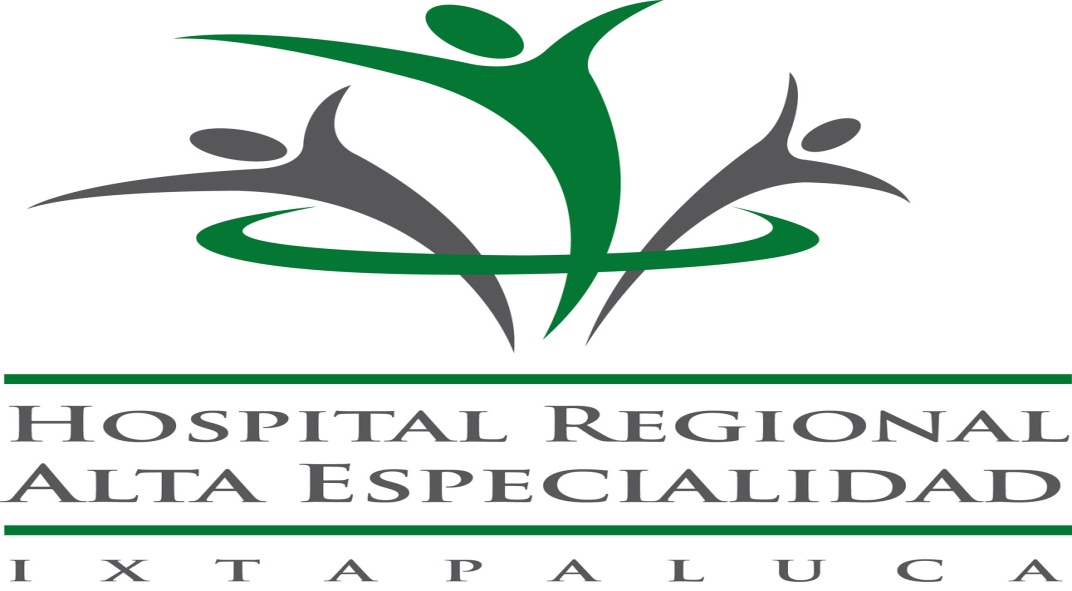 Dirección de Administración y FinanzasSubdirección de Recursos MaterialesLicitación Pública Nacional Electrónica N° LA-012NBU999-E91-2017RELATIVA A:“LA CONTRATACIÓN PLURIANUAL DEL SERVICIO INTEGRAL DE HEMODIÁLISIS PARA LOS EJERCICIOS FISCALES 2018, 2019 Y 2020”GLOSARIOI. DATOS GENERALES.OBJETO Y ALCANCE DEL PROCEDIMIENTOFORMA Y TÉRMINOS EN QUE SE REGIRÁN LOS DIVERSOS ACTOS DEL PROCEDIMIENTO REQUISITOS QUE LOS LICITANTES DEBEN CUMPLIRCRITERIOS PARA LA EVALUACIÓN Y ADJUDICACIÓN DE LAS PROPOSICIONES.DOCUMENTOS Y DATOS QUE DEBEN PRESENTAR LOS LICITANTES.	  INCONFORMIDADES.FORMATOS QUE FACILITAN Y AGILIZAN LA PRESENTACIÓN Y RECEPCIÓN DE LAS PROPOSICIONES.*SISTEMA INFORMÁTICO DENTRO DE  LAS INSTALACIONES DE LA UNIDAD DE HEMODIÁLISIS DEBERÁ PERMITIR LA CONSULTA DE LOS SIGUIENTES PARÁMETROS Y DATOS DEMOGRÁFICOS.Permitir el registro de un directorio de pacientes atendidos en la unidad de hemodiálisis, con al menos: Nombre.CURP Dirección.Teléfono. Fecha de nacimiento.Permitir la recuperación automática de datos desde cada máquina de hemodiálisis hasta el sistema de cómputo de cada sesión que se realice en la unidad.El sistema debe conservar el historial de sesiones de hemodiálisis de cada paciente.Cada sesión debe conservar: La fecha de la sesión.La hora de inicio y final de la sesión. Tiempo total de hemodiálisis. Dializador utilizado. Acceso vascular utilizado.El número de máquina en que se realizó la sesión. Presiones sistólicas y diastólicas, frecuencia cardiaca y temperatura previas y posteriores a la sesión.Peso inicial y final del paciente.Total de sangre procesada.Tomas periódicas de la sesión que contengan al menos:Hora de toma de la tomas de datos. Presiones sistólica y diastólica.Frecuencia cardiaca.Temperatura.Presiones venosa y arterial.Flujo sangre y sangre procesada al momento de la toma de datos.Permitir registro cronológico de notas de evolución.Contar con la funcionalidad de organizar la agenda semanal de la unidad de hemodiálisis, permitiendo su consulta en cualquier momento.Permitir el registro de bajas de pacientes.Debe contar con reportes de:Relación de ingresos y egresos a la unidad en un periodo definible por el usuario.Cuantificación de sesiones en periodo definible por el usuario.Relación diaria de pacientes hemodializados.El sistema debe contar con acceso controlado a base de claves de usuario.Todos los datos deben ser conservados en una base de datos local.El sistema debe permitir la exportación de por lo menos directorio de pacientes, sesiones de hemodiálisis y notas de evolución a formato de Excel.Los datos que arroje la máquina deberán ser propiedad del hospital no del integrador.Otorgar soporte técnico cuando falle alguna unidad de hemodiálisis.Al final del contrato del integrador tendrá la obligación de entregar el directorio de pacientes, el historial de sesiones de hemodiálisis y notas de evolución en formato de Excel.Se deberá entregar el manual de operación, folletos y catálogos que describan el funcionamiento del sistema informático propuesto de las máquinas.*EQUIPO DE REEMPLAZO RENAL CONTINUO LENTOLa versión que el integrador oferte debe ser de última generación para el soporte de vida.Debe estar provista de:Cinco bombas peristálticas oclusivas con parámetros de:* Una bomba de sangre con flujo seleccionable por el usuario con rango de 10 a 450 ml / min. Con incrementos de 10 ml / min, 2 ml / min para sets de bajo flujo. Con precisión de + 10% del flujo definido por el usuario, flujo de sangre de retorno de 10 a 100 ml / min, con flujo de recirculación de 0 a 150 ml / min.* Una bomba de líquido de sustitución, con flujo seleccionable por el usuario con rango de velocidad de flujo  de 0 a 8000 ml / h con incremento de 50 ml / h, 10 ml / h para sets de bajo flujo con CVVH, CVVHDF.Porcentaje de dilución previa de 0 a 100% con incremento del 5% en CVVH.Porcentaje de dilución previa de 0 (post dilución) o 100% (dilución previa) en CVVHDF.Rango de 0 a 5000 ml / h, con incremento de 10  ml / h en TPE. Con precisión de + 30 ml / h.* Una bomba de dializante con flujo seleccionable por el usuario, con rango de 0 a 8000 ml / h, con incrementos de flujo de 50 ml / h. De 10 ml / h flujo para sets de bajo flujo, en CVVD, CVVDF, con precisión de + 30 ml / h.* Una bomba de solución de PBP, con flujo seleccionable por el usuario, con rango de 0 a 8000 ml / h en CVVH, CVVHD, CVVH, CRRT Spetex y de 0 a 1000 ml / h en SCUF, TPE. HP.          Con incrementos de 30 < 	Qpbp < 100…………………2 ml / h.			           100 < Qpbp < 200.……………….5 ml / h.			           200 < Qpbp < 1500…………….10 ml / h.		                    1500 < Qpbp………………………..50 ml / h.(Qpbp= Velocidad del flujo de la solución del PBP en ml / h).Con precisión  de + 30 ml / h.El volumen total de PBP es de 2000 ml / tratamiento para TPE.*Una bomba de efluente (extracción) de líquidos del paciente seleccionable por el usuario con un rango de flujo  de 0 a 20000 ml / h para TPE, con incremento de 10 m l / h y con una precisión de + 30 ml / h, + 70 ml / 3 h, +300 ml / día, con basculas calibradas a temperatura ambiente.Flujo de efluente con rango de 0 a 10000 ml / h. Esto de acuerdo a la terapia seleccionada.Una jeringa de infusión de heparina.Con flujo continuo de suministro de anticoagulante seleccionado por el usuario con un rango de 0 o de 1 a 5 ml / h, con jeringa de 10 ml, 0 o de 0.5 a 5 ml / h, 0 o de 0.5 a 10 ml / h, con jeringa de 30 ml, 0 o de 2.0 a 20 ml / h, con jeringa de 50 ml, con incremento de flujo de 0.1 ml / h y una precisión  de + 0.6 ml / h, presión entre 0 y + 600 mmHg. Con jeringas homologadas.Volumen de bolos de anticoagulante con rango de 0 ml o de 0.5 a 5 ml con jeringas de 10 ml 20 ml, 0 ml o de 1.0 a 5.0 ml con jeringa de 30 ml, 0 ml o de 2.0 a 9.9 ml con jeringa de 50 ml, con incremento de 0.1 ml y una precisión de + 0.5 ml.Intervalo de suministro del bolo por la jeringa, con rango  una vez entre 1 y 24 horas con opción de inmediato también disponible en modo de marcha y modo de recirculación, con incremento de una hora.Tasa de suministro del bolo de la jeringa de 1 ml / <20 segundos. Con uso de jeringas homologadas.Panel frontal.Luz de estado: Luces que se encienden  para aportar una indicación  general sobre las condiciones de funcionamiento (verde, amarillo y rojo).Pantalla táctil que muestra el texto y teclas, instrucciones de funcionamiento, alarma y ayuda, área activas que el operador puede modificar la configuración y navegar entre las pantallas.Alojamiento de los sistemas de presión.Sensor de presión en la línea de entrada. Sensor de presión de línea de entrada rango operativo de – 250  a + 300 mmHg con una precisión  de +10% de la lectura +8 mmHg (el que sea mayor). Límite de  advertencia “Extremadamente negativa” de -10 a -250 mmHg, valor por defecto de + 300 mmHg, con incrementos de 5 mmHg. Límite de advertencia “Entrada demasiado negativa”, la presión en la toma debe ser 50 mmHg (o 70 mmHg si el flujo de sangre es > 200 ml / min), más positiva que el punto de funcionamiento establecido.Límite de aviso “Aumento de la presión de entrada”, la presión en la toma de entrada es 50 mmHg (o 70 mmHg si el flujo de sangre es > 200 ml / min), más positiva que el punto de funcionamiento establecido.Umbral de alarma seguridad sangre desconexión de entrada se activa alarma de seguridad de sangre por incrementos por encima de 10 mmHg y el valor operativo establecido es inferior a – 10 mmHg.Límite de advertencia “Desconexión de entrada”, la presión en la toma de entrada es más positiva que -10 mmHg y el punto de funcionamiento establecido es más negativo que -10 mmHg (rango de funcionamiento negativo).Sensor de presión en la línea de retorno. Rango operativo de -50 a + 350 mmHg. Precisión de +10% de la lectura o +8 mmHg, el que se mayor.Límite de advertencia de “Retorno extremadamente positivo”, alarma de advertencia de + 15 a 350 mmHg, valor por defecto de +350 mmHg, incrementos de 5 mmHg.Límite de aviso “Retorno demasiado positivo”, la presión en la cámara venosa de retorno es 50 mmHg (o 70 mmHg si el flujo de sangre es > 200 ml / min), más positiva que el punto de funcionamiento establecido.Límite de advertencia “Presión de retorno descendiendo” la presión en la cámara venosa de retorno es de 50 mmHg (o 70 mmHg si el flujo de sangre es > 200 ml / min), más negativa que el punto de funcionamiento establecido.Límite de advertencia “Desconexión del retorno”, la presión en la cámara venosa del retorno es inferior a + 10 mmHg y el punto de funcionamiento establecido es superior a + 10 mmHg.Sensor de presión en el filtro. Rango operativo de – 50 a 450 mmHg, con la precisión de +10 % de la lectura o +8 mmHg. El que sea mayor.Límite de advertencia “Desconexión de set”, se produce una alarma de    advertencia, la presión en la toma del filtro (inmediatamente anterior al filtro) es >450 mmHg. Límite de “Filtro extremadamente positivo”, se produce una alarma de advertencia, la presión en la toma del filtro (inmediatamente anterior al filtro) es de >450 mmHg.Límite de aviso “El filtro está coagulado”, se produce un alarma de aviso: Caída de presión en el filtro, seleccionable por el usuario de + 10 a +100 mmHg mayor que la caída de presión inicial en el filtro, valor por defecto de + 100 mmHg, incremento de 10 mmHg.Aumento PTM, seleccionable por el servicio técnico de +50 a 100 mmHg mayor que la PTM inicial, valor por defecto de + 100 mmHg, incremento de 10 mmHg.Límite de aviso “El filtro de plasma se está coagulando”, se produce una alarma de aviso, la caída de presión en el filtro  es entre + 10 y 60 mmHg mayor que la caída de presión inicial en el filtro, valor por defecto de + 60 mmHg, incremento de 10 mmHg. Cuando  se ha alcanzado el límite de TPE.Límite de aviso “El cartucho de HPO se está coagulando”, se produce una alarma de aviso, la caída de presión en el filtro es entre * 10 y 30 mmHg mayor que la caída de presión inicial en el filtro, valor por defecto de +30 mmHg, incremento de 10 mmHg.Límite de advertencia “Filtro coagulado”, la caída de presión en el filtro es igual o mayor al valor límite fijado para el filtro en uso, o bien se han alcanzado los límites de aviso “El filtro está coagulado” y la precaución “PTM excesiva en (CRRT).Límite de advertencia “Filtro de plasma coagulado”, la caída de presión en el filtro es igual o mayor al valor límite fijado para el filtro de plasma utilizado, o bien  se han alcanzado los límites de aviso “El filtro de plasma se está coagulando” y la precaución “PTM excesiva en (PTE).Límite de advertencia “Cartucho de HO coagulado”, se produce una alarma de advertencia, la caída de presión del filtro es igual o mayor al valor límite fijado para el cartucho de HO utilizado.Límite de aviso “PTM demasiado alta”, se produce una alarma de aviso, seleccionable por el usuario de + 70 a 350 mmHg, valor por defecto de +350 mmHg, incremento de 10 mmHg, PTMa llega al límite ajustado por el usuario en (CRRT).Límite de aviso “TPMa demasiado alta”, se produce una alarma de aviso, seleccionable por el usuario de 0 a  100 mmHg, valor por defecto de + 100 mmHg, incremento de 10 mmHg, en PTMa llega al límite establecido por el usuario en (TPE).Límite de precaución “PTM excesiva”, se produce  una alarma de precaución, PTM mayor al valor límite fijado para el filtro utilizado en (CRRT).Límite de precaución “PTMa excesiva”, se produce una alarma de precaución PTMa mayor que un valor calculado automáticamente por la máquina  según  el flujo de sangre y el filtro de plasma utilizado en (TPE).Sensor de presión en la línea de efluente.Rango operativo de -350 a + 400 mmHg en CRRT, y de – 350 a + 350 mmHg en TPE, con precisión de +10% de la lectura o de +8 mmHg, el que sea mayor.Detector de burbujas de aire.Detección macro de aire / espuma, se produce una advertencia, el transductor recibe una disminución de voltaje del nivel de la señal nominal, que corresponde con la detección de una única burbuja / espuma de aproximadamente 20 microlitros.Detección de perdidas hemáticas.Detección de perdida mínima de sangre, la alarma de advertencia se produce en los 7 segundos tras la detección, pérdida mayor a 0.35 ml / min a 0.25 de hematocrito, para flujo de efluente inferior a 5500 ml / h, pérdida mayor a 0.50 ml / min a 0.50 hematocrito, a la velocidad de efluente más alta.Mantenimiento.Superficie de material lavable, limpieza rutinaria, limpieza del detector de pérdida de sangre, limpieza de la pantalla táctil.Con columna y soporte con ruedas y sistema de frenos.Instalación.Alimentación eléctrica.Tensión de la línea de 100 a 240 VCA.Frecuencia de 50 a 60 Hz.Corriente de la línea de alimentación de 500 a 600 W.Consumibles.Sets de alto flujo (sets HF) cuya característica debe ser que presenten una amplia capacidad para flujos de sangre y ultrafiltración.Sets de bajo flujo (sets LF) que permitan un volumen de sangre extracorpórea bajo, con capacidad de flujos de sangre y de ultrafiltración limitada.Set de membrana AN 69 HF.Bolsa recolectora de efluente de 5 litros.Solución de diálisis de reemplazo a base de bicarbonato.Solución con presentación de 5 a 7 litros de BGK 4/2.5.Solución con presentación de 5 a 7  litros de BGK 2/0.Solución con presentación de 5 a 7 litros de BGK /3.5.Solución BPB con presentación de 5 litros.*CÉDULA DE CARACTERÍSTICAS MÍNIMAS DE LOS CONSUMIBLES QUE INTEGRAN EL PAQUETE PARA PROCEDIMIENTOS DE TERAPIAS DE REEMPLAZO RENAL CONTINUO LENTO.Set para terapia de recambio continúo.Set hemofiltro para terapia renal continua hf1000, set con membrana PAES.Set con área de superficie de 1.4 m2.Set para realizar las siguientes modalidades de terapias: SCUF, CVVH, CVVHD, CVVHDF.Set hemofiltro con líneas pre conectadas con código  de color para reducir la contaminación y asegurar la colocación del filtro adecuado.Deben contener bolsa colectora de 5 litros para conexión de línea de eliminación o efluente.Set hemofiltro para terapia renal continua hf 1400, set con membrana PAES.Set con área de superficie de 1.1 m2.Set para realizar las siguientes modalidades de terapias: SCUF, CVVH, CVVHD, CVVHDF.Set hemofiltro con líneas pre conectadas con código  de color para reducir la contaminación y asegurar la colocación del filtro adecuado.Deben contener bolsa colectora de 5 litros para conexión de línea de eliminación o efluente.Bolsa solución de diálisis y reemplazo a base de bicarbonato.Bolsa solución con presentación de 5 a 7 litros de bkg. 4/2.5.Bolsa solución con presentación de 5 a 7 litros de bkg. 2/0.Bolsa solución con presentación de 5 a 7 litros de bkg. 0/3.5.* CÉDULA DE ESPECIFICACIONES DE LOS SERVICIOS QUE DEBE PRESTAR EL INTEGRADOR.Deberá realizar las adecuaciones correspondientes y necesarias para el acondicionamiento y funcionamiento del área de hemodiálisis y para la terapia de reemplazo renal continuo lento.Adecuación e instalación de redes hidráulicas y sanitarias dentro del área de hemodiálisis.Adecuación e instalación de área de rehúso  incluyendo sistema de refrigeración.Debe proporcionar una báscula [BASCULA CON ESTADÍMETRO] superior o equivalente para pacientes con capacidades diferentes.Deberá contar con refrigeradores de grado médico para la conservación de medicamentos.(CARACTERÍSTICAS MÍNIMAS REFRIGERADORES: RANGO DE TEMPERATURA 2°C A 8°C CONTROL DE TEMPERATURA DIGITAL DESHIELO AUTOMÁTICO SISTEMA DE AUTO-EVAPORACIÓN DE CONDENSADOS, GAS REFRIGERANTE AMIGABLE CON EL MEDIO AMBIENTE LIBRE DE CFC´S, PARRILLAS DE ACERO INOXIDABLE PUERTA CRISTAL LOW-E / PUERTA SÓLIDA DE ACERO INOXIDABLE ALARMAS AUDIBLES Y VISUALES).Deberá proporcionar el mobiliario necesario para la adecuación de consultorios, salas de usos múltiples, central de enfermeras, recepción, ropería y almacén.(Mesas de exploración, escritorio, línea y equipo de teléfono, computadora con interface para sistema medsys (propio del hospital), impresora, 3 sillas secretariales por consultorio, estante para equipo e instrumental, dispensador de jabón, dispensador de sanitas, banco de altura por consultorio, banco giratorio por consultorio, baumanómetro de pared, estetoscopio y estuche de diagnóstico por consultorio. Sala de usos múltiples: mesa, sillas secretariales. Central de enfermeras. Bancos de altura necesarios para el personal que esté laborando por turno, línea y equipo de teléfono, computadora con interface a sistema medsys, impresora, dispensador de jabón y dispensador de sanitas. Recepción. Línea y equipo de teléfono, computadora con interface a sistema medsys, impresora, dos sillas secretariales. Ropa clínica, batas para pacientes y lo todo necesario para la atención integral de pacientes. Estantería necesaria para la colocación de insumos)Deberá proporcionar los insumos y consumibles necesarios para el desempeño de cada máquina de hemodiálisis.Deberá proporcionar los consumibles e insumos necesarios para el manejo de RPBI.Deberá proporcionar la ropa clínica necesaria para el adecuado funcionamiento del área de hemodiálisis. (Batas clínicas para pacientes y toda aquella ropa que juzgue  necesaria para los procedimientos que se realicen en el área)Se hará cargo del contrato  y pago para el suministro de gases medicinales.Se hará cargo de los contratos y pago para los servicios de agua, energía eléctrica, telecomunicaciones, suministro de gas, intendencia, manejo de RPBI.Deberá contar con proveedores necesarios y suficientes para contar con materiales de curación y medicamentos para el tratamiento de cada uno de los pacientes que sean atendidos en la unidad de hemodiálisis.Deberá contar con equipo de cómputo que permita la interfaz adecuada con el sistema de expediente electrónico del HRAEI.El licitante deberá de acreditar la calidad con que se brindara el servicio solicitando para lo cual deberá de adjuntar copia del documento que acredite la certificación de calidad ISO 9001:2008 en cumplimiento a la NMX-CC-9001:2008/ISO 9001:2008, operación de servicios integrales de Cuidado Renal y/o Hemodiálisis, el cual deberá de estar a nombre del licitante.El licitante deberá de contar con área con temperatura controlada y áreas con temperatura ambiente (registros de temperatura) lo cual comprobara con fotografías del área, dirección y dimensiones de sus almacenes los cuales servirán para corroborar los datos.Escrito en el que manifieste que garantizará que cuenta con soporte en línea, o telefónico, para la asistencia técnica que funciona las 24 (veinticuatro) hrs, los 365 días del año, donde se reportan a nivel nacional y/o local, incluyendo los datos del soporte en línea (teléfono, pagina web, etc.) Para lo cual deberá de presentar folleto en donde aparezcan los datos anteriores. Este requisito podrá ser verificado durante el proceso licitatorio en cualquier momento. El licitante deberá de contar  con una solución de soporte mediante un sistema de comunicación fácil, rápido y cómodo (APP) para solicitar servicios correctivos y capacitaciones a través de dispositivos móviles. Dicha solución de soporte deberá permitir a los usuarios:Levantamiento de reporte en tiempo real.Reportes de servicio correctivosReportes de capacitaciónConsultar reportes de servicio Validación en captura de solicitudes de servicioInteracción para búsqueda de equipos por número de serie.Para lo cual el licitante deberá de presentar folleto técnico de dicha solución, e impresión de pantallas que garanticen que la aplicación está actualmente funcionando.Deberá contar con personal suficiente para dar atención continua e ininterrumpida a los pacientes que se atiendan en  la unidad de hemodiálisis. Es decir, seis días a la semana y un 1 día de lavado exhaustivo de la unidad de hemodiálisis como lo marca la norma, con horario de siete a diecinueve horas y contar con personal específico  y suficiente de acuerdo a la NOM-003-SSA. El personal que proporcione el integrador será:Recepcionista.Sexo indistinto.Escolaridad. Medio superior concluido o superior.Personal de Intendencia.Sexo indistinto.Escolaridad. Medio básica concluida.Enfermera.Sexo. Indistinto.Escolaridad. POS-TÉCNICO EN TERAPIA INTENSIVA O EN NEFROLOGÍA, CON CONOCIMIENTO Y MANEJO DE PACIENTE NEFROPATÍA, TÍTULO Y CÉDULA. Experiencia mínima de un año en el área de hemodiálisis.Podrán intervenir en los procedimientos de hemodiálisis, preferentemente el personal que tenga especialidad en nefrología o el personal profesional y técnico que demuestre documentalmente haber recibido cursos de capacitación y adiestramiento en hemodiálisis, por un período mínimo de seis meses, impartidos en un centro de atención médica o unidad de hemodiálisis certificada.Médico nefrólogo. Especialidad en Nefrología, título y cédula. Certificación vigente del Consejo de Nefrología vigente.Sexo indistinto.Experiencia Dos años.Únicamente podrán prescribir y aplicar el procedimiento terapéutico de hemodiálisis, los médicos especialistas en nefrología con certificado de especialización y cédula profesional legalmente expedidos y registrados por las autoridades educativas competentes. Y certificación vigente.Psicólogo. Escolaridad: Licenciatura, título y cédula, con experiencia en tratamiento psicológico en pacientes con enfermedades crónico degenerativas.Sexo indistinto.Nutriólogo Escolaridad: Licenciatura en nutrición, título y cédula, con experiencia comprobada en tratamiento de pacientes nefrópatas, avalado por cursos con un mínimo de seis meses y de actividad con pacientes mínimo de un año.Sexo indistinto.Este personal deberá proporcionarse en función al número de pacientes que se atiendan en la unidad de hemodiálisis y de acuerdo a la Norma Oficial Mexicana 003-SSA3-2010, Para la práctica de la hemodiálisis.El integrador o fabricante será el encargado de dar mantenimiento predictivo, preventivo y correctivo de los equipos e instalaciones operadas por él y comprometerse a cambiar los equipos de acuerdo a las actualizaciones que se presenten en el mercado.Máximos y mínimos.Será necesario contar con un mínimo de 16 sillones o unidades, mientras el máximo será de 22 sillones (al 100%), con un mínimo de 1740 sesiones mensuales de hemodiálisis.El licitante adjudicado debe ofrecer exámenes de laboratorios.Mensual: Biometría hemática, química sanguínea de 27 elementos.Trimestral: Perfil de hierro en hemodiálisis. (Cinética de hierro: hierro sérico, ferritina y saturación de transferina)Semestral: Panel viral (HIV, HBsAg, HCV, anticuerpos antígeno de superficie de hepatitis B), Paratohormona intacta en sangre.Urea posterior al evento dialítico (mensual)El licitante adjudicado deberá ofrecer consulta psicológica mensual a cada paciente.El licitante adjudicado deberá otorgar capacitación al personal del área de terapia intensiva en el uso y manejo del equipo de terapia renal continua.* EQUIPO PARA TERAPIAS DE REEMPLAZO RENAL CONTINUO LENTO, DE EXTRACCIÓN DE LÍQUIDOS, Y DE INTERCAMBIO TERAPÉUTICO PLASMÁTICO.Instalación y calibración de una máquina de Terapia de Reemplazo Renal Continuo lento, que realice las siguientes funciones:SCUF (ultrafiltración continua lenta)CVVH ( Hemofiltración Veno-Venosa continua)		CVVHD (Hemodiálisis Veno-Venosa continua)		CVVHDF (Hemodiafiltración Veno-Venosa continua)		Consumibles:Un set de terapia M100 o M60, según se requiera, de acuerdo a la prescripción médica (cada set se reemplaza cada 48 o 72 horas)		Veinticuatro Bolsas, Soluciones con las siguientes formulas mínimas requeridas:		Veinte bolsas de 5 a 7 litros concentración BGK 4/2.5 (4 potasio/2.5 calcio).	Dos piezas. Bolsa solución de 5 a 7 litros concentración BGK 0/3.5 calcio.	Dos piezas. Bolsa solución de 5 a 7 litros concentración BGK 0/2 (0 calcio/2 potasio.Mantenimiento:Preventivo menor  anual o a las 4000 horas de trabajo del equipo, lo que ocurra primero.Preventivo mayor anual o a las 4000 horas de trabajo del equipo, lo que ocurra primeroCorrectivos, incluyendo refacciones.Capacitación y certificación al personal en el manejo del equipo propuestoLos licitantes deberán considerar que los equipos requeridos deberán estar en demostración permanente en las instalaciones del hospital durante la vigencia del contrato. Estos podrán ser nuevos o tener una antigüedad de hasta 2 años, situación que deberá comprobar con las facturas correspondientes.En el caso del equipo para terapias de reemplazo renal continuo lento, deberá considerar la renta del equipo, la cual incluirá los consumibles necesarios para prestar el servicio cada que lo requiera el Hospital. Los servicios deberán de comenzar a prestarse a partir del día 01 de enero de 2018, por lo que el Licitante adjudicado deberá prever de ser necesario equipo portátil para prestar el servicio.El licitante adjudicado deberá implementar como parte de la atención del paciente actividades recreativas y lúdicas de acuerdo a grupo de edad y tomando en cuenta el tiempo de la sesión correspondiente.El licitante adjudicado contará de 45 días naturales para la instalación de los equipos requeridos y para la adecuación del área, así como, la contratación de todos los servicios requeridos para prestar el inicio de operaciones al 100%., en un horario de 09:00 a 17:00 horas de lunes a viernes. El licitante adjudicado deberá de ponerse en contacto con el personal de la Subdirección de Conservación, Mantenimiento y Servicios Generales del Hospital a efecto de que se les proporcionen las políticas de estancia en el Hospital y se tramite el acceso, tanto al personal que laborará temporalmente en las adecuaciones al área, como el personal que trabajara durante la vigencia del contrato.El licitante adjudicado deberá de contar con por lo menos 2 (dos) centros de procesamientos alternos al Hospital ubicados en el Distrito Federal o Zona Metropolitana, para que preste el servicio a los pacientes del Hospital, cuando por causas de fuerza mayor o caso fortuito no le sea posible prestarlo en el domicilio del Hospital, mismo que deberán de contar con la certificación del Consejo de Salubridad General a los servicios médicos hospitalarios y de hemodiálisis privados, que celebren contratos de prestación de servicios con las dependencias y entidades de las administraciones públicas de los gobiernos federal, estatales, del Distrito Federal (ahora Ciudad de México) y municipales, de conformidad con el ACUERDO por el que se establece como obligatorio, a partir del 1 de enero de 2012, el requisito de certificación del Consejo de Salubridad General a los servicios médicos hospitalarios y de hemodiálisis privados, que celebren contratos de prestación de servicios con las dependencias y entidades de las administraciones públicas de los gobiernos federal, estatales, del Distrito Federal y municipales del 29 de diciembre de 2011.El licitante adjudicado deberá tener habilitado el carro de paro para la terapia de hemodiálisis de conformidad con los criterios de acreditación hospitalaria emitidos por la Dirección  General de Calidad y Educación en Salud de la Secretaría de Salud.La contratación del servicio será por 36 meses a partir del 01 de enero de 2018, por lo que el licitante deberá de considerar como referencia para su propuesta técnica y económica los procedimientos enunciados a continuación, ya que son de carácter enunciativo y no limitativo:Condiciones generales“LOS SERVICIOS” serán proporcionados de acuerdo a las “ordenes de servicio” que formulen los Administradores del Contrato, con las especificaciones técnicas, términos de referencia, y demás conceptos correspondientes descritos en el apartado “CARACTERÍSTICAS Y ESPECIFICACIONES”. El número de profesionales deberá ser el necesario para dar atención a 12 pacientes al mismo tiempo y ofrecer un tratamiento integral.Plazo para la realización de “LOS SERVICIOS”“LOS SERVICIOS” se prestaran a partir de la firma del presente contrato y el Administrador del contrato le notificará al licitante adjudicado la “orden de Servicio”, que podrá ser de forma presencial y/o por correo electrónico.LugarLa terapia de hemodiálisis se prestará en la unidad de apoyo, edificio B, primer piso del “HRAEI”, ubicado en Carretera Federal México Puebla KM 34.5, Colonia Zoquiapan, Ixtapaluca, C.P. 56530, Estado de México. Tel. 5972 9800  Ext. 1105 1106.La terapia de reemplazo renal continuo lento se prestará en donde lo requiera el Administrador del Contrato, dentro de las instalaciones del “HRAEI”.Horario para la prestación de “LOS SERVICIOS”Para la Terapia de Hemodiálisis licitante adjudicado deberá contar con personal suficiente para dar atención continua e ininterrumpida a los pacientes que se atiendan en  la unidad de hemodiálisis. Es decir, siete días a la semana con horario de siete a diecinueve horas y contar con personal específico  y suficiente de acuerdo a la NOM-003-SSA-2010. Tanto para procedimientos dialíticos programados como para llamado en caso de necesitar alguna sesión de ultrafiltración de urgencia. La Terapia de Remplazo Renal Continuo lento se prestará las 24 horas del día y de conformidad con el requerimiento que realice el Administrador del Contrato.Garantía del cumplimiento de “LOS SERVICIOS”El licitante adjudicado deberá garantizar la calidad de “LOS SERVICIOS” a entera satisfacción del “ÁDMINISTRADOR DEL CONTRATO”.Garantía de los insumos y equiposEl licitante adjudicado deberá garantizar los insumos y los equipos por un período de mínimo de 12 meses a entera satisfacción del “ÁDMINISTRADOR DEL CONTRATO”.Administración del contratoEn apego a lo dispuesto en el artículo 84 del Reglamento de la Ley de Adquisiciones, Arrendamientos y Servicios del Sector Público, Responsable de Apoyo al Diagnóstico y Tratamiento en conjunto con el Jefe de Unidades Críticas del “HRAEI”, serán los responsables de administrar y supervisar que la prestación de “LOS SERVICIOS”, se realice conforme a las características y condiciones pactadas en el contrato y el presente “ANEXO ÚNICO”, en su carácter de “ADMINISTRADORES DEL CONTRATO”. Lo anterior, sin perjuicio de que con posterioridad se hagan otras designaciones.Asimismo, serán los únicos facultados para dar inicio a los procedimientos de cesión de los derechos de cobro en favor de un tercero y a petición del licitante adjudicado, la rescisión administrativa, la terminación anticipada, la suspensión temporal y el otorgamiento de prórrogas, así como de realizar los trámites indicados en el presente Anexo Único. VigenciaLa vigencia para la prestación de “LOS SERVICIOS”, será a partir del 01 de enero de 2018 al 31 de diciembre de 2020, debiendo de concluirse la misma, precisamente el día señalado, sin necesidad de comunicado alguno o resolución en tal sentido, o en su caso, por haber llegado al monto total máximo programado para “LOS SERVICIOS”, lo que ocurra primero.Penas convencionalesSe aplicará pena convencional del 1% (uno por ciento) por cada día natural de atraso en la prestación de “LOS SERVICIOS”, sobre el importe de “LOS SERVICIOS” no prestados oportunamente conforme a los plazos establecidos.La acumulación de dicha pena no deberá exceder del monto de la garantía de cumplimiento del contrato, lo anterior, sin perjuicio del derecho de que los ADMINISTRADORES DEL CONTRATO puedan optar entre exigir el cumplimiento del contrato o rescindirlo. Ello de conformidad con lo establecido en los artículos 53 y 54 de la Ley.El administrador del contrato será el encargado de calcular las penas convencionales, el reporte que se desprenda de dicho cálculo será remitido a la Subdirección de Recursos Financieros y notificado al proveedor.El monto de las penas convencionales deberá ser declarado por el proveedor en su factura, desglosando los importes correspondientes, por lo que al pago que se genere se le aplicará el descuento del monto de las penas convencionales calculadas conforme a lo establecido en la presente convocatoria.En el supuesto de que sea rescindido el contrato no procederá el cobro de dichas penas, ni la contabilización de las mismas para hacer efectiva la garantía de cumplimiento.Se considerará adicionalmente que no presta “LOS SERVICIOS” cuando:El licitante adjudicado no entregue, instale, ponga a punto los equipos, no entregue los insumos necesarios para la prestación de  “LOS SERVICIOS” y no instale la correspondiente planta de tratamiento de agua. Cuando el licitante adjudicado no proporcione la asistencia técnica necesaria, para el uso óptimo de los equipos, accesorios y consumibles en el “HRAEI” de acuerdo a lo solicitado en el presente ANEXO TÉCNICO.Cuando el licitante adjudicado no entregue el certificado analítico o informe de pruebas físico-químicas y microbiológicas, previas al arranque de la operación de las máquinas de hemodiálisis.DeductivasCuando exista alguna falla o deficiencia en alguno de los conceptos enlistados abajo, se aplicarán los porcentajes designados, sobre el valor de “LOS SERVICIOS” prestados deficientemente en que pudiera incurrir licitante adjudicado en los siguientes casos:El monto máximo de aplicación de las deducciones no podrá ser superior a la parte proporcional que corresponda al porcentaje de la garantía de cumplimiento del contrato y en ningún caso, las deducciones que procedan, podrán exceder el importe de la garantía de cumplimiento de contrato, en caso contrario, será motivo de rescisión del contrato.GarantíasGarantía de “LOS SERVICIOS”De conformidad con el artículo 53 párrafo segundo de la Ley de Adquisiciones, Arrendamientos y Servicios del Sector Público y 95 segundo párrafo de su Reglamento, el licitante adjudicado se obliga ante el “HRAEI” a responder de los defectos y vicios ocultos y por la calidad de “LOS SERVICIOS”, así como de cualquier otra responsabilidad en que incurra, en el “ANEXO ÚNICO”, en el Código Civil Federal y demás Legislación aplicable.Garantía del cumplimiento de “LOS SERVICIOS”Las obligaciones contractuales son indivisibles, por lo que para garantizar al “HRAEI” el exacto cumplimiento de las obligaciones que el licitante adjudicado quien deberá otorgar fianza a favor del Hospital Regional de Alta Especialidad de Ixtapaluca, equivalente al 10% (DIEZ POR CIENTO) del monto total máximo, sin incluir el Impuesto  al  Valor  Agregado,  ante  la  Dirección  de  Administración  y  Finanzas  de  la Dirección General del “HRAEI”, de  conformidad con lo señalado en los artículos 48 y 49 fracción II de la Ley de Adquisiciones, Arrendamientos y Servicios del Sector Público.El licitante adjudicado deberá contar con una póliza de responsabilidad Civil Vigente por la duración del contrato por un monto de $5, 000,000.00 (Cinco millones de pesos 00/100 M/N).Los impuestos y derechos locales y federales que se generen con motivo de la prestación del servicio de la presente adjudicación serán cubiertos por su representada. Este Hospital únicamente pagará el Impuesto al Valor Agregado. El licitante adjudicado será el responsable de las obligaciones en materia Laboral, Fiscal, de Seguridad Social y en general de todas aquellas que le correspondan como patrón; así como calcular, retener y enterar las contribuciones Fiscales Obrero-Patronales y demás que pudieran ser relativas a la relación laboral que tenga con sus trabajadores, con fundamento en el artículo 56 del Código Financiero del Estado de México, el licitante adjudicado en su carácter de patrón deberá retener el Impuesto causado por la remuneraciones al trabajo personal de las personas físicas que proporcionen el servicio al Hospital, en caso de no contar con la documentación que lo acredite el Hospital realizará la retención correspondiente.ANEXO AFORMATO 1MODELO DE CONTRATO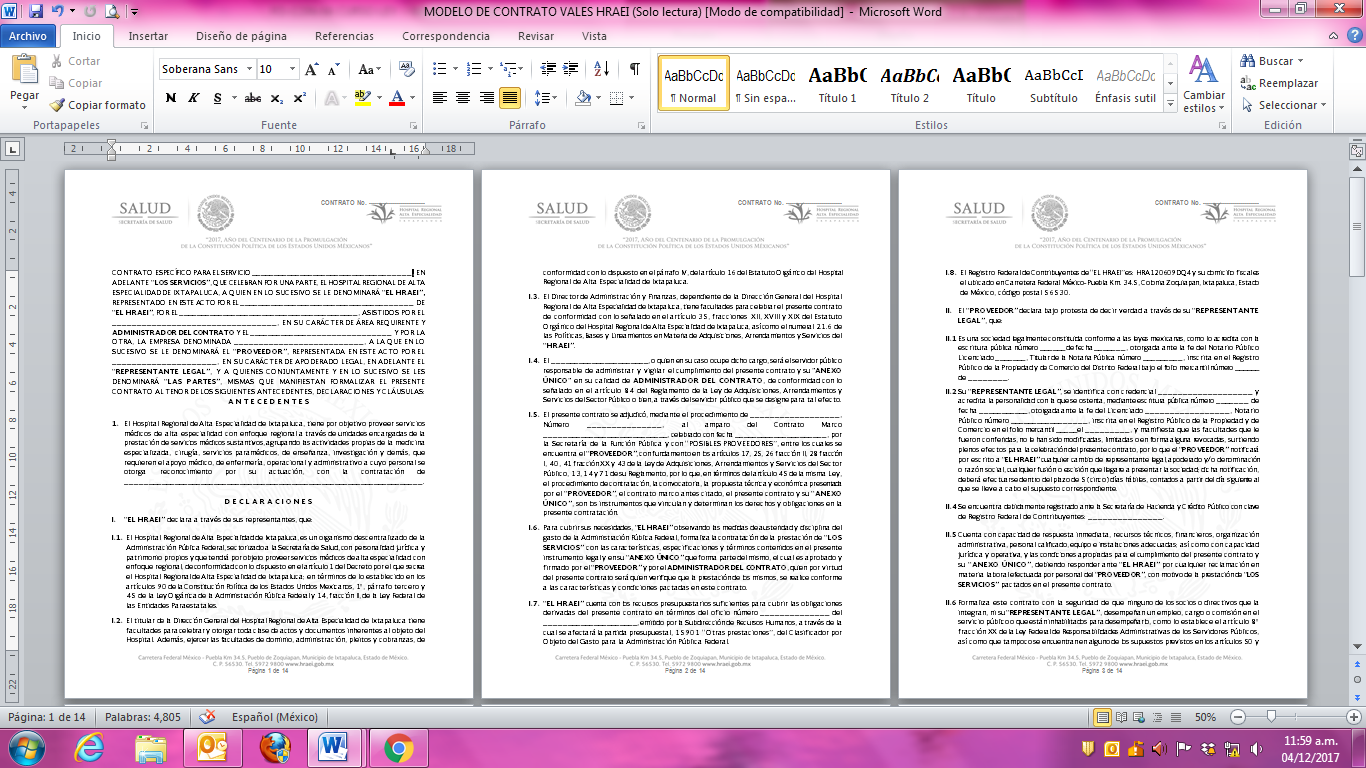 FORMATO 2FIANZA PARA CUMPLIMIENTO DE CONTRATOS Y/O PEDIDOS Y CALIDAD DEL SERVICIOFECHA: ** DE ************* DE 2017IMPORTE: $******************** (******* ****** ******** ******** PESOS 00/100 M.N.)FIADO:      NOMBRE DE LA EMPRESA O PERSONA FÍSICA       BENEFICIARIO: HOSPITAL REGIONAL DE ALTA ESPECIALIDAD DE IXTAPALUCAANTE: HOSPITAL REGIONAL DE ALTA ESPECIALIDAD DE IXTAPALUCAPARA GARANTIZAR POR,     NOMBRE DE LA EMPRESA O PERSONA FÍSICA  , CON DOMICILIO EN  *************, NÚMERO *****, COLONIA **********, DELEGACIÓN **********************, CÓDIGO POSTAL ******************, CIUDAD DE MÉXICO, MÉXICO, CON R.F.C. *********************, EL FIEL Y EXACTO CUMPLIMIENTO DE TODAS Y CADA UNA DE LAS OBLIGACIONES A SU CARGO DERIVADAS DEL CONTRATO-PEDIDO NÚMERO.     HRAEI-   -    -2017     Y  SU ANEXO UNICO, DE FECHA ** DE ********** DE 2017, CON UNA VIGENCIA DEL ** DE ********************** AL ** DE ************** DE 2017, QUE TIENE POR OBJETO           DESCRIPCIÓN DEL BIEN A ADQUIRIR O DEL SERVICIO A CONTRATAR        PARA EL EJERCICIO FISCAL 2017 CON LAS CARACTERISTICAS Y DEMÁS ESPECIFICACIONES QUE SE DETALLAN EN SU ANEXO ÚNICO, DERIVADO DE LA      LICITACIÓN PÚBLICA No.                O INVITACIÓN A CUANDO MENOS TRES PERSONAS No.                        QUE CELEBRAN EL HOSPITAL REGIONAL DE ALTA ESPECIALIDAD DE IXTAPALUCA, REPRESENTADO EN ESTE ACTO POR EL DR. HEBERTO ARBOLEYA CASANOVA EN SU CARÁCTER DE DIRECTOR GENERAL DEL HOSPITAL REGIONAL DE ALTA ESPECIALIDAD DE IXTAPALUCA Y POR LA OTRA,   NOMBRE DE LA EMPRESA O PERSONA FÍSICA      REPRESENTADA POR EL C. _______________________, EN SU CARÁCTER DE REPRESENTANTE LEGAL, CON UN IMPORTE DE $                (*********** *************** ********* ************* PESOS 00/100 M.N.) QUE NO INCLUYE EL IMPUESTO AL VALOR AGREGADO. (I.V.A.).CONSTITUYENDOSE ___NOMBRE DE LA AFIANZADORA________, FIADORA HASTA POR UN IMPORTE DE $*************** (*********************************************** PESOS 00/100 M.N.), QUE REPRESENTA EL 10% (DIEZ POR CIENTO) DEL IMPORTE TOTAL, DEL CONTRATO-PEDIDO NÚMERO ____________________, Y QUE NO INCLUYE EL I.V.A., CORRESPONDIENTE AL EJERCICIO FISCAL  DE 2017._____ NOMBRE DE LA AFIANZADORA ___________ EXPRESAMENTE DECLARA:QUE LA PRESENTE FIANZA SE OTORGA ATENDIENDO A TODAS LAS ESTIPULACIONES CONTENIDAS EN EL CONTRATO-PEDIDO NÚMERO __________________  Y SU ANEXO ÚNICO;QUE LA FIANZA SE OTORGA DE CONFORMIDAD CON LO DISPUESTO POR LOS ARTÍCULOS 48, FRACCIÓN II Y ÚLTIMO PÁRRAFO, Y 49, FRACCIÓN II, DE LA LEY DE ADQUISICIONES, ARRENDAMIENTOS Y SERVICIOS DEL SECTOR PÚBLICO, Y DEMÁS NORMATIVIDAD APLICABLE EN LOS TÉRMINOS DEL CONTRATO-PEDIDO NÚMERO ________________  Y SU ANEXO ÚNICO Y SE HARÁ EFECTIVA DE MANERA PROPORCIONAL AL MONTO DE LAS OBLIGACIONES NO CUMPLIDAS CUANDO,     NOMBRE DE LA EMPRESA O PERSONA FÍSICA     NO CUMPLA CON LAS OBLIGACIONES ESTABLECIDAS EN EL CONTRATO-PEDIDO NÚMERO __________________Y SU ANEXO ÚNICO, O INCURRA EN ALGUNO DE LOS SUPUESTOS DE INCUMPLIMIENTO ESTABLECIDOS EN DICHO INSTRUMENTO JURÍDICO;EN CASO DE QUE ESTA FIANZA SE HAGA EXIGIBLE, ___NOMBRE DE LA AFIANZADDORA ___________., ACEPTA EXPRESAMENTE SOMETERSE AL PROCEDIMIENTO DE EJECUCIÓN ESTABLECIDO EN LOS ARTICULOS 279, 280 Y 178  DE LA LEY DE INSTITUCIONES DE SEGUROS Y DE FIANZAS PARA LA EFECTIVIDAD DE LA PRESENTE GARANTÍA. TAMBIÉN SE SUJETARÁ PARA EL CASO DE COBRO DE INTERESES A LO QUE PREVÉ EL ARTÍCULO 283, DEL MISMO ORDENAMIENTO LEGAL, POR PAGO EXTEMPORÁNEO DEL IMPORTE DE LA OBLIGACIÓN;ESTA GARANTÍA ESTARÁ VIGENTE DURANTE LA SUBSTANCIACIÓN DE TODOS LOS RECURSOS LEGALES O JUICIOS QUE SE INTERPONGAN, HASTA QUE SE PRONUNCIE RESOLUCIÓN DEFINITIVA POR AUTORIDAD COMPETENTE, SALVO QUE LAS PARTES SE OTORGUEN FINIQUITO, DE FORMA TAL QUE SU VIGENCIA NO PODRÁ ACOTARSE EN RAZÓN DEL PLAZO DE EJECUCIÓN DEL CONTRATO-PEDIDO PRINCIPAL O FUENTE DE OBLIGACIONES, O CUALQUIER OTRA CIRCUNSTANCIA. ASÍ MISMO, ESTA FIANZA PERMANECERÁ EN VIGOR AÚN EN LOS CASOS EN QUE EL “HOSPITAL REGIONAL DE ALTA ESPECIALIDAD DE IXTAPALUCA”, O EL SERVIDOR PÚBLICO QUE CUENTE CON FACULTADES PARA LA CANCELACIÓN DE FIANZAS, OTORGUE PRÓRROGA O ESPERAS A        NOMBRE DE LA EMPRESA O PERSONA FÍSICA      PARA EL CUMPLIMIENTO DE SUS OBLIGACIONES, POR LO QUE, _____ NOMBRE DE LA AFIANZADDORA ___________., MANIFIESTA SU CONSENTIMIENTO, A TRAVÉS DE LA PRESENTE FIANZA. EN CASO DE OTORGAMIENTO DE PRÓRROGAS O ESPERAS A      NOMBRE DE LA EMPRESA O PERSONA FÍSICA    . PARA EL CUMPLIMIENTO DE LAS OBLIGACIONES, DERIVADAS DE LA FORMALIZACIÓN DE CONVENIOS MODIFICATORIOS DE AMPLIACIÓN AL MONTO O AL PLAZO DEL CONTRATO-PEDIDO, O CUALQUIER OTRO CAMBIO, SE DEBERÁ OBTENER LA MODIFICACIÓN DE LA FIANZA;LA PRESENTE GARANTÍA DE CUMPLIMIENTO DE CONTRATO-PEDIDO, PODRÁ SER LIBERADA ÚNICAMENTE, MEDIANTE ESCRITO EXPEDIDO Y FIRMADO POR EL SERVIDOR PÚBLICO QUE CUENTE CON FACULTADES PARA LA CANCELACIÓN DE FIANZAS, CUANDO A        NOMBRE DE LA EMPRESA O PERSONA FÍSICA      HAYA CUMPLIDO TODAS LAS OBLIGACIONES QUE SE DERIVEN DEL CONTRATO-PEDIDO QUE GARANTIZA;QUE _____NOMBRE DE LA AFIANZADDORA___________., SE SOMETE EXPRESAMENTE A LA JURISDICCIÓN DE LOS TRIBUNALES FEDERALES CON RESIDENCIA EN EL DISTRITO FEDERAL, RENUNCIANDO A LA QUE PUDIERA CORRESPONDERLE POR RAZÓN DE SU DOMICILIO PRESENTE O FUTURO O POR CUALQUIER OTRA CAUSA.TODA ESTIPULACIÓN QUE APAREZCA IMPRESA POR FORMATO POR PARTE DE _____NOMBRE DE LA AFIANZADDORA__________., QUE CONTRAVENGA LAS ESTIPULACIONES AQUÍ ASENTADAS LAS CUALES COMPRENDEN EL PROEMIO Y LOS INCISOS A) AL F), SE CONSIDERARÁN COMO NO PUESTAS.---- FIN DE TEXTO ----------------------------------------------------FORMATO 3RELACIÓN DE DOCUMENTACIÓN REQUERIDA PARA PARTICIPAR EN EL ACTO DE PRESENTACIÓN Y APERTURA DE PROPOSICIONES LUGAR Y FECHA DE EXPEDICIÓN: _______________LICITACIÓN PÚBLICA NACIONAL ELECTRÓNICA NO. LA-012NBU99-**-2017HOSPITAL REGIONAL DE ALTA ESPECIALIDAD DE IXTAPALUCA PRESENTE                  A T E N T A M E N T E                                                                                                   A T E N T A M E N T E ______________________________                                                          ______________________________NOMBRE  Y FIRMA                       		                                                     LIC. JESÚS ANTONIO ALCARAZ GRANADOSDEL REPRESENTANTE LEGAL                                                                                SUBDIRECTOR DE RECURSOS MATERIALESDEL LICITANTEFORMATO 4PARA ACREDITAR LA EXISTENCIA LEGAL Y PERSONALIDAD JURÍDICA DE PERSONA FÍSICA O MORAL(PAPEL MEMBRETADO DEL LICITANTE)     (NOMBRE)     , manifiesto bajo protesta de decir verdad que los datos aquí asentados, son ciertos y han sido debidamente verificados, así como que cuento con facultades suficientes para suscribir la proposición a nombre y representación de: (Persona Física o Moral).NO. DE PROCEDIMIENTO:LUGAR Y FECHAPROTESTO LO NECESARIONOMBRE  Y FIRMA DEL REPRESENTANTE LEGAL DEL LICITANTEFORMATO 5DECLARACIÓN DE AUSENCIA DE IMPEDIMENTOS LEGALESESCRITO RELATIVO AL ARTÍCULO 50 Y 60 DE LA LEY DE ADQUISICIONES, ARRENDAMIENTOS Y SERVICIOS DEL SECTOR PÚBLICO(PAPEL MEMBRETADO DEL LICITANTE)LUGAR Y FECHA DE EXPEDICIÓN: _______________LICITACIÓN PÚBLICA NACIONAL ELECTRÓNICA NO. LA-012NBU99-**-2017HOSPITAL REGIONAL DE ALTA ESPECIALIDAD DE IXTAPALUCA PRESENTEEn relación a la Licitación Pública (número del procedimiento) para la adquisición de (servicio a adquirir), el suscrito (nombre del representante legal de la empresa licitante), en mi calidad de representante legal de la (nombre de la empresa), comparezco ante usted, para declarar bajo protesta de decir verdad:Que ninguno de los integrantes de mi representada se encuentra bajo los supuestos que establece el artículo 50 o de no haber sido inhabilitado por alguno de los supuestos señalados por el artículo 60 de la Ley de Adquisiciones, Arrendamientos y Servicios del Sector Público.Mi representada se da por enterada que en caso de la información aquí proporcionada resultase falsa, será causa de sanciones conforme a la Ley de Adquisiciones, Arrendamientos y Servicios del Sector Público.A T E N T A M E N T E _____________________________________NOMBRE, CARGO Y FIRMA DEL REPRESENTANTE LEGAL DEL LICITANTEFORMATO 6 DECLARACIÓN DE INTEGRIDAD(PAPEL MEMBRETADO DEL LICITANTE)LUGAR Y FECHA DE EXPEDICIÓN: _______________LICITACIÓN PÚBLICA NACIONAL ELECTRÓNICA NO. LA-012NBU99-**-2017HOSPITAL REGIONAL DE ALTA ESPECIALIDAD DE IXTAPALUCA PRESENTEC._________________, representante legal de la empresa ____________________________, quién participa en el procedimiento de Licitación Pública No. __________________, manifiesto bajo protesta de decir verdad, que por mí o por interpósita persona, nos abstendremos de adoptar conductas, para que los Servidores Públicos del Hospital Regional de Alta Especialidad De Ixtapaluca, induzcan o alteren las evaluaciones de las proposiciones, el resultado del procedimiento, u otros aspectos que otorguen condiciones más ventajosas con relación a los demás participantes.A T E N T A M E N T E _____________________________________NOMBRE, CARGO Y FIRMA DEL REPRESENTANTE LEGAL DEL LICITANTEFORMATO 7 FACULTADES PARA COMPROMETERSE EN EL PROCEDIMIENTO (PAPEL MEMBRETADO DEL LICITANTE)LUGAR Y FECHA DE EXPEDICIÓN: _______________LICITACIÓN PÚBLICA NACIONAL ELECTRÓNICA NO. LA-012NBU99-**-2017HOSPITAL REGIONAL DE ALTA ESPECIALIDAD DE IXTAPALUCA PRESENTEMe refiero a la Licitación Pública  No.                             por medio de la cual el Hospital Regional de Alta Especialidad de Ixtapaluca, convocó a participar relativa a la adquisición de (el servicio señalado en el Anexo Técnico).Sobre el particular manifiesto bajo protesta de decir verdad que cuento con las facultades suficientes para comprometerme por sí o por mi representada, para intervenir en el acto de presentación y apertura de proposiciones sin que resulte necesario acreditar la personalidad jurídica, asimismo comunico a usted que mi representada cumple con los requisitos establecidos en la Convocatoria para participar y por lo tanto como representante legal de (nombre o razón social de la empresa) manifiesto a usted lo siguiente:Que es deseo de mi representada participar en este procedimiento, por lo que se tiene pleno conocimiento de todas y cada una de las condiciones, especificaciones de la misma y Anexo Técnico, así como lo establecido en la junta de aclaraciones, manifestando mi aceptación.Asimismo, expreso que se conoce lo establecido por la Ley de Adquisiciones, Arrendamientos y Servicios del Sector Público y su Reglamento. De conformidad con lo anterior, se solicita se tenga por registrado a este licitante.A T E N T A M E N T E ___________________________________NOMBRE, CARGO Y FIRMA DEL REPRESENTANTE LEGAL DEL LICITANTEFORMATO 8CONOCIMIENTO DE ACEPTACIÓN DE QUE SE TENDRÁ COMO NO ENVIADA SU PROPOSICIÓN, CUANDO EL ARCHIVO ELECTRÓNICO NO PUEDA ABRIRSE POR TENER ALGÚN VIRUS INFORMÁTICO O POR OTRA CAUSA AJENA.(PAPEL MEMBRETADO DEL LICITANTE)LUGAR Y FECHA DE EXPEDICIÓN: _______________LICITACIÓN PÚBLICA NACIONAL ELECTRÓNICA NO. LA-012NBU99-**-2017HOSPITAL REGIONAL DE ALTA ESPECIALIDAD DE IXTAPALUCA PRESENTEC. ___________________________________manifiesto que se tendrá como no presentada mi propuesta y, en su caso, la documentación requerida, cuando el archivo electrónico en el que contenga las proposiciones técnica y económica y/o demás información no pueda abrirse por tener algún virus informático o por otra causa ajena a este Hospital, en términos de los dispuesto por el numeral 29 del “Acuerdo por el que se establecen las disposiciones que deberán observar para la utilización del sistema electrónico de información pública y gubernamental, denominado CompraNet”.A T E N T A M E N T E_____________________________________NOMBRE, CARGO Y FIRMA DEL REPRESENTANTE LEGAL DEL LICITANTEFORMATO 9PROPUESTA TÉCNICA(PAPEL MEMBRETADO DEL LICITANTE)        LUGAR Y FECHA DE EXPEDICIÓN: _______________LICITACIÓN PÚBLICA NACIONAL ELECTRÓNICA NO. LA-012NBU99-**-2017HOSPITAL REGIONAL DE ALTA ESPECIALIDAD DE IXTAPALUCAPRESENTEConforme al anexo técnicoA T E N T A M E N T E _____________________________________NOMBRE, CARGO Y FIRMA DEL REPRESENTANTE LEGAL DEL LICITANTEFORMATO 10DECLARACIÓN DE CONOCIMIENTO Y CUMPLIMIENTO DE NORMAS(PAPEL MEMBRETADO DEL LICITANTE)LUGAR Y FECHA DE EXPEDICIÓN: _______________LICITACIÓN PÚBLICA NACIONAL ELECTRÓNICA NO. LA-012NBU99-**-2017HOSPITAL REGIONAL DE ALTA ESPECIALIDAD DE IXTAPALUCA PRESENTEDe conformidad con lo indicado en el punto II.4 y VI.2 inciso 2) de la convocatoria del procedimiento arriba citado, manifestó que no existe organismo que emita algún documento que constate el cumplimiento de las Norma Oficial Mexicana (  ), sin embargo manifiesta bajo protesta de decir verdad que mi representada cumple con todos los requisitos establecidos en la norma mencionada con antelación.A T E N T A M E N T E       _____________________________________NOMBRE, CARGO Y FIRMA DEL REPRESENTANTE LEGAL DEL LICITANTEFORMATO  11NACIONALIDAD(PAPEL MEMBRETADO DEL LICITANTE)FORMATO  11NACIONALIDAD(PAPEL MEMBRETADO DEL LICITANTE)LICITACIÓN PÚBLICA NACIONAL ELECTRÓNICA NO. LA-012NBU99-**-2017HOSPITAL REGIONAL DE ALTA ESPECIALIDAD DE IXTAPALUCA PRESENTEDe conformidad con el artículo 35 del Reglamento de la Ley de Adquisiciones, arrendamientos y Servicios del Sector Público, manifiesto BAJO PROTESTA DE DECIR VERDAD, que mi representada se encuentra constituida bajo las leyes mexicanas.A T E N T A M E N T E_____________________________________NOMBRE  Y FIRMA DEL REPRESENTANTE LEGAL DEL LICITANTEFORMATO 12PATENTES, MARCAS Y DERECHOS DE AUTOR(PAPEL MEMBRETADO DEL LICITANTE)LUGAR Y FECHA DE EXPEDICIÓN: _______________LICITACIÓN PÚBLICA NACIONAL ELECTRÓNICA NO. LA-012NBU99-**-2017HOSPITAL REGIONAL DE ALTA ESPECIALIDAD DE IXTAPALUCA PRESENTEC. ___________________________________________, manifiesto, que asumiré la responsabilidad total en caso de que en la prestación del servicio objeto de la presente Convocatoria, se infrinjan Patentes, Marcas o Derechos de Autor, eximiendo a la Convocante de cualquier responsabilidad.A T E N T A M E N T E_____________________________________NOMBRE, CARGO Y FIRMA DEL REPRESENTANTE LEGAL DEL LICITANTEFORMATO 13 PROPUESTA ECONÓMICA(PAPEL MEMBRETADO DEL LICITANTE)LUGAR Y FECHA DE EXPEDICIÓN: _______________LICITACIÓN PÚBLICA NACIONAL ELECTRÓNICA NO. LA-012NBU99-**-2017HOSPITAL REGIONAL DE ALTA ESPECIALIDAD DE IXTAPALUCA PRESENTEProposición económica presentada por: NOMBRE O RAZÓN SOCIAL, DOMICILIO Y R.F.C. DEL LICITANTE.Los precios señalados en esta proposición económica serán en moneda nacional, a dos decimales, fijos, y estarán vigentes para los ejercicios fiscales 2018, 2019 y 2020 hasta el total cumplimiento del contrato que derive de este procedimiento.A T E N T A M E N T E _____________________________________NOMBRE, CARGO Y FIRMA DEL REPRESENTANTE LEGAL DEL LICITANTEFORMATO 14 ESTRATIFICACIÓN DE LAS MICRO, PEQUEÑAS Y MEDIANAS EMPRESAS(PAPEL MEMBRETADO DEL LICITANTE)LUGAR Y FECHA DE EXPEDICIÓN: _______________LICITACIÓN PÚBLICA NACIONAL ELECTRÓNICA NO. LA-012NBU99-**-2017HOSPITAL REGIONAL DE ALTA ESPECIALIDAD DE IXTAPALUCA (2)PRESENTEMe refiero al procedimiento de _________(3)________ No. ________(4) _______ en el que mí representada, la empresa_________(5)________, participa a través de la presente proposición.Al respecto y de conformidad con lo dispuesto por el artículo 34 del Reglamento de la Ley de Adquisiciones, Arrendamientos y Servicios del Sector Público, MANIFIESTO BAJO PROTESTA DE DECIR VERDAD que mi representada está constituida conforme a las leyes mexicanas, con Registro Federal de Contribuyentes _________(6)________, y asimismo que considerando los criterios (sector, número total de trabajadores y ventas anuales) establecidos en el Acuerdo por el que se establece la estratificación de las micro, pequeñas y medianas empresas, publicado en el Diario Oficial de la Federación el 30 de junio de 2009, mi representada tiene un Tope Máximo Combinado de _________(7)________, con base en lo cual se estatifica como una empresa _________(8)________.de igual forma, declaro que la presente manifestación la hago teniendo pleno conocimiento de que la omisión, simulación o presentación de información falsa, son infracciones previstas por el artículo 8 fracciones IV y VIII, sancionables en términos de lo dispuesto por el artículo 27, ambos de la Ley Federal Anticorrupción en Contrataciones Públicas, y demás disposiciones aplicables.ATENTAMENTEA T E N T A M E N T E_______________________________________________NOMBRE Y FIRMA DEL REPRESENTANTE LEGAL (9)INSTRUCTIVO DE LLENADOFORMATO ESTRATIFICACIÓN DE LAS MICRO, PEQUEÑAS Y MEDIANAS EMPRESASLlenar los campos conforme aplique tomando en cuenta los rangos previstos en el Acuerdo antes mencionado.Señalar la fecha de suscripción del documento.Anotar el nombre de la convocante.Precisar el procedimiento de contratación de que se trate (licitación pública o invitación a cuando menos tres personas).Indicar el número de procedimiento de contratación asignado por CompraNet.Anotar el nombre, razón social o denominación del licitante.Indicar el Registro Federal de Contribuyentes del licitante.Señalar el número que resulte de la aplicación de la expresión: Tope Máximo Combinado = (Trabajadores) x10% + (Ventas anuales en millones de pesos) x 90%. Para tales efectos puede utilizar la calculadora MIPYME disponible en la página http://www.comprasdegobierno.gob.mx/calculadoraPara el concepto “Trabajadores”, utilizar el total de los trabajadores con los que cuenta la empresa a la fecha de la emisión de la manifestación.Para el concepto “ventas anuales”, utilizar los datos conforme al reporte de su ejercicio fiscal correspondiente a la última declaración anual de impuestos federales, expresados en millones de pesos.Señalar el tamaño de la empresa (Micro, Pequeña o Mediana), conforme al resultado de la operación señalada en el numeral anterior. Anotar el nombre y firma del apoderado o representante legal del licitante.FORMATO 15 PROGRAMA CADENAS PRODUCTIVASLA CONFIANZA DE RECIBIR TUS PAGOS A TIEMPO¡Tus pagos en sólo 5 días! Tu capital disponible cuando lo necesites. ¡Cobra de inmediato! No desperdicies más tiempo ni recursos. El programa Cadenas Productivas de NAFINSA te brinda la liquidez que todo empresario necesita para crecer porque ya no tendrás que esperar largos plazos para recibir tus pagos. El paso para tener el control total de tu dinero.¿Qué es?Es un programa integral  para el desarrollo de proveedores de grandes empresas, dependencias o entidades del gobierno federal, gobiernos estatales y municipales, a través del cual, obtienen liquidez sobre sus cuentas por cobrar, al contar con la posibilidad de operarlos en factoraje sin necesidad de esperar  la fecha de vencimiento de los mismos, permitiéndoles  obtener mayor liquidez para la operación de su negocio, además tienen acceso a herramientas que les permiten incrementar su competitividad a través de cursos de capacitación y asistencia técnica.¿Para quién es? Para los proveedores de grandes empresas del sector privado, del gobierno federal, estatal y municipal que formen una cadena productiva.Nuestra oferta:Ofrecer una solución a los problemas de liquidez para la micro, pequeña y mediana empresa al anticipar mediante la operación de factoraje, sus cuentas por cobrar de manera  electrónica, a través de la red de intermediarios financieros incorporados. BENEFICIOS PARA  EL PROVEEDOR:Otorga liquidez inmediata.Reduce gastos de cobranza.Brinda certeza en el flujo de efectivo sobre sus documentos por cobrar.Permite crear un historial crediticio, brindándole la posibilidad de acceder a otro tipo de financiamiento.Acceso a capacitación y asistencia técnica.Participa en el programa compras  del gobiernoBENEFICIOS PARA LAS EMPRESAS DE PRIMER ORDEN:Desarrollo de su red de proveedores al otorgarles liquidez sobre sus cuentas por cobrar. Reducción de costos, riesgos y tiempos de operación.Posibilidad de desarrollar su red de distribuidoresNegociación de mejores plazos con sus proveedores.Permite una mejor administración de pagos de su negocio.Simplifica su operación bancaria al contar con un solo mecanismo de dispersión de Fondos Multibanco.Trabaja con el intermediario financiero de su preferencia.Optimiza recursos en su forma de operación.BENEFICIOS PARA LA DEPENDENCIA O ENTIDAD GUBERNAMENTAL:Eficiencia en los procesos de pago.Detonador del crecimiento económico sectorial y regional.Fomenta el gobierno digital.Proporciona mayor transparencia y agilidad en los pagos para sus proveedores.Permite el desarrollo de proveedores otorgándoles liquidez sobre sus cuentas por cobrar.Reduce costos, riesgos y tiempos de operación.CARACTERÍSTICAS DEL PROGRAMA: Operación de factoraje financiero sin recurso.Descuento hasta por el 100% del importe de la cuenta por cobrar.Sin comisiones.Tasa de interés fijaEl plazo máximo de los documentos que podrá descontar podrán ser de hasta 180 días tratándose del sector privado y para el sector público podrá ser menor.El financiamiento se otorga a partir de la operación en factoraje de un documento dado de alta en las Cadenas Productivas.El pago de intereses es por anticipado los cuales  descuentan el importe de la cuenta por cobrar.REQUISITOS PARA LOS PROVEEDORES:Ser una empresa o persona física con actividad empresarial legalmente constituida.Ser proveedor de una empresa de primer orden, de una Dependencia o Entidad Gubernamental incorporada al Programa de Cadenas Productivas además deberá  ser referenciado por su comprador para ser incorporado.Requisitos para las empresas de primer orden y las dependencias o Entidades Gubernamentales:Para conocer los requisitos de incorporación se deberá de canalizar al prospecto con la dirección de Cadenas Productivas.DOCUMENTACIÓNPara proveedores que son Personas Físicas:Comprobante de domicilio fiscal.Vigencia no mayor a 2 meses.Comprobante de domicilio oficial (recibo de agua, luz, teléfono fijo, predio).Debe estar a nombre de la empresa, en caso de no ser así, adjuntar contrato de arrendamiento, comodato.Identificación oficial vigente del (los) representante(es) legal(es), con actos de dominio.Credencial de elector; pasaporte vigente ó FM2 (para extranjeros).La firma deberá coincidir con la del convenio.Alta en hacienda y sus modificaciones.Formato R-1 ó R-2 en caso de haber cambios de situación fiscal (Razón Social o Domicilio Fiscal).En caso de no tener las actualizaciones, pondrán obtenerlas de la página del SAT.Alta en hacienda y sus modificaciones.Formato R-1 o R-2 en caso de haber cambios de situación fiscal (Razón Social o domicilio fiscal).En caso de no tener las actualizaciones, pondrán obtenerlas de la página del SAT.PARA PROVEEDORES QUE SON PERSONAS MORALES:Copia simple del acta constitutiva (escritura con la que se constituye o crea la empresa).Esta escritura debe estar debidamente inscrita en el Registro Público de la Propiedad y de Comercio.Debe anexarse completa y legible en todas las hojas.Copia simple de la escritura de reformas (modificaciones a los estatutos de la empresa) Cambios de razón social,  fusiones, cambios de administración, etc.Estar debidamente inscrita en el Registro Público de la Propiedad y del Comercio. Completa y legible en todas las hojas.Copia simple  de la escritura pública de los poderes y facultades del representante legal para actos de dominio. La escritura debe estar inscrita en el registro público de la propiedad y de comercio. Debe anexarse completa y legible en todas las hojas.Comprobante de domicilio fiscal.Vigencia no mayor a 2 meses.Comprobante de domicilio oficial (recibo de agua, luz, teléfono fijo, predio)Debe estar a nombre de la empresa, en caso de no ser así, adjuntar contrato de arrendamiento, comodato.Identificación oficial vigente del (los) representante(es) legal(es), con actos de dominio.Credencial de elector; pasaporte vigente ó fm2 (para extranjeros).La firma deberá coincidir con la del convenio.Alta en hacienda y sus modificaciones.Formato R-1 o R-2 en caso de haber cambios de situación fiscal (razón social o domicilio fiscal).En caso de no tener las actualizaciones, pondrán obtenerlas de la página del sat.Cédula del registro federal de contribuyentes (RFC, hoja azul).Estado de cuenta bancario donde se depositaran los recursos.Sucursal, plaza, Clabe interbancaria.Vigencia no mayor a 2 meses.Estado de cuenta que emite la Institución Financiera y llega su domicilio.¿Cómo afiliarte a Cadenas Productivas si eres Proveedor?La empresa de primer orden o dependencia  gubernamental proporcionan a NAFINSA su base de proveedores susceptibles de descuento electrónico.NAFINSA registra la base de proveedores recibida en Cadenas Productivas e inicia la campaña de afiliación. El proveedor  firma el convenio de adhesión a Cadenas Productivas y entrega a NAFINSA información de afiliación para descuento electrónico.NAFINSA afilia al proveedor para otorgarle su clave de acceso y contraseña para realizar operaciones de descuento electrónico. Documentación para la empresa de primer orden o dependencia gubernamental.Para conocer los documentos para la incorporación a Cadenas Productivas se deberá de canalizar al prospecto con la dirección de Cadenas Productivas.Contratación: Para más información y forma de contratación de este programa visítanos en nafinsa.com o llámanos al 5089 6107 en el D.F. o del interior, sin costo, al 01800 NAFINSA (623 4672). De lunes a viernes de 08:00 a 19:00 horas.INFORMACIÓN SUJETA A CAMBIOS SIN PREVIO AVISOGuía para llenado de solicitud de proveedores al programa Cadenas ProductivasLista de documentos para la integración del expediente de afiliaciónal programa de Cadenas Productivas1.- 	Carta requerimiento de afiliación.Debidamente firmada por el área usuaria compradora2.-	**copia simple del acta constitutiva (escritura con la que se constituye o crea la empresa). Esta escritura debe estar debidamente inscrita en el Registro Público de la Propiedad y de Comercio.Debe anexarse completa y legible en todas las hojas.3.- 	**copia simple de la escritura de reformas (modificaciones a los estatutos de la empresa) Cambios de razón social,  fusiones, cambios de administración, etc., Estar debidamente inscrita en el registro público de la propiedad y del comercio. Completa y legible en todas las hojas.4.-	**copia simple  de la escritura pública mediante la cual se haga constar los poderes y facultades del representante legal para actos de dominio. Esta escritura debe estar debidamente inscrita en el registro público de la propiedad y de comercio. Debe anexarse completa y legible en todas las hojas.5.- 	Comprobante de domicilio fiscalVigencia no mayor a 2 mesesComprobante de domicilio oficial (recibo de agua, luz, teléfono fijo, predio)Debe estar a nombre de la empresa, en caso de no ser así, adjuntar pedido de arrendamiento, comodato.6.- 	Identificación oficial vigente del (los) representante(es) legal(es), con actos de dominioCredencial de elector; pasaporte vigente ó fm2 (para extranjeros)La firma deberá coincidir con la del convenio7.- 	alta en hacienda y sus modificacionesAnexo r-1 ó r-2 en caso de haber cambios de situación fiscal (razón social o domicilio fiscal)En caso de no tener las actualizaciones, pondrán obtenerlas de la página del sat.8.- 	Cédula del registro federal de contribuyentes (RFC, hoja azul)9.- 	Estado de cuenta bancario donde se depositaran los recursosSucursal, plaza, clabe interbancariaVigencia no mayor a 2 mesesEstado de cuenta que emite la institución financiera y llega su domicilio.La documentación arriba descrita, es necesaria para que la Promotoría genere los pedidos que le permitirán terminar el proceso de afiliación una vez firmados, los cuales constituyen una parte fundamental del expediente:Pedido de descuento automático Cadenas ProductivasFirmado por el representante legal con poderes de dominio.2 convenios con firmas originalesPedidos originales de cada intermediario financiero.Firmado por el representante legal con poderes de dominio.(** Únicamente, para personas morales)Usted podrá contactarse con la Promotoria que va a afiliarlo llamando al 01-800- NAFINSA (01-800-6234672) o al 50-89-61-07; o acudir a las oficinas de Nacional Financiera en:Av. Insurgentes Sur no. 1971, Colonia Guadalupe Inn, C.P. 01020, delegación Álvaro Obregón, en el edificio anexo, nivel jardín, área de atención a clientes.    (LA NO PRESENTACIÓN DE ESTE DOCUMENTO NO SERÁ CAUSA DE DESCALIFICACIÓN)FORMATO 16NOTA INFORMATIVA PARA PARTICIPANTES DE PAÍSES MIEMBROS DE LA ORGANIZACIÓN PARA LA COOPERACIÓN Y EL DESARROLLO ECONÓMICO Y FIRMANTES DE LA CONVENCIÓN PARA COMBATIR EL COHECHO DE SERVIDORES PÚBLICOS EXTRANJEROS EN TRANSACCIONES COMERCIALES INTERNACIONALES.El compromiso de México en el combate a la corrupción ha transcendido nuestras fronteras y el ámbito de acción del Gobierno Federal. En el plano internacional y como miembro de la organización para la cooperación y el desarrollo económico (OCDE) y firmante de la convención para combatir el cohecho de servidores públicos extranjeros en transacciones comerciales internacionales, hemos adquirido responsabilidades que involucran a los sectores público y privado. Esta convención busca establecer medidas para prevenir y penalizar a las personas y a las empresas que prometan o den gratificaciones a funcionarios públicos extranjeros que participan en transacciones comerciales internacionales. Su objetivo es eliminar la competencia desleal y crear igualdad de oportunidades para las empresas que compiten por las contrataciones gubernamentales.La OCDE ha establecido mecanismos muy claros para que los países firmantes de la convención cumplan con las recomendaciones emitidas por ésta y en el caso de México, iniciará en noviembre de 2003 una segunda fase de evaluación la primera ya fue aprobada en donde un grupo de expertos verificará, entre otros:La compatibilidad de nuestro marco jurídico con las disposiciones de la convención.El conocimiento que tengan los sectores público y privado de las recomendaciones de la convención.El resultado de esta evaluación impactará el grado de inversión otorgado a México por las agencias calificadoras y la atracción de inversión extranjera.Las responsabilidades del sector público se centran en:Profundizar las reformas legales que inició en 1999.Difundir las recomendaciones de la convención y las obligaciones de cada uno de los actores comprometidos en su cumplimiento.Presentar casos de cohecho en proceso y concluidos (incluyendo aquellos relacionados con lavado de dinero y extradición).Las responsabilidades del sector privado contemplan:Las empresas: adoptar esquemas preventivos como el establecimiento de códigos de conducta, de mejores prácticas corporativas (controles internos, monitoreo, información financiera pública, auditorías externas) y de mecanismos que prevengan el ofrecimiento y otorgamiento de recursos o bienes a servidores públicos, para obtener beneficios particulares o para la empresa.Los contadores públicos; realizar auditorías; no encubrir actividades ilícitas (doble contabilidad y transacciones indebidas, como asientos contables falsificados, informes financieros fraudulentos, transferencias sin autorización, acceso a los activos sin consentimiento de la gerencia); utilizar registros contables precisos; informar a los directivos sobre conductas ilegales.Los abogados: promover el cumplimento y revisión de la convención (imprimir el carácter vinculatorio entre ésta y la legislación nacional); impulsar los esquemas preventivos que deben adoptar las empresas.Las sanciones impuestas a las personas físicas o morales (privados) y a los servidores públicos que incumplan las recomendaciones de la convención, implican entre otras, privación de la libertad, extradición, decomiso y/o embargo de dinero o bienes.Asimismo, es importante conocer que el pago realizado a servidores públicos extranjeros es perseguido y castigado independientemente de que el funcionario sea acusado o no. Las investigaciones pueden iniciarse por denuncia, pero también por otros medios, como la revisión de la situación patrimonial de los servidores públicos o la identificación de transacciones ilícitas, en el caso de las empresas.El culpable puede ser perseguido en cualquier país firmante de la convención, independientemente del lugar donde el acto de cohecho haya sido cometido.En la medida que estos lineamientos sean conocidos por las empresas y los servidores públicos estaremos contribuyendo a construir estructuras preventivas que impidan el incumplimiento de las recomendaciones de la convención y por tanto la comisión de actos de corrupción.Por otra parte, es de señalar que el Código Penal Federal sanciona el cohecho en los siguientes términos:ARTÍCULO 222 COMETEN EL DELITO DE COHECHO:I	El servidor público que por sí, o por interpósita persona solicite o reciba indebidamente para sí o para otro, dinero o cualquiera otra dádiva, o acepte una promesa, para hacer o dejar de hacer algo justo o injusto relacionado con sus funciones, yII	El que de manera espontánea dé u ofrezca dinero o cualquier otra dádiva a alguna de las personas que se mencionan en la fracción anterior, para que cualquier servidor público haga u omita un acto justo o injusto relacionado con sus funciones.Al que comete el delito de cohecho se le impondrán las siguientes sanciones:Cuando la cantidad o el valor de la dádiva o promesa no exceda del equivalente de quinientas veces el Salario Mínimo diario vigente en el Distrito Federal en el momento de cometerse el delito, o sea valuable, se impondrán de tres meses a dos años de prisión, multa de treinta a trescientas veces el salario mínimo diario vigente en el Distrito Federal en el momento de cometerse el delito y destitución e inhabilitación de tres meses a dos años para desempeñar otro empleo, cargo o comisión públicos.Cuando la cantidad o el valor de la dádiva, promesa o prestación exceda de quinientas veces el salario mínimo diario vigente en el distrito federal en el momento de cometerse el delito se Impondrán de dos años a catorce de prisión multa de trescientas a quinientas veces el Salario Mínimo Vigente en el Distrito Federal en el momento de cometerse el delito y destitución e inhabilitación de dos años a catorce años para desempeñar otro empleo, cargo o comisión públicos.En ningún caso se devolverá a los responsables del delito de cohecho, el dinero o dádivas entregadas, las mismas se aplicarán en beneficio del estado.CAPÍTULO XICOHECHO A SERVIDORES PÚBLICOS EXTRANJEROS.ARTÍCULO 222 BIS. Se impondrán las penas previstas en el artículo anterior al que con el propósito de obtener o retener para sí o para otra persona ventajas indebidas en el desarrollo o conducción de transacciones comerciales internacionales, ofrezca, prometa o dé, por si o por interpósita persona, dinero o cualquiera otra dádiva, ya sea en bienes o servicios:I.	A un servidor público extranjero para que gestione o se abstenga de gestionar la tramitación o resolución de asuntos relacionados con las funciones inherentes a su empleo, cargo o comisión;II.	A un servidor público extranjero para llevar a cabo la tramitación o resolución de cualquier asunto que se encuentre fuera del ámbito de las funciones inherentes a su empleo, cargo o comisión o,III.	A cualquier persona para que acuda ante un servidor público extranjero y le requiera o le proponga llevar a cabo la tramitación o resolución de cualquier asunto relacionado con las funciones inherentes al empleo, cargo o comisión de este último.Para los efectos de este artículo se entiende por servidor público extranjero, toda persona que ostente u ocupe un cargo público considerado así por la Ley respectiva, en los Órganos Legislativo, Ejecutivo o Judicial de un estado extranjero, incluyendo las agencias o empresas autónomas, independientes o de participación estatal, en cualquier orden o nivel de gobierno, así como cualquier organismo u organización pública internacionales.Cuando alguno de los delitos comprendidos en este artículo se cometa en los supuestos a que se refiere el artículo 11 de este Código, el Juez impondrá a la persona moral hasta quinientos días multa y podrá decretar su suspensión o disolución, tomando en consideración el grado de conocimiento de los Órganos de Administración respecto del cohecho en la transacción internacional y el daño causado o el beneficio obtenido por la Personal Moral.FORMATO 17CONSENTIMIENTO EXPRESO PARA DIFUSIÓN DE INFORMACIÓN RESERVADA O CONFIDENCIAL (PAPEL MEMBRETADO DEL LICITANTE)LUGAR Y FECHA DE EXPEDICIÓN: _______________LICITACIÓN PÚBLICA NACIONAL ELECTRÓNICA NO. LA-012NBU99-**-2017HOSPITAL REGIONAL DE ALTA ESPECIALIDAD DE IXTAPALUCA PRESENTE(Nombre)____________________, en mi carácter de _________________________, de la ___ (persona moral) ___, otorgo consentimiento expreso a la convocante para que los documentos relativos al procedimiento de LICITACIÓN PÚBLICA NACIONAL ELECTRÓNICA NO. LA-012NBU99-**-2017, que pudieran contener información de carácter reservada o confidencial sean consultados públicamente. El presente se otorga de manera libre y voluntaria siempre y cuando la información esté relacionada con el procedimiento en el que mi representada participa. Asimismo, manifiesto que previo al otorgamiento del presente se me puso a disposición el aviso de privacidad.Lo anterior, con fundamento en lo dispuesto por los artículos 120 de la ley general de transparencia y acceso a la información pública; 7, 18, 20, 21 de la Ley General de Protección de Datos personales en posesión de sujetos obligados; 117 Ley Federal de Transparencia y Acceso a la Información Pública; Cuadragésimo Octavo de los Lineamientos Generales en materia de Clasificación y Desclasificación de la información, así como para la elaboración de versiones públicas. A T E N T A M E N T E _____________________________________NOMBRE, CARGO Y FIRMA DEL REPRESENTANTE LEGAL DEL LICITANTEÍNDICEPág.GLOSARIOI.DATOS GENERALESI.1Entidad convocante1I.2Medio y carácter que se utilizará en el procedimiento 1I.3Número del procedimiento 2I.4Ejercicio Fiscal que abarcará la contratación3I.5Idioma en que se presentarán las proposiciones3I.6Disponibilidad presupuestaria3I.7Declaración con falsedad y combate al cohecho4I.8Vigencia del contrato4II.OBJETO Y ALCANCE DEL PROCEDIMIENTOII.1Identificación del servicio4II.2Determinación de asignación de partidas4II.3Precio máximo de referencia4II.4Normas con las que deberán cumplir el servicio4II.5Pruebas de verificación de cumplimiento de especificaciones5II.6Tipo de contrato5II.7Modalidad de contratación5II.8Forma de adjudicación5II.9Modelo de contrato5II.10Documentación requerida para la formalización del contrato5II.11Lugar para la entrega de documentos y plazo para la firma del contrato6II.12Horario de para la prestación del servicio6II.13Lugar para la prestación de los servicios7II.14Condiciones para la verificación y aceptación de los servicios7II.15Seguros7II.16Pago7II.17Moneda en que se pagará7II.18Lugar y condiciones de entrega de las facturas8II.19Sanción por incumplimiento en la formalización del contrato8II.20Impuestos y derechos8II.21Penas convencionales9II.22Deductivas9II.23Garantía del servicio10II.24Garantía del cumplimiento11II.25Garantía del anticipo11II.26Ejecución de la fianza del cumplimiento del contrato11II.27Liberación de la garantía11II.28Modificaciones al contrato11II.29Modificación de la garantía de cumplimiento11II.30Rescisión del contrato12II.31Restricción de cesión de derechos y obligaciones12II.32Terminación anticipada13II.33Suspensión temporal de la prestación de los servicios13II.34Nulidad de los actos, contratos o pedidos y convenios13II.35Controversias13III.FORMA Y TERMINOS QUE REGIRAN LOS DIVERSOS ACTOS DEL PROCEDIMIENTO FORMA Y TERMINOS QUE REGIRAN LOS DIVERSOS ACTOS DEL PROCEDIMIENTO III.1Reducción del plazo13III.2Calendario de eventos14III.3Difusión de la Convocatoria14III.4Prohibición de retirar las proposiciones o dejarlas sin efecto14III.5Proposiciones conjuntas14III.6Proposiciones que se pueden presentar15III.7Documentación distinta a las proposiciones15III.8Revisión de la documentación distinta a las proposiciones15III.9Acreditación de existencia legal y personalidad jurídica15III.10Rubrica de las proposiciones15III.11Visita a las instalaciones15III.12Junta de aclaraciones15III.13Presentación de muestras18III.14Acto de presentación y apertura de proposiciones18III.15Suspensión del procedimiento 19III.16Cancelación del procedimiento 19III.17Declaración del procedimiento desierto19III.18Acto de Fallo19IV.REQUISITOS QUE LOS LICITANTES DEBEN CUMPLIRREQUISITOS QUE LOS LICITANTES DEBEN CUMPLIRIV.1Presentación, formato y firma de la proposición20IV.2Condición de los precios21IV.3Moneda en que se expresará la proposición21IV.4Modificación de las proposiciones22IV.5Periodo de vigencia de la proposición22IV.6Comunicación y relación con el Hospital Regional de alta Especialidad de Ixtapaluca durante el procedimiento22IV.7Utilización de los documentos e información de esta Convocatoria22IV.8Derechos de propiedad industrial, derechos de autor u otros derechos exclusivos23IV.9Causas de desechamiento de las proposiciones23V.CRITERIOS PARA LA EVALUACIÓN Y ADJUDICACIÓN DE LAS PROPOSICIONESV.1Criterios para la evaluación24V.2Forma de evaluación27V.3Errores aritméticos27V.4Criterios para la adjudicación27VI.DOCUMENTOS Y DATOS QUE DEBEN PRESENTAR LOS LICITANTESDOCUMENTOS Y DATOS QUE DEBEN PRESENTAR LOS LICITANTESVI.1Documentación distinta a la proposición28VI.2Documentación que integra la propuesta técnica29VI.3Documentación que integra la propuesta económica34VII.INCONFORMIDADESVII.1Actos que podrán inconformarse35VII.2Lugar para presentar inconformidades35VII.3Controversias35VIII.FORMATOS QUE FACILITAN Y AGILIZAN LA PRESENTACIÓN Y RECEPCIÓN DE LAS PROPOSICIONES36ANEXO TÉCNICO37FORMATOS61ÁREA REQUIRENTE:La Dirección Médica, es el área que solicita formalmente la contratación de los bienes objeto de la presente convocatoria.ÁREA TÉCNICA:El Responsable de Apoyo al Diagnóstico y Tratamiento y el Jefe de Unidades Críticas, serán quienes deberán dar respuesta a las preguntas que realicen los licitantes en la junta de aclaraciones sobre las características técnicas de los servicios y serán los encargados de efectuar la revisión y evaluación de la documentación que integra la propuesta técnica.ADMINISTRADOR DEL CONTRATO:El Responsable de Apoyo al Diagnóstico y Tratamiento y el Jefe de Unidades Críticas, serán quienes vigilarán el cumplimiento del contrato de conformidad con el anexo técnico.ÁREA CONTRATANTE:La Subdirección de Recursos Materiales es la facultada en el Hospital Regional de Alta Especialidad de Ixtapaluca para realizar procedimientos de contratación a efecto de adquirir bienes o los servicios que se requieran.SERVICIOS:Los que se solicitan con motivo de la presente Licitación y se especifican en el Anexo Técnico de la Convocatoria.COMPRANET:Sistema electrónico de información público gubernamental sobre adquisiciones, arrendamientos, bienes, obras públicas y servicios relacionados con las mismas.CONVOCATORIA:Documento que contiene los conceptos y criterios que regirán y serán aplicados para la adquisición de los bienes objeto de esta Licitación.CONTRATO:El documento que establece los derechos y obligaciones entre la Convocante y el licitante adjudicado.CONVOCANTE:El Hospital Regional de Alta Especialidad de Ixtapaluca, a través de la Dirección de Administración y Finanzas por conducto de la Subdirección de Recursos Materiales.HRAEI:Hospital Regional de Alta Especialidad de Ixtapaluca.LEY:Ley de Adquisiciones, Arrendamientos y Servicios del Sector Público.REGLAMENTO:Reglamento de la Ley de Adquisiciones, Arrendamientos y Servicios del Sector Público.LICITACIÓN:Procedimiento administrativo para la adquisición, arrendamiento de bienes o contratación de servicios que celebran los Organismos y Entidades que forman parte del Sector Público.LICITANTE:Persona Física o Moral que participe en este procedimiento.MIPYMES:Las micro, pequeñas y medianas empresas de nacionalidad mexicana a que hace referencia la Ley para el Desarrollo de la Competitividad de la Micro, Pequeña y Mediana empresa.PARTIDA O CONCEPTO:La división o desglose de los bienes a adjudicar, contenidos en un procedimiento de contratación o en un contrato, para diferenciarlos unos de otros, clasificarlos o agruparlos.PROPOSICIONES:Propuestas técnica y económica.PROVEEDOR:La persona con la que celebren los contratos o pedidos de adquisiciones, de bienes o servicios.PUNTOS Y PORCENTAJES:El criterio de evaluación de proposiciones a través del mecanismo de puntos y porcentajes a que se refieren los artículos 29 fracción XIII, 36 párrafos segundo y tercero y 36 Bis fracción I de la Ley de Adquisiciones, Arrendamientos y Servicios del Sector Público.RANGO:Son los límites mínimos y máximos de puntuación o unidades porcentuales que pueden otorgarse a los rubros y subrubros establecidos.REGLAMENTO:Reglamento de la Ley de Adquisiciones, Arrendamientos y Servicios del Sector Público.Entidad convocanteEl Hospital Regional de Alta Especialidad de Ixtapaluca, a través de la Dirección de Administración y Finanzas por conducto de la Subdirección de Recursos Materiales, con domicilio en Carretera Federal México Puebla km 34.5, Colonia Zoquiapan, Ixtapaluca, C.P. 56530, Estado de México. Tel. 59 72 98 00  ext. 1112 y 1279, con fundamento en el artículo 134 de la Constitución Política de los Estados Unidos Mexicanos, 25 segundo párrafo, 26 fracción I, 26 bis fracción II, 28 fracción I, 29, 32 párrafo tercero y 47 de la Ley de Adquisiciones, Arrendamientos y Servicios del Sector Público, 35, 39, 43 y 85 de su Reglamento 50 de la Ley Federal de Presupuesto y Responsabilidad Hacendaria, 147 y 148 de su Reglamento y demás normatividad aplicable en la materia, convoca a Personas Físicas y Morales de nacionalidad mexicana que no se encuentren en los supuestos señalados en los artículos 50 y 60 de la Ley, a participar en el procedimiento de Licitación Pública Nacional Electrónica a plazos recortados autorizado de conformidad con el oficio numeró DAF/HRAEI/1524/2017.El Hospital Regional de Alta Especialidad de Ixtapaluca, a través de la Dirección de Administración y Finanzas por conducto de la Subdirección de Recursos Materiales, con domicilio en Carretera Federal México Puebla km 34.5, Colonia Zoquiapan, Ixtapaluca, C.P. 56530, Estado de México. Tel. 59 72 98 00  ext. 1112 y 1279, con fundamento en el artículo 134 de la Constitución Política de los Estados Unidos Mexicanos, 25 segundo párrafo, 26 fracción I, 26 bis fracción II, 28 fracción I, 29, 32 párrafo tercero y 47 de la Ley de Adquisiciones, Arrendamientos y Servicios del Sector Público, 35, 39, 43 y 85 de su Reglamento 50 de la Ley Federal de Presupuesto y Responsabilidad Hacendaria, 147 y 148 de su Reglamento y demás normatividad aplicable en la materia, convoca a Personas Físicas y Morales de nacionalidad mexicana que no se encuentren en los supuestos señalados en los artículos 50 y 60 de la Ley, a participar en el procedimiento de Licitación Pública Nacional Electrónica a plazos recortados autorizado de conformidad con el oficio numeró DAF/HRAEI/1524/2017.Medio y carácter que se utilizará en el procedimiento Presencial.En la cual los licitantes exclusivamente podrán presentar sus proposiciones en forma documental y por escrito, en sobre cerrado, durante el acto de presentación y apertura de proposiciones. No aplicaMedio y carácter que se utilizará en el procedimiento Electrónica.En la cual exclusivamente se permitirá la participación de los licitantes a través de CompraNet, se utilizarán medios de identificación electrónica. La presente convocatoria de conformidad con la Fracción II del artículo 26 Bis y 27 de la LAASSP, es “Electrónica” en la cual los licitantes podrán participar únicamente en forma electrónica a través del sistema compranet, en la o las juntas de aclaraciones, el acto de presentación y apertura de proposiciones y el acto de fallo. Aclarando que no se recibirán proposiciones enviadas a través del servicio postal o mensajería.Los interesados en participar en el procedimiento deberán contar con registro de identificación electrónica ante CompraNet versión 5.0., de conformidad con lo señalado en el “acuerdo por el que se establecen las disposiciones que deberán observar para la utilización del sistema electrónico de información pública gubernamental, denominado compranet”, numerales 14 al 17. Publicado en el DOF EL 28-06-11.Aplica Medio y carácter que se utilizará en el procedimiento Mixta.En la cual los licitantes, a su elección, podrán participar en forma presencial o electrónica en la o las juntas de aclaraciones, el acto de presentación y apertura de proposiciones y el acto de fallo. No aplica Medio y carácter que se utilizará en el procedimiento NacionalEn la cual únicamente podrán participar personas de nacionalidad mexicana y los bienes a adquirir sean producidos en el país y cuenten, por lo menos, con un cincuenta por ciento de contenido nacional, el que se determinará tomando en cuenta la mano de obra, insumos de los bienes y demás aspectos que determine la Secretaría de Economía mediante Reglas de Carácter General.Tratándose de la contratación de arrendamientos y servicios, únicamente podrán participar personas de nacionalidad mexicana.AplicaMedio y carácter que se utilizará en el procedimiento Internacional bajo la cobertura de Tratados.En la que sólo podrán participar licitantes mexicanos y extranjeros de países con los que nuestro país tenga celebrado un Tratado de Libre Comercio con Capítulo de Compras Gubernamentales, cuando resulte obligatorio conforme a lo establecido en los Tratados de Libre Comercio, que contengan disposiciones en materia de compras del Sector Público y bajo cuya cobertura expresa se haya convocado la licitación, de acuerdo a las Reglas de origen que prevean los Tratados y las Reglas de Carácter General, para bienes nacionales que emita la Secretaría de Economía.No aplicaMedio y carácter que se utilizará en el procedimiento Internacionales abiertas.En las que podrán participar licitantes mexicanos y extranjeros, cualquiera que sea el origen de los bienes a adquirir o arrendar y de los servicios a contratar.No AplicaNúmero del procedimientoNo. LA-012NBU999-E91-2017No. LA-012NBU999-E91-2017Ejercicio Fiscal que abarcará la contrataciónEjercicios Fiscales 2018, 2019 y 2020.Ejercicios Fiscales 2018, 2019 y 2020.Idioma en que se presentarán las proposicionesTodos y cada uno de los documentos, que integren las proposiciones de los bienes ofertados, deberán estar en el idioma español, sólo se aceptaran en idioma distinto a éste, cuando estén acompañados de una traducción simple al español.Todos y cada uno de los documentos, que integren las proposiciones de los bienes ofertados, deberán estar en el idioma español, sólo se aceptaran en idioma distinto a éste, cuando estén acompañados de una traducción simple al español.Disponibilidad presupuestariaEl Área Requirente cuenta con la autorización y disponibilidad presupuestaria conforme a la partida presupuestal “33901 Subcontratación de Servicios con Terceros”, lo que se acredita con la suficiencia presupuestal: SRF/HRAEI/SP-173/2017: El Área Requirente cuenta con la autorización y disponibilidad presupuestaria conforme a la partida presupuestal “33901 Subcontratación de Servicios con Terceros”, lo que se acredita con la suficiencia presupuestal: SRF/HRAEI/SP-173/2017: Declaración con falsedad y combate al cohechoSe hace saber a los licitantes que en caso de declarar con falsedad o infringir de alguna forma la LAASSP, se harán acreedores a sanciones económicas por el equivalente a la cantidad de cincuenta hasta mil veces el Salario Mínimo General Vigente en el Distrito Federal elevado al mes, en la fecha de la infracción, además de inhabilitación para participar en procedimientos y contratar con las dependencias y Entidades de la Administración Pública Federal que será de 3 meses hasta 5 años, de conformidad con los artículos 59 y 60 de la citada LAASSP. México, como miembro de la Organización para la Cooperación y el Desarrollo Económicos (OCDE) y firmante de la Convención para combatir el cohecho de servidores públicos extranjeros en transacciones comerciales internacionales (Convención Anticorrupción) ha adquirido responsabilidades que involucran a los sectores público y privado, y por ello se ha comprometido a difundir sus lineamientos y asegurar que tanto el Sector Público como el Privado, conozcan los lineamientos de la Convención. (Formato 16)Se hace saber a los licitantes que en caso de declarar con falsedad o infringir de alguna forma la LAASSP, se harán acreedores a sanciones económicas por el equivalente a la cantidad de cincuenta hasta mil veces el Salario Mínimo General Vigente en el Distrito Federal elevado al mes, en la fecha de la infracción, además de inhabilitación para participar en procedimientos y contratar con las dependencias y Entidades de la Administración Pública Federal que será de 3 meses hasta 5 años, de conformidad con los artículos 59 y 60 de la citada LAASSP. México, como miembro de la Organización para la Cooperación y el Desarrollo Económicos (OCDE) y firmante de la Convención para combatir el cohecho de servidores públicos extranjeros en transacciones comerciales internacionales (Convención Anticorrupción) ha adquirido responsabilidades que involucran a los sectores público y privado, y por ello se ha comprometido a difundir sus lineamientos y asegurar que tanto el Sector Público como el Privado, conozcan los lineamientos de la Convención. (Formato 16)Vigencia del contratoDel 01 de enero de 2018 al 31 de diciembre de 2020.Del 01 de enero de 2018 al 31 de diciembre de 2020.Identificación del servicioLos servicios serán prestados de acuerdo a la “orden de servicio” que formulen los Administradores del Contrato, con las especificaciones técnicas, términos de referencia y demás conceptos descritos en el Anexo Técnico de esta Convocatoria.Los servicios serán prestados de acuerdo a la “orden de servicio” que formulen los Administradores del Contrato, con las especificaciones técnicas, términos de referencia y demás conceptos descritos en el Anexo Técnico de esta Convocatoria.	Determinación de asignación de partidasPor partida única a un solo proveedor de conformidad con el Anexo Técnico.Por partida única al licitante que cumpla con todas las condiciones Legales- Administrativas, Técnicas y Económicas requeridas por la convocante y su propuesta económica sea la más baja.Por partida única a un solo proveedor de conformidad con el Anexo Técnico.Por partida única al licitante que cumpla con todas las condiciones Legales- Administrativas, Técnicas y Económicas requeridas por la convocante y su propuesta económica sea la más baja.Precio máximo de referenciaNo aplica No aplica Normas con las que deberán cumplir el servicioLos licitantes, deberán cumplir con la Norma Mexicana siguiente: Deberán de presentar documento que acredite su cumplimiento o en su caso manifestar por escrito que no existe Organismo que emita algún documento y que sin embargo cumplen con la Norma Oficial Mexicana o en su caso con las Normas Internacionales según corresponda a los bienes que oferte. De conformidad con lo señalado en el artículo 31 del Reglamento de la Ley de Adquisiciones, Arrendamientos y Servicios del Sector Público. (Formato 10)La edición aplicable de las normas y especificaciones será la vigente a la fecha de publicación de la convocatoria, localizables en la siguiente dirección electrónica: http://www.economia.gob.mx/swb/es/economia/p_catalogo_mexicano_normas.Los licitantes, deberán cumplir con la Norma Mexicana siguiente: Deberán de presentar documento que acredite su cumplimiento o en su caso manifestar por escrito que no existe Organismo que emita algún documento y que sin embargo cumplen con la Norma Oficial Mexicana o en su caso con las Normas Internacionales según corresponda a los bienes que oferte. De conformidad con lo señalado en el artículo 31 del Reglamento de la Ley de Adquisiciones, Arrendamientos y Servicios del Sector Público. (Formato 10)La edición aplicable de las normas y especificaciones será la vigente a la fecha de publicación de la convocatoria, localizables en la siguiente dirección electrónica: http://www.economia.gob.mx/swb/es/economia/p_catalogo_mexicano_normas.Pruebas de verificación de cumplimiento de especificacionesNo aplica. No aplica. Tipo de contratoCerrado, cantidades previamente determinadas.No aplicaTipo de contratoAbierto, conforme al artículo 47 de la Ley de Adquisiciones, Arrendamientos y Servicios del Sector Público.AplicaModalidad de la contrataciónTradicional.AplicaModalidad de la contrataciónOfertas Subsecuentes de Descuentos. No aplicaForma de adjudicaciónAbastecimiento simultáneoNo aplicaForma de adjudicaciónEl Servicio será adjudicado a un sólo licitante, de conformidad con lo establecido en el Anexo Técnico.AplicaModelo de contrato El modelo de contrato es el que se encuentra en el Formato 1 de esta Convocatoria.El modelo de contrato es el que se encuentra en el Formato 1 de esta Convocatoria.II.10 Documentación requerida para la formalización del contratoCédula de Identificación Fiscal (Registro Federal de Contribuyentes).II.10 Documentación requerida para la formalización del contratoActa constitutiva y en su caso, modificaciones, otorgadas ante Notario o Fedatario Público, ambas inscritas en el Registro Público de la Propiedad y de Comercio. En caso de ser persona física deberá presentar acta de nacimiento y CURP.II.10 Documentación requerida para la formalización del contratoPoder otorgado ante Notario o Fedatario Público en el que se faculte al Representante legal para suscribir contratos.II.10 Documentación requerida para la formalización del contratoComprobante de domicilio a nombre de la empresa.II.10 Documentación requerida para la formalización del contratoIdentificación oficial vigente del Representante legal.II.10 Documentación requerida para la formalización del contratoOpinión de cumplimiento de obligaciones fiscales. Los licitantes cuyo monto adjudicado exceda de $300,000.00 (trescientos mil pesos 00/100 m.n.) para dar cumplimiento a las obligaciones establecidas en el artículo 32-D del Código Fiscal de la Federación y con fundamento en el punto  2.1.31 de la Resolución Miscelánea Fiscal para 2017 publicada en el Diario Oficial de la Federación el día 23 de diciembre del 2016, deberán presentar el documento emitido por el Servicio de Administración Tributaria, que contenga la opinión para verificar que se encuentra al corriente en el cumplimiento de sus obligaciones fiscales, misma que deberá estar vigente al momento de formalizar el contrato correspondiente.En caso de que el Hospital, previo a la formalización del contrato, reciba del SAT la opinión en el sentido de que el licitante ganador se encuentra en incumplimiento de sus obligaciones fiscales, el Hospital no podrá formalizar el contrato y remitirá a la SFP la documentación de los hechos presumiblemente constitutivos de infracción por la falta de formalización del mismo, derivado de las causas imputables al adjudicado.II.10 Documentación requerida para la formalización del contratoOpinión de cumplimiento de obligaciones fiscales en materia de seguridad social emitida por el IMSS de conformidad con el acuerdo SA1.HCT.I01214/281.P.DIR, relativo a las reglas para la obtención de la opinión de cumplimiento de obligaciones fiscales en materia de seguridad social.II.10 Documentación requerida para la formalización del contratoLos demás documentos que se señalen en la presente Convocatoria.Lugar para la entrega de documentos y plazo para la  firma del  contratoEl licitante adjudicado, deberá presentarse preferentemente al día hábil siguiente de la fecha del acto de fallo en la Coordinación de Contratos, Pedido y Archivo de la Subdirección de Recursos Materiales, del Hospital Regional de Alta Especialidad de Ixtapaluca, para la entrega de la documentación requerida para la formalización del contrato que se encuentra ubicada en el Tercer Piso edificio A-2 con domicilio en Carretera Federal México Puebla KM 34.5, Colonia Zoquiapan, Ixtapaluca, C.P. 56530, Estado de México. TEL. 5972 9800  ext. 1190, 1278 y 1591. Si el licitante no firma el contrato por causas imputables a él mismo, será sancionado en los términos del artículo 60 de la Ley, para lo cual la Convocante, sin necesidad de un nuevo procedimiento de contratación podrá adjudicar el contrato al segundo lugar, de conformidad con lo asentado en el fallo y así sucesivamente en caso de que este último no acepte la adjudicación.La Convocatoria, sus anexos y, en su caso, las actas de las juntas de aclaraciones prevalecerán, en caso de existir discrepancias, sobre el contrato.Horario de para la prestación del servicioPara la Terapia de Hemodiálisis será el que se establece en el Anexo Técnico.La Terapia de Remplazo Renal Continuo lento se prestará las 24 horas del día y de conformidad con el requerimiento que realice el Administrador del Contrato. Lugar para la prestación de los serviciosEn el almacén general del Hospital, ubicado en el edificio C planta baja, con domicilio en Carretera Federal México Puebla km 34.5, Colonia Zoquiapan, Ixtapaluca, C.P. 56530, Estado de México. Extensión. 1288.Condiciones para la verificación y aceptación de los serviciosCon base en lo previsto en el artículo 84 último párrafo del Reglamento de la Ley, la verificación y aceptación de la prestación del Servicio, se realizará a través del personal que designe el Administrador del Contrato, conforme a la siguiente:Se verificará que se cumpla con las características requeridas en el Anexo Técnico de la presente Convocatoria, así como en lo estipulado en las juntas de aclaraciones y en lo ofertado en la propuesta técnica del licitante adjudicado.El Administrador del Contrato, elaborará acta entrega-recepción donde se manifieste la conformidad de la recepción del servicio por las sesiones  realizadas al mes, misma que tendrá que ser firmada por el administrador del contrato y por el personal que designe el proveedor.SegurosEl proveedor deberá asegurar los equipos e insumos por cuenta suya y sin costo adicional para el Hospital contra robo, pérdida, daño o extravío durante la vigencia del contrato.El licitante adjudicado deberá contar con una póliza de responsabilidad Civil Vigente por la duración del contrato por un monto de $5,000,000.00 (Cinco millones de pesos 00/100 M/N).PagoCon fundamento en el artículo 51 de la Ley, el pago que se genere con motivo de la entrega de los bienes objeto de este procedimiento se realizará, una vez aceptados a entera satisfacción del Administrador del contrato, dentro de los veinte (20) días naturales posteriores a la entrega de la(s) factura(s).El pago se efectuará a través de la Subdirección de Recursos Financieros, mediante transferencia electrónica, para lo cual será necesario que el licitante adjudicado, presente al día siguiente de la fecha de emisión del fallo, ante la Coordinación de Contratos, Pedido y Archivo de la Subdirección de Recursos Materiales, carta o documento autorizado por Institución Bancaria en papel membretado en la que se certifique que existe una cuenta a nombre del licitante adjudicado en la cual se haga el depósito, así como que cuente con la “CLABE” correspondiente.Moneda en que se pagaráSe pagará en pesos mexicanos, en caso de que cotice en moneda extranjera, se tomara el tipo de cambio publicado en el Diario Oficial de la Federación a la fecha que se vaya a realizar el pago.Lugar y condiciones de entrega de las facturasSe recibirán las facturas los días martes y jueves en un horario de 9:00 a 12:00 horas, en la Coordinación de Almacenes e Inventarios de la Subdirección de Recursos Materiales ubicada en Carretera Federal México Puebla km 34.5, edificio A-2 3er piso, Colonia Zoquiapan, Ixtapaluca, C.P. 56530, Estado de México. Tel. 5972 9800  ext. 1288.Las facturas, deberán de estar debidamente firmadas por el Administrador del contrato y acompañadas por los siguientes documentos:original de la Orden de Servicio.Copia de la hoja de control donde se pueda verificar el número de sesiones que se van a facturar por paciente.original del acta entrega-recepción.Las facturas deberán contener los siguientes datos:Hospital Regional de Alta Especialidad de Ixtapaluca.Domicilio Fiscal: Carretera Federal México Puebla km 34.5, Colonia Zoquiapan, Ixtapaluca, Estado de México, C.P. 56530R.F.C.: HRA120609-DQ4En caso de que las facturas entregadas por el proveedor, presenten errores o deficiencias, la Coordinación de Almacenes e Inventarios de la Subdirección de Recursos Materiales, dentro de los tres días hábiles siguientes al de su recepción, indicará por escrito al proveedor las deficiencias que deberá corregir, el periodo que transcurre a partir de la entrega del citado escrito y hasta que el proveedor presente las correcciones, no se computara para efectos de lo establecido en el artículo 51 de la Ley, con fundamento en el artículo 90, del Reglamento. Sanción por incumplimiento en la formalización del contratoEl licitante que resulte adjudicado que no se presente a firmar el contrato, por causas imputables al mismo, será sancionado por la Secretaría de la Función Pública, en términos de los artículos artículo 59 y 60 fracción primera de la Ley de Adquisiciones, Arrendamientos y Servicios del Sector Público. En este caso, la Convocante, sin necesidad de un nuevo procedimiento, podrá adjudicar el contrato al licitante que haya presentado la siguiente proposición solvente más baja, siempre que la diferencia en precio con respecto a la proposición que inicialmente hubiere resultado ganadora, no sea superior al 10% (diez por ciento), conforme a lo señalado en el artículo 46, de la Ley.Impuestos y derechosLos impuestos y derechos locales y federales que se generen con motivo de la prestación del servicio de la presente adjudicación serán cubiertos por su representada. Este Hospital únicamente pagará el Impuesto al Valor Agregado. El licitante adjudicado será el responsable de las obligaciones en materia Laboral, Fiscal, de Seguridad Social y en general de todas aquellas que le correspondan como patrón; así como calcular, retener y enterar las contribuciones Fiscales Obrero-Patronales y demás que pudieran ser relativas a la relación laboral que tenga con sus trabajadores, con fundamento en el artículo 56 del Código Financiero del Estado de México, el licitante adjudicado en su carácter de patrón deberá retener el Impuesto causado por la remuneraciones al trabajo personal de las personas físicas que proporcionen el servicio al Hospital, en caso de no contar con la documentación que lo acredite el Hospital realizará la retención correspondiente.Penas ConvencionalesSe aplicará pena convencional del 1% (uno por ciento) por cada día natural de atraso en la prestación del servicio, sobre el importe de los servicios no prestados oportunamente conforme al plazo señalado en las ordenes de servicio.La acumulación de dicha pena no deberá exceder del 10% (diez por ciento) del monto total máximo de la garantía de cumplimiento del contrato antes de I.V.A., lo anterior sin perjuicio del derecho de que el Administrador del contrato pueda optar entre exigir el cumplimiento del contrato o rescindirlo. Ello de conformidad con lo establecido en los artículos 53 y 54 de la Ley.En el supuesto de que sea rescindido el contrato no procederá el cobro de dicha pena, ni la contabilización de la misma para hacer efectiva la garantía de cumplimiento.Se considerará adicionalmente que no presta el servicio cuando:El proveedor no entregue, instale, ponga a punto los equipos, no entregue los insumos necesarios para la prestación del servicio y no instale la correspondiente planta de tratamiento de agua. Cuando el proveedor no proporcione la asistencia técnica necesaria, para el uso óptimo de los equipos, accesorios y consumibles en el Hospital de acuerdo a lo solicitado en la presente convocatoria.Cuando el proveedor no entregue el certificado analítico o informe de pruebas físico químicas y microbiológicas, previas al arranque de la operación de las máquinas de hemodiálisis.                                                                                                                                                                                                                                                                                                                                                                                                                                                                                                                                                                                                                                                                                                                                                                                                                                                                                                                                                                                                                                                                                                                                                 El administrador del contrato será el encargado de calcular las penas convencionales, el reporte que se desprenda de dicho cálculo será remitido a la Subdirección de Recursos Financieros y notificadas al proveedor.El monto de las penas convencionales deberá ser declarado por el proveedor en su factura, desglosando los importes correspondientes, por lo que al pago que se genere se le aplicará el descuento del monto de las penas convencionales calculadas conforme a lo establecido en la presente convocatoria.En el supuesto de que sea rescindido el contrato no procederá el cobro de dicha pena, ni la contabilización de la misma para hacer efectiva la garantía de cumplimiento.Deductivas Cuando exista alguna falla o deficiencia en alguno de los conceptos enlistados abajo, se aplicarán los porcentajes designados, sobre el valor del servicio prestado deficientemente en que pudiera incurrir el Proveedor en los siguientes casos:El monto máximo de aplicación de las deducciones no podrá ser superior a la parte proporcional que corresponda al porcentaje de la garantía de cumplimiento del contrato y en ningún caso, las deducciones que procedan, no podrán exceder el importe de la garantía de cumplimiento de contrato, en caso contrario, será motivo de causa de rescisión del contrato.Garantía del servicioEscrito firmado autógrafamente por persona legalmente facultada para ello, en el que manifieste que se obliga a garantizar y prestar el servicio en los términos y condiciones establecidos en el presente Anexo Técnico.Garantía de cumplimientoDeberá constituirse mediante póliza de fianza en favor del Hospital Regional de Alta Especialidad de Ixtapaluca por un importe del 10% del monto total del contrato, antes del Impuesto al Valor Agregado (I.V.A.).De conformidad con el artículo 87 del Reglamento podrá optar por presentar la póliza de fianza por el monto máximo total del contrato antes de I.V.A., por los 3 años o por cada ejercicio fiscal por el monto que se ejercerá en el mismo, debiendo presentarse a más tardar dentro de los diez días naturales siguientes a la firma del contrato, en la Coordinación de Contratos, Pedido y Archivo, o en su caso, presentarla por el monto máximo total del Ejercicio Fiscal correspondiente, debiendo renovarla a más tardar dentro de los primeros diez días naturales del Ejercicio Fiscal que corresponda y de no hacerlo será causa de recisión del contrato. La obligación garantizada será divisible y se hará efectiva la garantía relativa al cumplimiento del contrato; por cualquier incumplimiento de las obligaciones establecidas en el mismo.Garantía del anticipoNo Aplica.Ejecución de la fianza de cumplimiento del contratoEl Hospital llevará a cabo la ejecución de la garantía de cumplimiento del contrato en los casos siguientes:Se rescinda administrativamente el contrato.Durante la vigencia del contrato se detecten deficiencias, fallas o calidad inferior en los bienes entregados, en comparación con lo ofertado.Cuando en el supuesto de que se realicen modificaciones al contrato, el licitante adjudicado no entregue en el plazo de los diez días naturales siguientes contados a partir de la firma del convenio respectivo, el  endoso de la nueva garantía, que ampare el porcentaje establecido para garantizar el cumplimiento del contrato.Por cualquier otro incumplimiento de las obligaciones contraídas en el contrato.Liberación de la garantíaPara la liberación de la fianza de cumplimiento del contrato, a petición del licitante adjudicado, se extenderá la constancia de cumplimiento de las obligaciones contractuales una vez cumplidas estas, mediante la conformidad expresa y por escrito del Administrador del contrato.Modificaciones al contratoCualquier modificación que se realice al contrato se deberá de hacer mediante convenio modificatorio en términos de lo establecido en el artículo 52 de la Ley de Adquisiciones, Arrendamientos y Servicios del Sector Público y a los artículos 91, 92, 93 y 94 de su Reglamento, según corresponda. Modificación de la garantía de cumplimientoEn caso de modificaciones al monto, plazo o vigencia del contrato, se deberá presentar el endoso o modificación de la póliza de fianza de acuerdo a las disposiciones legales aplicables y a satisfacción de la Convocante, de conformidad con el artículo 103 fracción II del Reglamento de la Ley.Rescisión del contratoDe acuerdo a lo señalado en los artículos 54 de la Ley de Adquisiciones, Arrendamientos y Servicios del Sector Público y 98, de su Reglamento, la Convocante podrá rescindir administrativamente el contrato que se derive de este procedimiento por las siguientes causas:En caso de incumplimiento de alguna de las obligaciones a cargo del licitante, pactadas en el contrato.Por no entregar la garantía de cumplimiento del contrato dentro de los diez días naturales siguientes a la firma del mismo.Cuando se alcance el límite máximo por concepto de penas convencionales en el contrato respectivo.En caso de haber optado por la presentación de la póliza de fianza por cada Ejercicio Fiscal y no renovarla al inicio del Ejercicio Fiscal que corresponda.Cuando la autoridad competente declare concurso mercantil o cualquier situación análoga o equivalente que afecte el patrimonio del proveedor.Si se comprueba la falsedad de alguna manifestación contenida en la acreditación de personalidad jurídica o durante el procedimiento de adjudicación.Cuando el proveedor no entregue el certificado analítico o informe de pruebas físico-químicas y microbiológicas, previas al arranque de la operación de las máquinas de hemodiálisis.En el supuesto de que sea rescindido el contrato no procederá el cobro de penalizaciones, ni la contabilización de las mismas para hacer efectiva la garantía de cumplimiento, cuando estas causas sean el motivo de la rescisión.En caso de rescisión, la aplicación de garantía de cumplimiento será proporcional al monto de las obligaciones incumplidas.Restricción de cesión de derechos y obligacionesDe conformidad con lo establecido en el artículo 46, último párrafo de la Ley de Adquisiciones, Arrendamientos y Servicios del Sector Público, los derechos y obligaciones que se deriven de los contratos no podrán cederse en forma parcial ni total a favor de cualquier otra persona, con excepción de los derechos de cobro, en cuyo caso el licitante adjudicado deberá contar con el consentimiento de la Convocante.Para el caso de que el licitante adjudicado opte por la cesión de derechos de cobro a través del programa de Cadenas Productivas de Nacional Financiera, S.N.C, institución de banca de desarrollo, publicado en el Diario Oficial de la Federación el 28 de febrero de 2007, la convocante manifiesta su consentimiento al licitante para que ceda sus derechos de cobro a favor de un intermediario financiero mediante operaciones de factoraje o descuento electrónico en Cadenas Productivas, en términos de las disposiciones generales a las que deberán sujetarse las dependencias y Entidades de la Administración Pública Federal para su incorporación al programa de Cadenas Productivas de Nacional Financiera S.N.C., debiendo presentar la solicitud y la documentación que soporte la cesión de derechos.(La información relativa al programa de Cadenas Productivas y podrá apegarse a lo relativo a la solicitud de afiliación a Cadenas Productivas). (Formato 15)Terminación anticipadaSe podrá dar por terminado anticipadamente el contrato, conforme a lo dispuesto por el artículo 54 bis, de la de la Ley de Adquisiciones, Arrendamientos y Servicios del Sector Público en cualquiera de los siguientes casos:Cuando concurran razones de interés general.Cuando por causas justificadas se extinga la necesidad de requerir los servicios originalmente contratados y se demuestre que de continuar con el cumplimiento de las obligaciones pactadas, se ocasione algún daño o perjuicio a la convocante. Se determine la nulidad total o parcial de los actos que dieron origen al contrato, con motivo de la resolución de una inconformidad o intervención de oficio emitida por la Secretaría de la Función Pública.En caso de la terminación anticipada se aplicará lo dispuesto en el artículo 102, del Reglamento.Suspensión temporal de la prestación de los serviciosDe acuerdo a lo señalado en el artículo 55 bis de la Ley de Adquisiciones, Arrendamientos y Servicios del Sector Público, cuando en la prestación de los servicios se presente caso fortuito o fuerza mayor, la Convocante podrá suspender la prestación de los mismos, en cuyo caso únicamente se pagarán aquellos que hubieren sido efectivamente entregados.Nulidad de los actos, contratos o pedidos y conveniosLos actos, contratos o pedidos y convenios que la Convocante realice o celebre en contravención a lo dispuesto por la Ley de Adquisiciones, Arrendamientos y Servicios del Sector Público, serán nulos previa determinación de la Autoridad competente, de conformidad a lo señalado en el artículo 15, de la citada Ley.ControversiasConforme a lo señalado en el artículo 85, de la Ley de Adquisiciones, Arrendamientos y Servicios del Sector Público, las controversias que se susciten con motivo de la interpretación, cumplimiento o aplicación de la Ley, su Reglamento y del contrato que se derive de la presente licitación, serán resueltas por los Tribunales Federales con residencia en la Ciudad de México, en términos de las Leyes y Códigos aplicables en la materia.Reducción  de plazoAplica. De conformidad con el oficio número DAF/HRAEI/1524/2017.Aplica. De conformidad con el oficio número DAF/HRAEI/1524/2017.Aplica. De conformidad con el oficio número DAF/HRAEI/1524/2017.Calendario de eventosVisita a las instalaciones 15 de diciembre de 201710:00 horasCalendario de eventosPrimera junta de aclaraciones19 de diciembre de 201709:00 horasCalendario de eventosPresentación de muestrasNO APLICANO APLICACalendario de eventosActo de presentación y apertura de proposiciones 27 de diciembre de 201710:00 horasCalendario de eventosActo de fallo29 de diciembre de 201712:00 horasCalendario de eventosLugar de celebración de los eventosLugar de celebración de los eventos para los licitantes compraNet.Para los servidores públicos en la Subdirección de Recursos Materiales, edificio A-2, tercer piso del Hospital Regional de Alta Especialidad de Ixtapaluca, en Carretera Federal México Puebla km 34.5, Colonia Zoquiapan, Ixtapaluca, C.P. 56530.Lugar de celebración de los eventos para los licitantes compraNet.Para los servidores públicos en la Subdirección de Recursos Materiales, edificio A-2, tercer piso del Hospital Regional de Alta Especialidad de Ixtapaluca, en Carretera Federal México Puebla km 34.5, Colonia Zoquiapan, Ixtapaluca, C.P. 56530.Difusión de la ConvocatoriaLa Convocante, en cumplimiento de la LAASSP y de su Reglamento, difundió el presente procedimiento en el Diario Oficial de la Federación, en el portal del Hospital y en CompraNet, en las siguientes direcciones electrónicas: www.dof.gob.mx, http://www.hraei.gob.mx y http://wwcompranet.funcionpublica.gob.mx respectivamente.La Convocante, en cumplimiento de la LAASSP y de su Reglamento, difundió el presente procedimiento en el Diario Oficial de la Federación, en el portal del Hospital y en CompraNet, en las siguientes direcciones electrónicas: www.dof.gob.mx, http://www.hraei.gob.mx y http://wwcompranet.funcionpublica.gob.mx respectivamente.La Convocante, en cumplimiento de la LAASSP y de su Reglamento, difundió el presente procedimiento en el Diario Oficial de la Federación, en el portal del Hospital y en CompraNet, en las siguientes direcciones electrónicas: www.dof.gob.mx, http://www.hraei.gob.mx y http://wwcompranet.funcionpublica.gob.mx respectivamente.Prohibición de retirar las proposiciones o dejarlas sin efectoRecibidas las proposiciones por la Convocante en la fecha, hora y lugar establecidos éstas no podrán dejarse sin efecto, por lo que se considerarán vigentes dentro de este procedimiento hasta su conclusión.Recibidas las proposiciones por la Convocante en la fecha, hora y lugar establecidos éstas no podrán dejarse sin efecto, por lo que se considerarán vigentes dentro de este procedimiento hasta su conclusión.Recibidas las proposiciones por la Convocante en la fecha, hora y lugar establecidos éstas no podrán dejarse sin efecto, por lo que se considerarán vigentes dentro de este procedimiento hasta su conclusión.Proposiciones conjuntasAplica. En el caso de las proposiciones conjuntas, de conformidad con lo estipulado por las fracciones II y III del artículo 44 del Reglamento de la Ley, deberá observarse lo siguiente: Cualquiera de los integrantes de la agrupación, podrá presentar el escrito mediante el cual manifieste su interés en participar en la junta de aclaraciones y en el procedimiento de contratación. Las personas que integran la agrupación deberán celebrar en los términos de la Legislación aplicable el Convenio de proposición conjunta, en el que se establecerán con precisión los aspectos siguientes, nombre, domicilio y Registro Federal de Contribuyentes de las personas integrantes, señalando, en su caso, los datos de los instrumentos públicos con los que se acredita la existencia legal de las personas morales y, de haberlas, sus reformas y modificaciones así como el nombre de los socios que aparezcan en éstas, nombre y domicilio de los representantes de cada una de las personas agrupadas, señalando, en su caso, los datos de las escrituras públicas con las que acrediten las facultades de representación, designación de un representante común, otorgándole poder amplio y suficiente, para atender todo lo relacionado con la proposición y con este procedimiento, descripción de las partes objeto del contrato que corresponderá cumplir a cada persona integrante, así como la manera en que se exigirá el cumplimiento de las obligaciones y la estipulación expresa de que cada uno de los firmantes quedará obligado junto con los demás integrantes, ya sea en forma solidaria o mancomunada, según se convenga, para efectos del procedimiento de contratación y del contrato, en caso de que se les adjudique el mismo. Asimismo, de conformidad con lo estipulado por el artículo 48 fracción VIII del Reglamento de la Ley, deberán entregar de forma individual los formatos 5,6,11 y 14 de la presente.Aplica. En el caso de las proposiciones conjuntas, de conformidad con lo estipulado por las fracciones II y III del artículo 44 del Reglamento de la Ley, deberá observarse lo siguiente: Cualquiera de los integrantes de la agrupación, podrá presentar el escrito mediante el cual manifieste su interés en participar en la junta de aclaraciones y en el procedimiento de contratación. Las personas que integran la agrupación deberán celebrar en los términos de la Legislación aplicable el Convenio de proposición conjunta, en el que se establecerán con precisión los aspectos siguientes, nombre, domicilio y Registro Federal de Contribuyentes de las personas integrantes, señalando, en su caso, los datos de los instrumentos públicos con los que se acredita la existencia legal de las personas morales y, de haberlas, sus reformas y modificaciones así como el nombre de los socios que aparezcan en éstas, nombre y domicilio de los representantes de cada una de las personas agrupadas, señalando, en su caso, los datos de las escrituras públicas con las que acrediten las facultades de representación, designación de un representante común, otorgándole poder amplio y suficiente, para atender todo lo relacionado con la proposición y con este procedimiento, descripción de las partes objeto del contrato que corresponderá cumplir a cada persona integrante, así como la manera en que se exigirá el cumplimiento de las obligaciones y la estipulación expresa de que cada uno de los firmantes quedará obligado junto con los demás integrantes, ya sea en forma solidaria o mancomunada, según se convenga, para efectos del procedimiento de contratación y del contrato, en caso de que se les adjudique el mismo. Asimismo, de conformidad con lo estipulado por el artículo 48 fracción VIII del Reglamento de la Ley, deberán entregar de forma individual los formatos 5,6,11 y 14 de la presente.Aplica. En el caso de las proposiciones conjuntas, de conformidad con lo estipulado por las fracciones II y III del artículo 44 del Reglamento de la Ley, deberá observarse lo siguiente: Cualquiera de los integrantes de la agrupación, podrá presentar el escrito mediante el cual manifieste su interés en participar en la junta de aclaraciones y en el procedimiento de contratación. Las personas que integran la agrupación deberán celebrar en los términos de la Legislación aplicable el Convenio de proposición conjunta, en el que se establecerán con precisión los aspectos siguientes, nombre, domicilio y Registro Federal de Contribuyentes de las personas integrantes, señalando, en su caso, los datos de los instrumentos públicos con los que se acredita la existencia legal de las personas morales y, de haberlas, sus reformas y modificaciones así como el nombre de los socios que aparezcan en éstas, nombre y domicilio de los representantes de cada una de las personas agrupadas, señalando, en su caso, los datos de las escrituras públicas con las que acrediten las facultades de representación, designación de un representante común, otorgándole poder amplio y suficiente, para atender todo lo relacionado con la proposición y con este procedimiento, descripción de las partes objeto del contrato que corresponderá cumplir a cada persona integrante, así como la manera en que se exigirá el cumplimiento de las obligaciones y la estipulación expresa de que cada uno de los firmantes quedará obligado junto con los demás integrantes, ya sea en forma solidaria o mancomunada, según se convenga, para efectos del procedimiento de contratación y del contrato, en caso de que se les adjudique el mismo. Asimismo, de conformidad con lo estipulado por el artículo 48 fracción VIII del Reglamento de la Ley, deberán entregar de forma individual los formatos 5,6,11 y 14 de la presente.Proposiciones que se pueden presentarLos licitantes sólo podrán presentar una proposición.Los licitantes sólo podrán presentar una proposición.Los licitantes sólo podrán presentar una proposición.Documentación distinta a las proposicionesLa documentación distinta a la proposición técnica podrá entregarse, a elección del licitante, en el mismo archivo o en uno independiente. Sin embargo, si al momento de presentar su proposición algún licitante lo hace en dos archivos, dado que tal presentación no afecta la solvencia de la proposición, ello no será motivo de desechamiento.La documentación distinta a la proposición técnica podrá entregarse, a elección del licitante, en el mismo archivo o en uno independiente. Sin embargo, si al momento de presentar su proposición algún licitante lo hace en dos archivos, dado que tal presentación no afecta la solvencia de la proposición, ello no será motivo de desechamiento.La documentación distinta a la proposición técnica podrá entregarse, a elección del licitante, en el mismo archivo o en uno independiente. Sin embargo, si al momento de presentar su proposición algún licitante lo hace en dos archivos, dado que tal presentación no afecta la solvencia de la proposición, ello no será motivo de desechamiento.Revisión de la documentación distinta a las proposicionesPara el presente procedimiento, no se llevará a cabo la revisión preliminar de la documentación distinta a las proposiciones.Para el presente procedimiento, no se llevará a cabo la revisión preliminar de la documentación distinta a las proposiciones.Para el presente procedimiento, no se llevará a cabo la revisión preliminar de la documentación distinta a las proposiciones.Acreditación de existencia legal y personalidad jurídicaLos licitantes (Personas Físicas o Morales), podrán exhibir un escrito en el que su firmante manifieste, bajo protesta de decir verdad, que cuenta con facultades suficientes para comprometerse por sí o por su representada, mismo que contendrá los siguientes datos:Del licitante: Registro Federal de Contribuyentes  (RFC), nombre y domicilio (calle y número, Colonia, Código Postal, Delegación o Municipio, Entidad Federativa, teléfono, fax y correo electrónico), así como, en su caso, de su apoderado o representante. Tratándose de Personas Morales, además se señalará la descripción del objeto social de la empresa, identificando los datos de las escrituras públicas y, de haberlas en su caso, sus reformas y modificaciones, con las que se acredita la existencia legal de las Personas Morales así como el nombre de los socios y del Representante legal del licitante: datos de las escrituras públicas en las que le fueron otorgadas las facultades para suscribir la proposición. En el caso de licitantes extranjeros para acreditar su personalidad, en el escrito a que se refiere este inciso deberá incorporar los datos mencionados en los incisos anteriores o los datos equivalentes, considerando las disposiciones aplicables del país de que se trate. Asimismo, deberán presentar un escrito en el que el licitante manifieste, bajo protesta de decir verdad, que los documentos entregados cumplen con los requisitos necesarios para acreditar la existencia de la Persona Moral y del tipo o alcances jurídicos de las facultades otorgadas a sus representantes legales. (Formato 4)Los licitantes (Personas Físicas o Morales), podrán exhibir un escrito en el que su firmante manifieste, bajo protesta de decir verdad, que cuenta con facultades suficientes para comprometerse por sí o por su representada, mismo que contendrá los siguientes datos:Del licitante: Registro Federal de Contribuyentes  (RFC), nombre y domicilio (calle y número, Colonia, Código Postal, Delegación o Municipio, Entidad Federativa, teléfono, fax y correo electrónico), así como, en su caso, de su apoderado o representante. Tratándose de Personas Morales, además se señalará la descripción del objeto social de la empresa, identificando los datos de las escrituras públicas y, de haberlas en su caso, sus reformas y modificaciones, con las que se acredita la existencia legal de las Personas Morales así como el nombre de los socios y del Representante legal del licitante: datos de las escrituras públicas en las que le fueron otorgadas las facultades para suscribir la proposición. En el caso de licitantes extranjeros para acreditar su personalidad, en el escrito a que se refiere este inciso deberá incorporar los datos mencionados en los incisos anteriores o los datos equivalentes, considerando las disposiciones aplicables del país de que se trate. Asimismo, deberán presentar un escrito en el que el licitante manifieste, bajo protesta de decir verdad, que los documentos entregados cumplen con los requisitos necesarios para acreditar la existencia de la Persona Moral y del tipo o alcances jurídicos de las facultades otorgadas a sus representantes legales. (Formato 4)Los licitantes (Personas Físicas o Morales), podrán exhibir un escrito en el que su firmante manifieste, bajo protesta de decir verdad, que cuenta con facultades suficientes para comprometerse por sí o por su representada, mismo que contendrá los siguientes datos:Del licitante: Registro Federal de Contribuyentes  (RFC), nombre y domicilio (calle y número, Colonia, Código Postal, Delegación o Municipio, Entidad Federativa, teléfono, fax y correo electrónico), así como, en su caso, de su apoderado o representante. Tratándose de Personas Morales, además se señalará la descripción del objeto social de la empresa, identificando los datos de las escrituras públicas y, de haberlas en su caso, sus reformas y modificaciones, con las que se acredita la existencia legal de las Personas Morales así como el nombre de los socios y del Representante legal del licitante: datos de las escrituras públicas en las que le fueron otorgadas las facultades para suscribir la proposición. En el caso de licitantes extranjeros para acreditar su personalidad, en el escrito a que se refiere este inciso deberá incorporar los datos mencionados en los incisos anteriores o los datos equivalentes, considerando las disposiciones aplicables del país de que se trate. Asimismo, deberán presentar un escrito en el que el licitante manifieste, bajo protesta de decir verdad, que los documentos entregados cumplen con los requisitos necesarios para acreditar la existencia de la Persona Moral y del tipo o alcances jurídicos de las facultades otorgadas a sus representantes legales. (Formato 4)Rubrica de las proposicionesEl servidor público que presida el acto de presentación y apertura de proposiciones designará a los Servidores Públicos que rubricarán las proposiciones en todas y cada una de las fojas que presenten los licitantes, incluyendo los catálogos y/o folletos.El servidor público que presida el acto de presentación y apertura de proposiciones designará a los Servidores Públicos que rubricarán las proposiciones en todas y cada una de las fojas que presenten los licitantes, incluyendo los catálogos y/o folletos.El servidor público que presida el acto de presentación y apertura de proposiciones designará a los Servidores Públicos que rubricarán las proposiciones en todas y cada una de las fojas que presenten los licitantes, incluyendo los catálogos y/o folletos.Visita a las instalaciones de la ConvocanteAplica. A efecto de que los Licitantes conozcan el lugar donde se deberá de instalar el equipo e infraestructura necesaria para prestar los servicios y verifiquen si es necesario realizar alguna adecuación para la debida instalación de las máquinas de hemodiálisis y la planta de tratamiento de agua, los licitantes deberán de presentarse en la fecha y horario señalado en el numeral III.2 “Calendario de eventos”, para realizar una visita al Hospital, que será obligatoria para aquellos que deseen participar en este procedimento de contratación.El registro de los licitantes se llevará a cabo en la recepción de la entrada principal de la Convocante, media hora previa a la señalada; una vez que se realice el recorrido a las instalaciones, la convocante entregará constancia en la cual se acredita al licitante que realizó la visita.Aplica. A efecto de que los Licitantes conozcan el lugar donde se deberá de instalar el equipo e infraestructura necesaria para prestar los servicios y verifiquen si es necesario realizar alguna adecuación para la debida instalación de las máquinas de hemodiálisis y la planta de tratamiento de agua, los licitantes deberán de presentarse en la fecha y horario señalado en el numeral III.2 “Calendario de eventos”, para realizar una visita al Hospital, que será obligatoria para aquellos que deseen participar en este procedimento de contratación.El registro de los licitantes se llevará a cabo en la recepción de la entrada principal de la Convocante, media hora previa a la señalada; una vez que se realice el recorrido a las instalaciones, la convocante entregará constancia en la cual se acredita al licitante que realizó la visita.Aplica. A efecto de que los Licitantes conozcan el lugar donde se deberá de instalar el equipo e infraestructura necesaria para prestar los servicios y verifiquen si es necesario realizar alguna adecuación para la debida instalación de las máquinas de hemodiálisis y la planta de tratamiento de agua, los licitantes deberán de presentarse en la fecha y horario señalado en el numeral III.2 “Calendario de eventos”, para realizar una visita al Hospital, que será obligatoria para aquellos que deseen participar en este procedimento de contratación.El registro de los licitantes se llevará a cabo en la recepción de la entrada principal de la Convocante, media hora previa a la señalada; una vez que se realice el recorrido a las instalaciones, la convocante entregará constancia en la cual se acredita al licitante que realizó la visita.Junta de aclaracionesLa junta de aclaraciones se desarrollará en la fecha, hora y lugar indicados en el punto III.2 de este apartado. Solamente podrán formular solicitudes de aclaración a los aspectos contenidos en esta convocatoria, las personas que presenten un escrito a través de CompraNet en el que expresen su interés en participar en la junta de aclaraciones y en el procedimiento de contratación, por si o en representación de un tercero, manifestando sus datos generales y, en su caso, los de su representado. Las solicitudes de aclaración se recibirán 24 horas hábiles antes de la fecha y hora en que tenga verificativo la junta de aclaraciones a través de CompraNet, si la Convocante no recibe las preguntas o solicitudes de aclaración a la convocatoria en el tiempo establecido, no se dará respuesta  a las mismas.La presentación de aclaraciones a la convocatoria tanto el escrito de interés, deberán ser enviados a través de CompraNet debidamente firmadas en formato PDF, a través de dicho sistema acompañando una copia de los mismos en versión word, que permita agilizar el acto.En la fecha, lugar y hora indicada, el servidor público que presida la junta de aclaraciones, con la asistencia del representante del área técnica o requirente, procederá a dar contestación, a las solicitudes de aclaración mencionando el nombre del o los licitantes que las presentaron. La Convocante podrá optar por dar contestación a dichas solicitudes de manera individual o de manera conjunta tratándose de aquéllas que hubiera agrupado por corresponder a un mismo punto o apartado de la convocatoria. La convocante procederá a enviar, a través de CompraNet, las contestaciones a las solicitudes de aclaración recibidas, a partir de la hora y fecha señaladas en la convocatoria para la celebración de la junta de aclaraciones. Cuando en razón del número de solicitudes de aclaración recibidas o algún otro factor no imputable a la convocante y que sea acreditable, el servidor público que presida la junta de aclaraciones, informará a los licitantes si éstas serán enviadas en ese momento o si se suspenderá la sesión para reanudarla en hora o fecha posterior a efecto de que las respuestas sean remitidas.Con el envío de las respuestas a que se refiere el párrafo anterior la convocante informará a los licitantes, atendiendo al número de solicitudes de aclaración contestadas, el plazo que éstos tendrán para formular las preguntas que consideren necesarias en relación con las respuestas remitidas. Dicho plazo será de cuando menos seis horas. Una vez recibidas las preguntas, la convocante informará a los licitantes el plazo máximo en el que enviará las contestaciones correspondientes.La Convocante estará obligada a dar contestación, en forma clara y precisa, tanto a las solicitudes de aclaración como a las preguntas que los licitantes formulen respecto de las respuestas dadas por la Convocante en la junta de aclaraciones.Las solicitudes de aclaración deberán plantearse de manera concisa y estar directamente vinculadas con los puntos contenidos en esta Convocatoria, indicando el punto específico o del anexo con el cual se relaciona. Las solicitudes de aclaración que no cumplan con estos requisitos, podrán ser desechadas.Las solicitudes de aclaración que sean recibidas con posterioridad al plazo previsto en el artículo 33 bis de la Ley de Adquisiciones, Arrendaminetos y Servicios del Sector Público, no serán contestadas por la convocante por resultar extemporáneas, debiéndose integrar al expediente respectivo; en caso de que algún licitante presente nuevas solicitudes de aclaración en la junta correspondiente, las deberá enviar a través del sistema compranet y la convocante las recibirá, pero no les dará respuesta. En ambos supuestos, si el Servidor Público que presida la junta de aclaraciones considera necesario citar a una ulterior junta, la convocante deberá tomar en cuenta dichas solicitudes para responderlas.De la o las juntas de aclaraciones se levantará el acta respectiva, haciendo constar los siguientes datos: los participantes, las solicitudes de aclaración, las respuestas y los comentarios formulados durante su desarrollo y que será firmada por los asistentes y se entregará copia a los asistentes.Si derivado de la o las juntas de aclaraciones se determina posponer la fecha de celebración del acto de presentación y apertura de proposiciones, la modificación respectiva a la convocatoria deberá publicarse en CompraNet, en este caso, el diferimiento deberá considerar la existencia de un plazo de al menos seis días naturales desde el momento en que concluya la junta de aclaraciones hasta el momento del acto de presentación y apertura de proposiciones.De conformidad con el artículo 37 bis de la Ley de Adquisiciones, Arrendaminetos y Servicios del Sector Público, al finalizar el acto se difundirá un ejemplar del acta en el sistema CompraNet procedimiento que sustituye a la notificación personal. Al finalizar el acto el acta estará disponible en la Subdirección de Recursos Materiales, por un término no menor de cinco días hábiles para su consulta.La junta de aclaraciones se desarrollará en la fecha, hora y lugar indicados en el punto III.2 de este apartado. Solamente podrán formular solicitudes de aclaración a los aspectos contenidos en esta convocatoria, las personas que presenten un escrito a través de CompraNet en el que expresen su interés en participar en la junta de aclaraciones y en el procedimiento de contratación, por si o en representación de un tercero, manifestando sus datos generales y, en su caso, los de su representado. Las solicitudes de aclaración se recibirán 24 horas hábiles antes de la fecha y hora en que tenga verificativo la junta de aclaraciones a través de CompraNet, si la Convocante no recibe las preguntas o solicitudes de aclaración a la convocatoria en el tiempo establecido, no se dará respuesta  a las mismas.La presentación de aclaraciones a la convocatoria tanto el escrito de interés, deberán ser enviados a través de CompraNet debidamente firmadas en formato PDF, a través de dicho sistema acompañando una copia de los mismos en versión word, que permita agilizar el acto.En la fecha, lugar y hora indicada, el servidor público que presida la junta de aclaraciones, con la asistencia del representante del área técnica o requirente, procederá a dar contestación, a las solicitudes de aclaración mencionando el nombre del o los licitantes que las presentaron. La Convocante podrá optar por dar contestación a dichas solicitudes de manera individual o de manera conjunta tratándose de aquéllas que hubiera agrupado por corresponder a un mismo punto o apartado de la convocatoria. La convocante procederá a enviar, a través de CompraNet, las contestaciones a las solicitudes de aclaración recibidas, a partir de la hora y fecha señaladas en la convocatoria para la celebración de la junta de aclaraciones. Cuando en razón del número de solicitudes de aclaración recibidas o algún otro factor no imputable a la convocante y que sea acreditable, el servidor público que presida la junta de aclaraciones, informará a los licitantes si éstas serán enviadas en ese momento o si se suspenderá la sesión para reanudarla en hora o fecha posterior a efecto de que las respuestas sean remitidas.Con el envío de las respuestas a que se refiere el párrafo anterior la convocante informará a los licitantes, atendiendo al número de solicitudes de aclaración contestadas, el plazo que éstos tendrán para formular las preguntas que consideren necesarias en relación con las respuestas remitidas. Dicho plazo será de cuando menos seis horas. Una vez recibidas las preguntas, la convocante informará a los licitantes el plazo máximo en el que enviará las contestaciones correspondientes.La Convocante estará obligada a dar contestación, en forma clara y precisa, tanto a las solicitudes de aclaración como a las preguntas que los licitantes formulen respecto de las respuestas dadas por la Convocante en la junta de aclaraciones.Las solicitudes de aclaración deberán plantearse de manera concisa y estar directamente vinculadas con los puntos contenidos en esta Convocatoria, indicando el punto específico o del anexo con el cual se relaciona. Las solicitudes de aclaración que no cumplan con estos requisitos, podrán ser desechadas.Las solicitudes de aclaración que sean recibidas con posterioridad al plazo previsto en el artículo 33 bis de la Ley de Adquisiciones, Arrendaminetos y Servicios del Sector Público, no serán contestadas por la convocante por resultar extemporáneas, debiéndose integrar al expediente respectivo; en caso de que algún licitante presente nuevas solicitudes de aclaración en la junta correspondiente, las deberá enviar a través del sistema compranet y la convocante las recibirá, pero no les dará respuesta. En ambos supuestos, si el Servidor Público que presida la junta de aclaraciones considera necesario citar a una ulterior junta, la convocante deberá tomar en cuenta dichas solicitudes para responderlas.De la o las juntas de aclaraciones se levantará el acta respectiva, haciendo constar los siguientes datos: los participantes, las solicitudes de aclaración, las respuestas y los comentarios formulados durante su desarrollo y que será firmada por los asistentes y se entregará copia a los asistentes.Si derivado de la o las juntas de aclaraciones se determina posponer la fecha de celebración del acto de presentación y apertura de proposiciones, la modificación respectiva a la convocatoria deberá publicarse en CompraNet, en este caso, el diferimiento deberá considerar la existencia de un plazo de al menos seis días naturales desde el momento en que concluya la junta de aclaraciones hasta el momento del acto de presentación y apertura de proposiciones.De conformidad con el artículo 37 bis de la Ley de Adquisiciones, Arrendaminetos y Servicios del Sector Público, al finalizar el acto se difundirá un ejemplar del acta en el sistema CompraNet procedimiento que sustituye a la notificación personal. Al finalizar el acto el acta estará disponible en la Subdirección de Recursos Materiales, por un término no menor de cinco días hábiles para su consulta.La junta de aclaraciones se desarrollará en la fecha, hora y lugar indicados en el punto III.2 de este apartado. Solamente podrán formular solicitudes de aclaración a los aspectos contenidos en esta convocatoria, las personas que presenten un escrito a través de CompraNet en el que expresen su interés en participar en la junta de aclaraciones y en el procedimiento de contratación, por si o en representación de un tercero, manifestando sus datos generales y, en su caso, los de su representado. Las solicitudes de aclaración se recibirán 24 horas hábiles antes de la fecha y hora en que tenga verificativo la junta de aclaraciones a través de CompraNet, si la Convocante no recibe las preguntas o solicitudes de aclaración a la convocatoria en el tiempo establecido, no se dará respuesta  a las mismas.La presentación de aclaraciones a la convocatoria tanto el escrito de interés, deberán ser enviados a través de CompraNet debidamente firmadas en formato PDF, a través de dicho sistema acompañando una copia de los mismos en versión word, que permita agilizar el acto.En la fecha, lugar y hora indicada, el servidor público que presida la junta de aclaraciones, con la asistencia del representante del área técnica o requirente, procederá a dar contestación, a las solicitudes de aclaración mencionando el nombre del o los licitantes que las presentaron. La Convocante podrá optar por dar contestación a dichas solicitudes de manera individual o de manera conjunta tratándose de aquéllas que hubiera agrupado por corresponder a un mismo punto o apartado de la convocatoria. La convocante procederá a enviar, a través de CompraNet, las contestaciones a las solicitudes de aclaración recibidas, a partir de la hora y fecha señaladas en la convocatoria para la celebración de la junta de aclaraciones. Cuando en razón del número de solicitudes de aclaración recibidas o algún otro factor no imputable a la convocante y que sea acreditable, el servidor público que presida la junta de aclaraciones, informará a los licitantes si éstas serán enviadas en ese momento o si se suspenderá la sesión para reanudarla en hora o fecha posterior a efecto de que las respuestas sean remitidas.Con el envío de las respuestas a que se refiere el párrafo anterior la convocante informará a los licitantes, atendiendo al número de solicitudes de aclaración contestadas, el plazo que éstos tendrán para formular las preguntas que consideren necesarias en relación con las respuestas remitidas. Dicho plazo será de cuando menos seis horas. Una vez recibidas las preguntas, la convocante informará a los licitantes el plazo máximo en el que enviará las contestaciones correspondientes.La Convocante estará obligada a dar contestación, en forma clara y precisa, tanto a las solicitudes de aclaración como a las preguntas que los licitantes formulen respecto de las respuestas dadas por la Convocante en la junta de aclaraciones.Las solicitudes de aclaración deberán plantearse de manera concisa y estar directamente vinculadas con los puntos contenidos en esta Convocatoria, indicando el punto específico o del anexo con el cual se relaciona. Las solicitudes de aclaración que no cumplan con estos requisitos, podrán ser desechadas.Las solicitudes de aclaración que sean recibidas con posterioridad al plazo previsto en el artículo 33 bis de la Ley de Adquisiciones, Arrendaminetos y Servicios del Sector Público, no serán contestadas por la convocante por resultar extemporáneas, debiéndose integrar al expediente respectivo; en caso de que algún licitante presente nuevas solicitudes de aclaración en la junta correspondiente, las deberá enviar a través del sistema compranet y la convocante las recibirá, pero no les dará respuesta. En ambos supuestos, si el Servidor Público que presida la junta de aclaraciones considera necesario citar a una ulterior junta, la convocante deberá tomar en cuenta dichas solicitudes para responderlas.De la o las juntas de aclaraciones se levantará el acta respectiva, haciendo constar los siguientes datos: los participantes, las solicitudes de aclaración, las respuestas y los comentarios formulados durante su desarrollo y que será firmada por los asistentes y se entregará copia a los asistentes.Si derivado de la o las juntas de aclaraciones se determina posponer la fecha de celebración del acto de presentación y apertura de proposiciones, la modificación respectiva a la convocatoria deberá publicarse en CompraNet, en este caso, el diferimiento deberá considerar la existencia de un plazo de al menos seis días naturales desde el momento en que concluya la junta de aclaraciones hasta el momento del acto de presentación y apertura de proposiciones.De conformidad con el artículo 37 bis de la Ley de Adquisiciones, Arrendaminetos y Servicios del Sector Público, al finalizar el acto se difundirá un ejemplar del acta en el sistema CompraNet procedimiento que sustituye a la notificación personal. Al finalizar el acto el acta estará disponible en la Subdirección de Recursos Materiales, por un término no menor de cinco días hábiles para su consulta.Presentación de muestrasNo Aplica. No Aplica. No Aplica. Acto de presentación y apertura de proposicionesEl acto de presentación y apertura de proposiciones se desarrollará en la fecha, hora y lugar indicados en el punto III.2 de este apartado.Una vez iniciado el acto no se permitirá el acceso a ningún observador. Una vez inciada la apertura de las proposiciones no podrán ser retiradas o dejarse sin efecto, por lo que deberán considerarse vigentes dentro del procedimiento hasta su conclusión.Ninguna de las condiciones en esta convocatoria, así como en las proposiciones presentadas, podrán ser negociadas.El Servidor Público que presida el acto, verificará la existencia de proposiciones en el sistema compranet y procederá a su descarga.Iniciado el acto de presentación y apertura de proposiciones se registrará a los Servidores Públicos presentes, éstos no podrán efectuar ninguna modificación, adición, eliminación o negociación a las condiciones de la convocatoria y/o a las proposiciones de los licitantes.Despues de la verificación de la existencia de proposiciones publicadas en el sistema compranet, se procederá a su apertura y descarga haciéndose constar la documentación presentada, sin entrar al análisis técnico, legal o administrativo de su contenido.Al terminar la recepción y cuantificación de los documentos se enviará acuse de la documentación que presentada en dicho acto. Formato 3. El Servidor Público que presida el acto, atendiendo el número de proposiciones presentadas y a los precios de las partidas licitadas, podrá optar entre dar lectura al precio unitario de la partida que integra la proposición o anexar copia de la propuesta económica de los licitantes al acta respectiva, debiendo en este último caso dar lectura al importe total de cada proposición.Se levantará acta que servirá de constancia de la celebración del acto de presentación y apertura de proposiciones, en la que se harán constar el importe de cada una de ellas, se señalará lugar, fecha y hora en que se dará a conocer el fallo de la LicitaciónDe conformidad con el artículo 37 bis de la Ley de Adquisiciones, Arrendaminetos y Servicios del Sector Público, al finalizar el acto se difundirá un ejemplar del acta en el sistema CompraNet procedimiento que sustituye a la notificación personal, el acta estará disponible en la Subdirección de Recursos Materiales, por un término no menor de cinco días hábiles para su consulta. El acto de presentación y apertura de proposiciones se desarrollará en la fecha, hora y lugar indicados en el punto III.2 de este apartado.Una vez iniciado el acto no se permitirá el acceso a ningún observador. Una vez inciada la apertura de las proposiciones no podrán ser retiradas o dejarse sin efecto, por lo que deberán considerarse vigentes dentro del procedimiento hasta su conclusión.Ninguna de las condiciones en esta convocatoria, así como en las proposiciones presentadas, podrán ser negociadas.El Servidor Público que presida el acto, verificará la existencia de proposiciones en el sistema compranet y procederá a su descarga.Iniciado el acto de presentación y apertura de proposiciones se registrará a los Servidores Públicos presentes, éstos no podrán efectuar ninguna modificación, adición, eliminación o negociación a las condiciones de la convocatoria y/o a las proposiciones de los licitantes.Despues de la verificación de la existencia de proposiciones publicadas en el sistema compranet, se procederá a su apertura y descarga haciéndose constar la documentación presentada, sin entrar al análisis técnico, legal o administrativo de su contenido.Al terminar la recepción y cuantificación de los documentos se enviará acuse de la documentación que presentada en dicho acto. Formato 3. El Servidor Público que presida el acto, atendiendo el número de proposiciones presentadas y a los precios de las partidas licitadas, podrá optar entre dar lectura al precio unitario de la partida que integra la proposición o anexar copia de la propuesta económica de los licitantes al acta respectiva, debiendo en este último caso dar lectura al importe total de cada proposición.Se levantará acta que servirá de constancia de la celebración del acto de presentación y apertura de proposiciones, en la que se harán constar el importe de cada una de ellas, se señalará lugar, fecha y hora en que se dará a conocer el fallo de la LicitaciónDe conformidad con el artículo 37 bis de la Ley de Adquisiciones, Arrendaminetos y Servicios del Sector Público, al finalizar el acto se difundirá un ejemplar del acta en el sistema CompraNet procedimiento que sustituye a la notificación personal, el acta estará disponible en la Subdirección de Recursos Materiales, por un término no menor de cinco días hábiles para su consulta. El acto de presentación y apertura de proposiciones se desarrollará en la fecha, hora y lugar indicados en el punto III.2 de este apartado.Una vez iniciado el acto no se permitirá el acceso a ningún observador. Una vez inciada la apertura de las proposiciones no podrán ser retiradas o dejarse sin efecto, por lo que deberán considerarse vigentes dentro del procedimiento hasta su conclusión.Ninguna de las condiciones en esta convocatoria, así como en las proposiciones presentadas, podrán ser negociadas.El Servidor Público que presida el acto, verificará la existencia de proposiciones en el sistema compranet y procederá a su descarga.Iniciado el acto de presentación y apertura de proposiciones se registrará a los Servidores Públicos presentes, éstos no podrán efectuar ninguna modificación, adición, eliminación o negociación a las condiciones de la convocatoria y/o a las proposiciones de los licitantes.Despues de la verificación de la existencia de proposiciones publicadas en el sistema compranet, se procederá a su apertura y descarga haciéndose constar la documentación presentada, sin entrar al análisis técnico, legal o administrativo de su contenido.Al terminar la recepción y cuantificación de los documentos se enviará acuse de la documentación que presentada en dicho acto. Formato 3. El Servidor Público que presida el acto, atendiendo el número de proposiciones presentadas y a los precios de las partidas licitadas, podrá optar entre dar lectura al precio unitario de la partida que integra la proposición o anexar copia de la propuesta económica de los licitantes al acta respectiva, debiendo en este último caso dar lectura al importe total de cada proposición.Se levantará acta que servirá de constancia de la celebración del acto de presentación y apertura de proposiciones, en la que se harán constar el importe de cada una de ellas, se señalará lugar, fecha y hora en que se dará a conocer el fallo de la LicitaciónDe conformidad con el artículo 37 bis de la Ley de Adquisiciones, Arrendaminetos y Servicios del Sector Público, al finalizar el acto se difundirá un ejemplar del acta en el sistema CompraNet procedimiento que sustituye a la notificación personal, el acta estará disponible en la Subdirección de Recursos Materiales, por un término no menor de cinco días hábiles para su consulta. Suspensión del procedimientoSolo se suspenderá el presente procedimiento por orden escrita de la Autoridad competente.Solo se suspenderá el presente procedimiento por orden escrita de la Autoridad competente.Solo se suspenderá el presente procedimiento por orden escrita de la Autoridad competente.Cancelación del procedimientoSe podrá cancelar presente procedimiento, partidas o conceptos incluidos en éstas, cuando existan circunstancias debidamente justificadas, que extingan la necesidad para adquirir los bienes, arrendamientos o servicios o que de continuarse con el procedimiento se pudiera ocasionar un daño o perjuicio y se acredite el caso fortuito o de fuerza mayor.En caso de ser cancelado este procedimiento, partidas o conceptos, se precisará el acontecimiento que motiva la decisión el cual se hará del conocimiento de los licitantes en acto público o por notificación por escrito.Se podrá cancelar presente procedimiento, partidas o conceptos incluidos en éstas, cuando existan circunstancias debidamente justificadas, que extingan la necesidad para adquirir los bienes, arrendamientos o servicios o que de continuarse con el procedimiento se pudiera ocasionar un daño o perjuicio y se acredite el caso fortuito o de fuerza mayor.En caso de ser cancelado este procedimiento, partidas o conceptos, se precisará el acontecimiento que motiva la decisión el cual se hará del conocimiento de los licitantes en acto público o por notificación por escrito.Se podrá cancelar presente procedimiento, partidas o conceptos incluidos en éstas, cuando existan circunstancias debidamente justificadas, que extingan la necesidad para adquirir los bienes, arrendamientos o servicios o que de continuarse con el procedimiento se pudiera ocasionar un daño o perjuicio y se acredite el caso fortuito o de fuerza mayor.En caso de ser cancelado este procedimiento, partidas o conceptos, se precisará el acontecimiento que motiva la decisión el cual se hará del conocimiento de los licitantes en acto público o por notificación por escrito.Declaración de procedimiento desiertoSe podrá declarar desierto el procedimiento cuando:La totalidad de las proposiciones presentadas no reúnan los requisitos establecidos en esta convocatoria:Los precios de todos los bienes, arrendamientos o servicios ofertados no resulten aceptables para el Hospital o convenientes si así lo considera la convocante; oNinguna proposición sea presentada para el acto de presentación y apertura de proposiciones.Tratándose de procedimientos en los que se incluyan varias partidas, lo antes indicado resulta aplicable por cada partida en lo individual. Se podrá declarar desierto el procedimiento cuando:La totalidad de las proposiciones presentadas no reúnan los requisitos establecidos en esta convocatoria:Los precios de todos los bienes, arrendamientos o servicios ofertados no resulten aceptables para el Hospital o convenientes si así lo considera la convocante; oNinguna proposición sea presentada para el acto de presentación y apertura de proposiciones.Tratándose de procedimientos en los que se incluyan varias partidas, lo antes indicado resulta aplicable por cada partida en lo individual. Se podrá declarar desierto el procedimiento cuando:La totalidad de las proposiciones presentadas no reúnan los requisitos establecidos en esta convocatoria:Los precios de todos los bienes, arrendamientos o servicios ofertados no resulten aceptables para el Hospital o convenientes si así lo considera la convocante; oNinguna proposición sea presentada para el acto de presentación y apertura de proposiciones.Tratándose de procedimientos en los que se incluyan varias partidas, lo antes indicado resulta aplicable por cada partida en lo individual. Acto de FalloEl acto de fallo se desarrollará en la fecha, hora y lugar indicados en el punto III.2 de este apartado Una vez que la Convocante haya realizado la evaluación de las proposiciones elaborará el documento de fallo, el cual deberá contener:La relación de licitantes cuyas proposiciones se desecharon, expresando todas las razones legales, técnicas o económicas que sustentan tal determinación e indicando los puntos de la convocatoria que en cada caso se incumplan;La relación de licitantes cuyas proposiciones resultaron solventes, describiendo en lo general dichas proposiciones. Se presumirá la solvencia de las proposiciones, cuando no se señale expresamente incumplimiento alguno;En caso de que se determine que el precio de una proposición no sea aceptable o no es conveniente, se deberá anexar copia de la investigación de precios realizada o del cálculo correspondiente;Nombre(s) del (o los) licitante(s) a quién(es) se adjudica el contrato, indicando las razones que motivaron la adjudicación, de acuerdo a los criterios previstos en la convocatoria, así como la indicación de la o las partidas, los conceptos y montos asignados a cada licitante;Fecha, lugar y hora para la firma del contrato, en su caso, de la presentación de garantías y la entrega de anticipos; Nombre y cargo del Servidor Público responsable de la evaluación de las proposiciones; yNombre, cargo y firma del servidor público que emite el fallo, señalando sus facultades de acuerdo con los ordenamientos jurídicos que rigen a la convocante. Se levantará el acta de la junta pública del fallo que será firmada por los Servidores Públicos, sin que la falta de firma de alguno de ellos reste validez o efectos a la misma, de la cual será entregada copia a los asistentes.De conformidad con el artículo 37 Bis de la Ley de Adquisiciones, Arrendaminetos y Servicios del Sector Público, al finalizar el acto se difundirá un ejemplar del acta en el sistema CompraNet, procedimiento que sustituye a la notificación personal. El acta estará disponible en la Subdirección de Recursos Materiales, por un término no menor de cinco días hábiles para su consulta.El acto de fallo se desarrollará en la fecha, hora y lugar indicados en el punto III.2 de este apartado Una vez que la Convocante haya realizado la evaluación de las proposiciones elaborará el documento de fallo, el cual deberá contener:La relación de licitantes cuyas proposiciones se desecharon, expresando todas las razones legales, técnicas o económicas que sustentan tal determinación e indicando los puntos de la convocatoria que en cada caso se incumplan;La relación de licitantes cuyas proposiciones resultaron solventes, describiendo en lo general dichas proposiciones. Se presumirá la solvencia de las proposiciones, cuando no se señale expresamente incumplimiento alguno;En caso de que se determine que el precio de una proposición no sea aceptable o no es conveniente, se deberá anexar copia de la investigación de precios realizada o del cálculo correspondiente;Nombre(s) del (o los) licitante(s) a quién(es) se adjudica el contrato, indicando las razones que motivaron la adjudicación, de acuerdo a los criterios previstos en la convocatoria, así como la indicación de la o las partidas, los conceptos y montos asignados a cada licitante;Fecha, lugar y hora para la firma del contrato, en su caso, de la presentación de garantías y la entrega de anticipos; Nombre y cargo del Servidor Público responsable de la evaluación de las proposiciones; yNombre, cargo y firma del servidor público que emite el fallo, señalando sus facultades de acuerdo con los ordenamientos jurídicos que rigen a la convocante. Se levantará el acta de la junta pública del fallo que será firmada por los Servidores Públicos, sin que la falta de firma de alguno de ellos reste validez o efectos a la misma, de la cual será entregada copia a los asistentes.De conformidad con el artículo 37 Bis de la Ley de Adquisiciones, Arrendaminetos y Servicios del Sector Público, al finalizar el acto se difundirá un ejemplar del acta en el sistema CompraNet, procedimiento que sustituye a la notificación personal. El acta estará disponible en la Subdirección de Recursos Materiales, por un término no menor de cinco días hábiles para su consulta.El acto de fallo se desarrollará en la fecha, hora y lugar indicados en el punto III.2 de este apartado Una vez que la Convocante haya realizado la evaluación de las proposiciones elaborará el documento de fallo, el cual deberá contener:La relación de licitantes cuyas proposiciones se desecharon, expresando todas las razones legales, técnicas o económicas que sustentan tal determinación e indicando los puntos de la convocatoria que en cada caso se incumplan;La relación de licitantes cuyas proposiciones resultaron solventes, describiendo en lo general dichas proposiciones. Se presumirá la solvencia de las proposiciones, cuando no se señale expresamente incumplimiento alguno;En caso de que se determine que el precio de una proposición no sea aceptable o no es conveniente, se deberá anexar copia de la investigación de precios realizada o del cálculo correspondiente;Nombre(s) del (o los) licitante(s) a quién(es) se adjudica el contrato, indicando las razones que motivaron la adjudicación, de acuerdo a los criterios previstos en la convocatoria, así como la indicación de la o las partidas, los conceptos y montos asignados a cada licitante;Fecha, lugar y hora para la firma del contrato, en su caso, de la presentación de garantías y la entrega de anticipos; Nombre y cargo del Servidor Público responsable de la evaluación de las proposiciones; yNombre, cargo y firma del servidor público que emite el fallo, señalando sus facultades de acuerdo con los ordenamientos jurídicos que rigen a la convocante. Se levantará el acta de la junta pública del fallo que será firmada por los Servidores Públicos, sin que la falta de firma de alguno de ellos reste validez o efectos a la misma, de la cual será entregada copia a los asistentes.De conformidad con el artículo 37 Bis de la Ley de Adquisiciones, Arrendaminetos y Servicios del Sector Público, al finalizar el acto se difundirá un ejemplar del acta en el sistema CompraNet, procedimiento que sustituye a la notificación personal. El acta estará disponible en la Subdirección de Recursos Materiales, por un término no menor de cinco días hábiles para su consulta.Presentación, formato y firma de la proposiciónPresentar su proposición en archivo formato pdf y excel a más tardar en la hora señalada en el punto III.2 de esta convocatoria. Deberán de constituir su proposición con cada uno de los documentos que integren la proposición y aquéllos distintos a ésta, debidamente foliados en todas y cada una de las hojas que los integren, señalando el número de folios por cada archivo cargado. Al efecto, se deberán numerar de manera individual las proposiciones técnica y económica, así como el resto de los documentos que entregue el licitante. La proposición no debe contener textos entre líneas, raspaduras, tachaduras, ni enmendaduras y deberá ser legible.Presentación, formato y firma de la proposiciónPresentar su proposición y todos los documentos que la integran en idioma español, en caso de que presenten algún documento en un idioma distinto, deberán presentarlo acompañado con una traducción simple al español.Presentación, formato y firma de la proposiciónPresentar la documentación técnica y económica conforme a lo señalado en el apartado VI de la presente convocatoria, con firma autógrafa por persona legalmente facultada para ello, excepto en aquellos que explícitamente se indique lo contrario, por lo que no podrá desecharse cuando las demás hojas que la integran o sus anexos carezcan de firma o rúbrica.Presentación, formato y firma de la proposiciónLa documentación distinta a la proposición podrá integrarse, a elección del licitante, con el archivo que contenga su proposición técnica o en archivo independiente. Sin embargo, si al momento de presentar su proposición algún licitante lo hace en dos archivos esto no afecta la solvencia de la proposición, por lo que no será motivo de desechamiento de la proposición.Presentación, formato y firma de la proposiciónEl licitante presentará, preferentemente su proposición en papel membretado y usando los formatos que se integran a esta convocatoriaPresentación, formato y firma de la proposiciónLa presentación en papel membretado y el uso de los formatos son para la mejor conducción del procedimiento. El incumplimiento de estas condiciones no será motivo de desechamiento de la proposición.Condición de los preciosLa Convocante requiere que los precios que oferten sean fijos durante la vigencia del contrato. Se entienden por precios fijos los que no están sujetos a ninguna variación y se mantienen así desde el momento de la presentación de la proposición hasta la entrega y facturación correspondiente de los bienes y/o prestación de servicios.Condición de los preciosTratándose de bienes o servicios sujetos a precios oficiales, el Hospital reconocerá los incrementos autorizados, de conformidad con el último párrafo del artículo 44 de la LAASSP.Condición de los preciosCuando con posterioridad a la adjudicación de un contrato se presenten circunstancias económicas de tipo general, como resultado de situaciones supervenientes ajenas a la responsabilidad de las partes, que provoquen directamente un aumento o reducción en los precios de los bienes o servicios aún no entregados o prestados o aún no pagados, y que por tal razón no pudieron haber sido objeto de consideración en la proposición que sirvió de base para la adjudicación del contrato, el HRAEI reconocerá los incrementos, o requerirá deducciones de conformidad con las disposiciones que, en su caso, emita la Secretaría de la Función Pública.  Ajuste de precios unitarios,  de presentarse el caso, únicamente se realizara por variaciones económicas de acuerdo con la inflación o deflación, según corresponda, debidamente acreditado y  solo de los bienes faltantes de entregar, se tomara para tal efecto el  índice que  publique el Banco de México en el Diario Oficial de la Federación. El Hospital procederá solo a petición del licitante adjudicado, con documentación comprobatoria necesaria que acredite el incremento o reducción del precio unitario, que deberá presentarse en un plazo máximo de 15 días hábiles siguientes a la fecha en que sea publicado lo relativo al incremento o decremento de costos, pasado este término se entenderá que el licitante adjudicado mantiene los precios unitarios ofertados y establecidos en el pedido y/o contrato respectivo.Moneda en que se expresará la proposiciónLos licitantes deben presentar su proposición en pesos mexicanos.Modificación de las proposicionesNinguna de las condiciones contenidas en esta convocatoria así como de las proposiciones presentadas por los licitantes, podrán ser negociadas, modificadas, adicionadas o eliminadas.Período de vigencia de la proposiciónLa proposición debe tener una vigencia de 60 días naturales contados a partir de la fecha de presentación y apertura de proposiciones. En circunstancias excepcionales, la convocante podrá solicitar que los licitantes extiendan el período de vigencia de sus proposiciones. Esta solicitud y las respuestas se harán por escrito y serán enviadas o transmitidas por el medio más ágil que se disponga.Comunicación y relación con el Hospital Regional de Alta Especialidad de Ixtapaluca durante el procedimientoLa comunicación entre las partes, se hará por escrito y exclusivamente a través del sistema compranet, surtirá sus efectos procedentes a partir de la fecha de su envió de conformidad con la hora de su publicación en el sistema.Desde la apertura de las proposiciones y hasta el momento de emisión del fallo, los licitantes no se pondrán en contacto con la convocante para tratar cualquier aspecto relativo a la evaluación de su proposición. Cualquier intento por parte de un licitante de ejercer influencia sobre la Convocante en la evaluación, comparación de proposiciones o en su decisión sobre la adjudicación del contrato, dará lugar a que se notifique al Órgano Interno de Control de tal intención.Es importante señalar que el procedimiento se realizará de conformidad con lo establecido en el numeral 6 del ACUERDO por el que se expide el protocolo de actuación en materia de contrataciones públicas, otorgamiento y prorrogas de licencias, permisos, autorizaciones y concesiones, publicado en el Diario Oficial de la Federación el día 20 de agosto de 2015, así como los ACUERDOS por los que se modifica publicados en el Diario Oficial de la Federación el día 19 de febrero de 2016 y 28 de febrero de 2017, respectivamente.Utilización de los documentos e información de esta Convocatoria Las dos proposiciones solventes con el mayor porcentaje o puntaje de calificación cuando se aplique el criterio de evaluación de puntos o porcentajes o de costo beneficio, o las dos cuyos precios fueron los más bajos si se utilizó el criterio de evaluación binario, u otras proposiciones adicionales que determine la convocante, serán las únicas que no podrán devolverse a los licitantes o destruirse y pasarán a formar parte de los expedientes de la Convocante por el término previsto en el penúltimo párrafo del artículo 56 de la Ley y, por lo tanto, quedarán sujetas a las disposiciones correspondientes a la guarda, custodia y disposición final de los expedientes y demás disposiciones aplicables.En los supuestos a que se refiere el último párrafo del artículo 56 de la Ley, los licitantes contarán con un plazo de hasta treinta días naturales contados a partir de la conclusión de los términos señalados en dicho precepto legal, para solicitar la devolución de sus proposiciones desechadas y, en su caso, las muestras que hubieren entregado; transcurrido dicho plazo, sin que se hubiere realizado solicitud alguna, la convocante podrá destruirlasDerechos de Propiedad Industrial, Derechos de Autor u otros Derechos exclusivosEn caso de violación en materia de derechos inherentes a propiedad industrial, derechos de autor u otros derechos exclusivos, la responsabilidad estará a cargo del licitante o proveedor, según sea el caso.Causas de desechamiento de las proposicionesNo presentar la proposición en idioma español. Causas de desechamiento de las proposicionesSi la proposición contiene textos entre líneas, tachaduras o enmendaduras.Causas de desechamiento de las proposicionesOferta distintos requerimientos y especificaciones técnicas, señalados en el Anexo Técnico.Causas de desechamiento de las proposicionesOferta cantidades incompletas a las requeridas.Causas de desechamiento de las proposicionesPresentar dos o más proposiciones.Causas de desechamiento de las proposicionesNo presentar alguno de los documentos solicitados en los apartados VI.1 “Documentación que integra la propuesta técnica”, VI.2 “Documentación que integra la propuesta técnica” y VI.3. “Documentación que integra la propuesta económica”.Causas de desechamiento de las proposicionesPresentar documentos que no sean legibles.Causas de desechamiento de las proposicionesPresentar una condición de entrega distinta a la establecida.Causas de desechamiento de las proposicionesNo indicar la información solicitada en los formatos requeridos.Causas de desechamiento de las proposicionesNo presentar su proposición en el tipo de moneda solicitada.Causas de desechamiento de las proposicionesNo presentar la vigencia de la proposición de acuerdo con lo solicitado.Causas de desechamiento de las proposicionesEn caso de que la proposición técnica y/o económica y/o el resto de la documentación sea presentada en su totalidad sin folio.Causas de desechamiento de las proposicionesEn caso de que alguna o algunas hojas de los documentos que integran la proposición carezcan de folio y no sea posible constatar que la o las hojas no foliadas mantienen continuidad.Causas de desechamiento de las proposicionesEn caso de que en la proposición falte alguna hoja y la omisión no pueda ser cubierta con información contenida en la misma.Causas de desechamiento de las proposicionesPresentar la proposición técnica y económica, así como la documentación solicitada, sin la firma autógrafa de la persona facultada para ello.Causas de desechamiento de las proposicionesComprobar que algún licitante tiene acuerdos con otros licitantes para elevar los precios de los bienes y/o servicios objeto de la presente Licitación o cualquier otro acuerdo que tenga como fin obtener una ventaja sobre los demás licitantes. En estos casos, se incluirán las observaciones que correspondan, en el acta de apertura de proposiciones y/o el acta de fallo.Causas de desechamiento de las proposicionesNo presentar constancia de visita a las instalacionesCausas de desechamiento de las proposicionesNo ofertar precios fijos.Causas de desechamiento de las proposicionesNo firmar electrónicamente su propuesta de conformidad con lo señalado en el “acuerdo por el que se establecen las disposiciones que deberán observar para la utilización del sistema electrónico de información pública gubernamental, denominado compranet”, numerales 14 al 17.Causas de desechamiento de las proposicionesEn caso de que los archivos relativos a sus proposiciones enviadas a través del sistema CompraNet no puedan ser abiertos por la Convocante.IV.10.22.	El incumplimiento de algún requisito establecido en la presente Convocatoria.Criterios para la evaluaciónPuntos o porcentajes:Con apego en lo dispuesto por los artículos 26, 36, 36 Bis de la Ley, 52 del Reglamento y el Capítulo Segundo, Sección Cuarta en su Décimo Lineamiento, del Acuerdo por el que se emiten diversos Lineamientos en Materia de Adquisiciones, Arrendamientos y Servicios y de Obras Públicas y Servicios Relacionados con las Mismas, publicado en el Diario Oficial de la Federación el 9 de septiembre de 2010, considerando exclusivamente los requisitos y condiciones establecidos en la presente convocatoria y en el o los resultados de la(s) junta(s) de aclaraciones, así como en las “Especificaciones Técnicas” descritas en el Anexo Técnico  y en el Formato 13 (Propuesta Económica), a efecto de que se garantice satisfactoriamente el cumplimiento de las obligaciones respectivas.Los requisitos de forma que se señalan en la presente Convocatoria y que no afectan la solvencia de la proposición, se entenderán que si bien para efectos de descalificación no es indispensable su cumplimiento, si lo es para la mejor conducción del procedimiento.Ninguna de las condiciones contenidas en la presente Convocatoria podrán ser modificadas una vez celebrada(s) la(s) junta(s) de aclaraciones; asimismo ninguna de las proposiciones presentadas por los licitantes podrán ser negociadas.Se verificará que las proposiciones cumplan con todo lo señalado en la presente Convocatoria. AplicaCosto beneficio:No aplicaBinario: Se adjudica a quien cumpla los requisitos establecidos por la convocante y oferte el precio más bajo. No AplicaForma de evaluaciónEl servicio objeto de la presente licitación será adjudicado por partida única, al licitante que habiendo cumplido con todas las condiciones legales-administrativas, técnicas y económicas, así como se determine que es la proposición solvente la más conveniente para la  Convocante aquélla que reúna la mayor puntuación, para lo cual se calculará el resultado final de la puntuación que obtuvo cada proposición, aplicando la siguiente fórmula:PTJ = TPT + PPE                                  PARA TODA J = 1, 2,…..,NDONDE:PTJ = PUNTUACIÓN O UNIDADES PORCENTUALES TOTALES DE LA PROPOSICIÓN;TPT = TOTAL DE PUNTUACIÓN O UNIDADES PORCENTUALES ASIGNADOS A LA PROPUESTA TÉCNICA;PPE=PUNTUACIÓN O UNIDADES PORCENTUALES ASIGNADOS A LA PROPUESTA ECONÓMICA, El subíndice “J” representa a las demás proposiciones determinadas como solventes como resultado de la evaluación.La suma de la puntuación obtenida de los rubros deberá ser igual a 60, la puntuación a obtener en la propuesta técnica para ser considerada solvente y por tanto no ser desechada será de cuando menos 45 de los 60 puntos máximos que se pudieran obtener.Se adjudicará a aquella propuesta que una vez verificados sus precios unitarios ofertados no sean superiores al diez por ciento respecto de la mediana que se obtuvo de la Investigación de mercado realizada.Para la propuesta económica se considerará la sumatoria de los precios unitarios antes del I.V.A. del total de pruebas requeridas en el Anexo Técnico.El total de puntuación de la propuesta económica, tendrá un valor numérico máximo de 40 puntos, por lo que la propuesta económica que resulte ser la más baja será a la que se le asignará la puntuación máxima.Para determinar la puntuación que corresponda a la propuesta económica de cada participante se aplicará la siguiente formula:PPE= MPemb x 40 / MPiDONDE:PPE = PUNTUACIÓN O UNIDADES PORCENTUALES TOTALES DE LA PROPUESTA ECONÓMICA;MPemb = MONTO DE LA PROPUESTA TÉCNICA MÁS BAJA Y,MPi=MONTO DE LA i-ésima PROPUESTA ECONÓMICA; Para calcular el resultado final de la puntuación o unidades porcentuales que obtuvo cada proposición, la Convocante aplicará la siguiente formula:PTj= TPT + PPEDONDE:PTj = PUNTUACIÓN O UNIDADES PORCENTUALES TOTALES DE LA PROPOSICIÓN;TPT = TOTAL DE PUNTUACIÓN O UNIDADES PROCENTUALES ASIGNADOS A LA PROPUESTA TÉCNICA;PPE= PUNTUACIÓN O UNIDADES PROCENTUALES ASIGNADAS A LA PROPUESTA ECONÓMICA, Y EL SUBÍNDICE “j” REPRESENTA  A LAS DEMÁS PROPOSICIONES DETERMINADAS COMO SOLVENTES COMO RESULTADO DE LA EVALUACIÓN. La proposición solvente más conveniente para el Estado, será aquella que reúna la mayor puntuación o unidades porcentuales conforme a lo dispuesto en el Anexo A de la presente convocatoria. Si derivado de la evaluación de las propuestas se obtuviera un empate entre dos o más Licitantes, de conformidad con el criterio de desempate previsto en el párrafo segundo del artículo 36 bis de la Ley, se deberá adjudicar el contrato en primer término a las Micro empresas, a continuación se considerará a las pequeñas empresas y en caso de no contarse con alguna de las anteriores, se adjudicará a la que tenga el carácter de mediana empresa. En caso de subsistir el empate entre empresas de la misma estratificación, se estará a lo señalado en los artículos 36 bis de la Ley y 54 del Reglamento.Cuando la Convocante detecte un error de cálculo en alguna propuesta podrá llevar a cabo su rectificación cuando la corrección no implique la modificación del precio unitario, en caso de discrepancia entre las cantidades escritas con letra y número prevalecerá la primera, por lo que de presentarse errores en las cantidades solicitadas podrán corregirse.En los casos previstos en el párrafo anterior, la Convocante no deberá desechar la propuesta económica del licitante  y dejará constancia de la corrección efectuada conforme al párrafo indicado en la documentación soporte utilizada para emitir el fallo que se integrará al expediente de contratación respectivo, asentando los datos que para el efecto proporcione el o los servidores públicos responsables de la evaluación. Las correcciones se harán constar en el fallo a que refieren los artículos 37 de la Ley y 55 del Reglamento. Si la propuesta económica del licitante a quien se le adjudique el contrato, fue objeto de correcciones y este no acepta las mismas, se aplicará lo dispuesto en el segundo párrafo del artículo 46 de la ley, respecto del contrato o en su caso, solo por lo que hace a la partida afectada por el error.La Convocante se reserva el derecho de verificar la veracidad de la información presentada por el licitante, en caso de que el licitante haya proporcionado información o declaración falsa, o que actúe con dolo o mala fe, en su caso se aplicaran  las sanciones que indica el artículo 60 de la Ley.El servicio objeto de la presente licitación será adjudicado por partida única, al licitante que habiendo cumplido con todas las condiciones legales-administrativas, técnicas y económicas, así como se determine que es la proposición solvente la más conveniente para la  Convocante aquélla que reúna la mayor puntuación, para lo cual se calculará el resultado final de la puntuación que obtuvo cada proposición, aplicando la siguiente fórmula:PTJ = TPT + PPE                                  PARA TODA J = 1, 2,…..,NDONDE:PTJ = PUNTUACIÓN O UNIDADES PORCENTUALES TOTALES DE LA PROPOSICIÓN;TPT = TOTAL DE PUNTUACIÓN O UNIDADES PORCENTUALES ASIGNADOS A LA PROPUESTA TÉCNICA;PPE=PUNTUACIÓN O UNIDADES PORCENTUALES ASIGNADOS A LA PROPUESTA ECONÓMICA, El subíndice “J” representa a las demás proposiciones determinadas como solventes como resultado de la evaluación.La suma de la puntuación obtenida de los rubros deberá ser igual a 60, la puntuación a obtener en la propuesta técnica para ser considerada solvente y por tanto no ser desechada será de cuando menos 45 de los 60 puntos máximos que se pudieran obtener.Se adjudicará a aquella propuesta que una vez verificados sus precios unitarios ofertados no sean superiores al diez por ciento respecto de la mediana que se obtuvo de la Investigación de mercado realizada.Para la propuesta económica se considerará la sumatoria de los precios unitarios antes del I.V.A. del total de pruebas requeridas en el Anexo Técnico.El total de puntuación de la propuesta económica, tendrá un valor numérico máximo de 40 puntos, por lo que la propuesta económica que resulte ser la más baja será a la que se le asignará la puntuación máxima.Para determinar la puntuación que corresponda a la propuesta económica de cada participante se aplicará la siguiente formula:PPE= MPemb x 40 / MPiDONDE:PPE = PUNTUACIÓN O UNIDADES PORCENTUALES TOTALES DE LA PROPUESTA ECONÓMICA;MPemb = MONTO DE LA PROPUESTA TÉCNICA MÁS BAJA Y,MPi=MONTO DE LA i-ésima PROPUESTA ECONÓMICA; Para calcular el resultado final de la puntuación o unidades porcentuales que obtuvo cada proposición, la Convocante aplicará la siguiente formula:PTj= TPT + PPEDONDE:PTj = PUNTUACIÓN O UNIDADES PORCENTUALES TOTALES DE LA PROPOSICIÓN;TPT = TOTAL DE PUNTUACIÓN O UNIDADES PROCENTUALES ASIGNADOS A LA PROPUESTA TÉCNICA;PPE= PUNTUACIÓN O UNIDADES PROCENTUALES ASIGNADAS A LA PROPUESTA ECONÓMICA, Y EL SUBÍNDICE “j” REPRESENTA  A LAS DEMÁS PROPOSICIONES DETERMINADAS COMO SOLVENTES COMO RESULTADO DE LA EVALUACIÓN. La proposición solvente más conveniente para el Estado, será aquella que reúna la mayor puntuación o unidades porcentuales conforme a lo dispuesto en el Anexo A de la presente convocatoria. Si derivado de la evaluación de las propuestas se obtuviera un empate entre dos o más Licitantes, de conformidad con el criterio de desempate previsto en el párrafo segundo del artículo 36 bis de la Ley, se deberá adjudicar el contrato en primer término a las Micro empresas, a continuación se considerará a las pequeñas empresas y en caso de no contarse con alguna de las anteriores, se adjudicará a la que tenga el carácter de mediana empresa. En caso de subsistir el empate entre empresas de la misma estratificación, se estará a lo señalado en los artículos 36 bis de la Ley y 54 del Reglamento.Cuando la Convocante detecte un error de cálculo en alguna propuesta podrá llevar a cabo su rectificación cuando la corrección no implique la modificación del precio unitario, en caso de discrepancia entre las cantidades escritas con letra y número prevalecerá la primera, por lo que de presentarse errores en las cantidades solicitadas podrán corregirse.En los casos previstos en el párrafo anterior, la Convocante no deberá desechar la propuesta económica del licitante  y dejará constancia de la corrección efectuada conforme al párrafo indicado en la documentación soporte utilizada para emitir el fallo que se integrará al expediente de contratación respectivo, asentando los datos que para el efecto proporcione el o los servidores públicos responsables de la evaluación. Las correcciones se harán constar en el fallo a que refieren los artículos 37 de la Ley y 55 del Reglamento. Si la propuesta económica del licitante a quien se le adjudique el contrato, fue objeto de correcciones y este no acepta las mismas, se aplicará lo dispuesto en el segundo párrafo del artículo 46 de la ley, respecto del contrato o en su caso, solo por lo que hace a la partida afectada por el error.La Convocante se reserva el derecho de verificar la veracidad de la información presentada por el licitante, en caso de que el licitante haya proporcionado información o declaración falsa, o que actúe con dolo o mala fe, en su caso se aplicaran  las sanciones que indica el artículo 60 de la Ley.Errores aritméticosEn caso de errores aritméticos en las proposiciones, se aplicarán los criterios de rectificación que se indican a continuación:Si la discrepancia tiene lugar entre el precio unitario y el total, prevalecerá el precio unitario, corrigiéndose el precio total. La rectificación sólo habrá lugar por parte de la Convocante. Si el licitante no acepta la corrección, se desechará la proposición.Si la discrepancia tiene lugar entre el monto expresado en letra y las expresadas en número, prevalecerá lo expresado en letra, aplicando la corrección respectiva.Si se presenta un error aritmético en las proposiciones presentadas, sólo habrá lugar a su rectificación por parte de la convocante, cuando la corrección no implique la modificación de precios unitarios, lo que se hará constar en el documento de fallo a que se refiere el artículo 37 de la Ley de Adquisiciones, Arrendamientos y Servicios del Sector Público.En caso de errores aritméticos en las proposiciones, se aplicarán los criterios de rectificación que se indican a continuación:Si la discrepancia tiene lugar entre el precio unitario y el total, prevalecerá el precio unitario, corrigiéndose el precio total. La rectificación sólo habrá lugar por parte de la Convocante. Si el licitante no acepta la corrección, se desechará la proposición.Si la discrepancia tiene lugar entre el monto expresado en letra y las expresadas en número, prevalecerá lo expresado en letra, aplicando la corrección respectiva.Si se presenta un error aritmético en las proposiciones presentadas, sólo habrá lugar a su rectificación por parte de la convocante, cuando la corrección no implique la modificación de precios unitarios, lo que se hará constar en el documento de fallo a que se refiere el artículo 37 de la Ley de Adquisiciones, Arrendamientos y Servicios del Sector Público.Criterios para la adjudicaciónLa proposición que haya obtenido el mejor resultado en la evaluación combinada de puntos y porcentajes, considerando aquella propuesta que obtenga el mejor resultado de la calificación numérica o de ponderación que pueda alcanzarse u obtenerse de cada uno de los rubros y subrubros establecidos. AplicaLa proposición que haya obtenido el mejor resultado en la evaluación combinada de puntos y porcentajes, considerando aquella propuesta que obtenga el mejor resultado de la calificación numérica o de ponderación que pueda alcanzarse u obtenerse de cada uno de los rubros y subrubros establecidos. AplicaCriterios para la adjudicaciónDe no haberse utilizado las modalidades antes mencionadas, la proposición sólo se adjudicará al licitante que cumpla con los requisitos establecidos por la Convocante y oferte el precio más bajo, para lo cual la Convocante evaluará al menos las dos proposiciones cuyo precio resulte ser más bajo, de no resultar éstas solventes, se evaluarán las que les sigan en precio. Los precios ofertados que se encuentren por debajo del precio conveniente podrán ser desechados. No aplicaDe no haberse utilizado las modalidades antes mencionadas, la proposición sólo se adjudicará al licitante que cumpla con los requisitos establecidos por la Convocante y oferte el precio más bajo, para lo cual la Convocante evaluará al menos las dos proposiciones cuyo precio resulte ser más bajo, de no resultar éstas solventes, se evaluarán las que les sigan en precio. Los precios ofertados que se encuentren por debajo del precio conveniente podrán ser desechados. No aplicaCriterios para la adjudicaciónSi derivado de la evaluación económica se obtuviera un empate en el precio de dos o más proposiciones, se deberá adjudicar el contrato en primer término a las micro empresas, a continuación se considerará a las pequeñas empresas y en caso de no encontrarse con alguna de las anteriores, se adjudicará a la que tenga el carácter de mediana empresa;De subsistir el empate entre empresas de la misma estratificación de los sectores señalados en el párrafo anterior, o bien de no haber empresas de este sector y el empate se diera entre licitantes que no tienen el carácter de MIPYMES, la adjudicación se efectuará a favor del licitante que resulte ganador del sorteo manual por insaculación que celebre la Convocante en el propio acto de fallo; en caso de que el fallo no se celebre en junta pública se requerirá, previa Invitación por escrito, la presencia de los licitantes y de un representante del Órgano Interno de Control; en su caso la del testigo social y se levantará acta que firmarán los asistentes, sin que la inasistencia o la falta de firma de los licitantes invalide el acto. El sorteo por insaculación consistirá en la participación de un boleto por cada proposición que resulte empatada y depositada en una urna, de la que se extraerá en primer lugar el boleto del licitante ganador y posteriormente los demás boletos empatados, con lo que se determinarán los subsecuentes lugares que ocuparán tales proposiciones.Si derivado de la evaluación económica se obtuviera un empate en el precio de dos o más proposiciones, se deberá adjudicar el contrato en primer término a las micro empresas, a continuación se considerará a las pequeñas empresas y en caso de no encontrarse con alguna de las anteriores, se adjudicará a la que tenga el carácter de mediana empresa;De subsistir el empate entre empresas de la misma estratificación de los sectores señalados en el párrafo anterior, o bien de no haber empresas de este sector y el empate se diera entre licitantes que no tienen el carácter de MIPYMES, la adjudicación se efectuará a favor del licitante que resulte ganador del sorteo manual por insaculación que celebre la Convocante en el propio acto de fallo; en caso de que el fallo no se celebre en junta pública se requerirá, previa Invitación por escrito, la presencia de los licitantes y de un representante del Órgano Interno de Control; en su caso la del testigo social y se levantará acta que firmarán los asistentes, sin que la inasistencia o la falta de firma de los licitantes invalide el acto. El sorteo por insaculación consistirá en la participación de un boleto por cada proposición que resulte empatada y depositada en una urna, de la que se extraerá en primer lugar el boleto del licitante ganador y posteriormente los demás boletos empatados, con lo que se determinarán los subsecuentes lugares que ocuparán tales proposiciones.Documentación distinta a la proposiciónRELACIÓN DE DOCUMENTACIÓN REQUERIDA PARA PARTICIPAR EN EL ACTO DE PRESENTACIÓN Y APERTURA DE PROPOSICIONES (Formato 3). La omisión de la entrega de este documento, no será causa para desechar la proposición.Documentación distinta a la proposiciónPARA ACREDITAR LA EXISTENCIA LEGAL Y PERSONALIDAD JURÍDICA DE PERSONA FÍSICA O MORAL. Escrito para acreditar la existencia legal y personalidad jurídica del licitante, de acuerdo al Formato 4 (Persona Física o Moral), asimismo deberá proporcionar una dirección de correo electrónico.Documentación distinta a la proposiciónEn su caso CONVENIO DE PARTICIPACIÓN CONJUNTA Documentación distinta a la proposiciónDECLARACIÓN DE AUSENCIA DE IMPEDIMENTOS LEGALES. Escrito bajo protesta de decir verdad, donde indique que no se encuentra en los supuestos de los artículos 50 y 60 de la Ley de Adquisiciones, Arrendamientos y Servicios del Sector Público (Formato 5) Documentación distinta a la proposiciónDECLARACIÓN DE INTEGRIDAD. Escrito en donde manifieste bajo protesta de decir verdad  que por sí mismos o a través de interpósita persona se abstendrá de adoptar conductas, para que los servidores públicos de la convocante induzcan o alteren las evaluaciones de las proposiciones, el resultado del procedimiento u otros aspectos que otorguen condiciones más ventajosas con relación a los demás participantes. (Formato 6)Documentación distinta a la proposiciónESCRITO DE FACULTADES PARA COMPROMETERSE EN EL PROCEDIMIENTO. En el que su firmante manifieste, bajo protesta de decir verdad, que cuenta con facultades suficientes para comprometerse por sí o por su representada, para intervenir en el acto de presentación y apertura de proposiciones sin que resulte necesario acreditar su personalidad jurídica. (Formato 7)Documentación distinta a la proposiciónPODER NOTARIAL EN FAVOR DE LA PERSONA FACULTADA PARA FIRMAR LA PROPOSICIÓN E IDENTIFICACION OFICIAL Documentación distinta a la proposiciónCONOCIMIENTO DE ACEPTACIÓN de que se tendrá como no enviada su proposición, cuando el archivo electrónico no pueda abrirse por tener algún virus informático o por otra causa ajena. Escrito que contenga la declaración por parte del Representante legal del licitante de que acepta que se tendrán por no presentadas sus proposiciones y, en su caso, la documentación requerida por la Convocante, cuando el archivo electrónico en el que se contengan las proposiciones y/o demás información no pueda abrirse por tener algún virus informático o por cualquier otra causa ajena al Hospital.(Formato 8) NOTA IMPORTANTE: la carta de aceptación deberá ser enviada a más tardar diez minutos antes del inicio del acto de presentación y apertura de proposiciones, a la cuenta de correo electrónico jaalcaraz@hraei.gob.mx  mfferruzca@hraei.gob.mx y rdeleon@hraei.gob.mx, siendo responsabilidad del licitante confirmar dicha recepción al teléfono 59729800 ext. 1112, se tomará como hora de recepción la que registre el correo electrónico.Documentación distinta a la proposiciónOPINIÓN DEL CUMPLIMIENTO DE OBLIGACIONES FISCALES. Conforme a lo establecido en el artículo 32-D del Código Fiscal de la Federación, permite demostrar a los participantes  su cabal cumplimiento de obligaciones fiscales.Opinión positiva de cumplimiento de obligaciones fiscales en materia de seguridad social emitida por el IMSS de conformidad con el acuerdo SA1.HCT.I01214/281.P.DIR, relativo a las reglas para la obtención de la opinión de cumplimiento de obligaciones fiscales en materia de seguridad social.CONSENTIMIENTO EXPRESO PARA DIFUSIÓN DE INFORMACIÓN RESERVADA O CONFIDENCIAL Escrito mediante el cual el licitante en términos de lo dispuesto por los artículos 120 de la Ley General de Transparencia y Acceso a la Información Pública; 7, 18, 20, 21 de la Ley General de Protección de Datos Personales en Posesión de Sujetos Obligados; 117 Ley Federal de Transparencia y Acceso a la Información Pública; Cuadragésimo Octavo de los Lineamientos Generales en Materia de Clasificación y Desclasificación de la Información, así como para la elaboración de versiones públicas otorgue consentimiento expreso a la convocante para que los documentos relativos al presente procedimiento que pudieran contener información de carácter reservada o confidencial sean consultados públicamente, de manera libre y voluntaria, siempre y cuando la información esté relacionada con el procedimiento. (Formato 17)Documentación que integra la propuesta técnicaPROPUESTA TÉCNICA. (Se podrá utilizar el formato proporcionado en el Formato 9 de esta Convocatoria, indicando todos los requisitos solicitados en el Anexo Técnico), deberá presentarse conforme a lo siguiente:Impresa en papel, preferentemente membretado del licitante, sin tachaduras ni enmendaduras y deberá foliarse de manera individual en cada una de sus hojas.Deberá ser clara, precisa e indubitable detallando las características técnicas y físicas de los servicios requeridos, en concordancia y congruencia con lo solicitado en el Anexo Técnico de esta  Convocatoria, sin indicar costo.Deberá contener Clave HRAEI, CUCOP, descripción técnica, física y cantidad de los servicios ofertados, nombre comercial, marca, origen de los equipos propuestos, fabricante, número de registro sanitario, prórroga.Deberá ser firmada por la persona legalmente facultada para ello, en la última hoja de la proposición; por lo que no podrán desecharse cuando las demás hojas que la integran y sus anexos carezcan de firma.Se presentará en idioma español, así como todos y cada uno de los documentos que la integran. Documentación que integra la propuesta técnicaDECLARACIÓN DE CONOCIMIENTO Y CUMPLIMIENTO DE NORMAS. Copia de la constancia de la autoridad competente para acreditar el cumplimiento con la(s) Norma(s) solicitada(s) en el apartado II, numeral 4, o en su caso, la copia del documento que haga constar, por persona legalmente facultada, que el licitante cumple con las Normas respectivas para la compra-venta de los productos que oferta, o en su defecto, que no existen Normas que reglamenten dichos productos.  (Formato 10)Documentación que integra la propuesta técnicaConforme al artículo 35 del Reglamento de la Ley, escrito bajo protesta de decir verdad, a través del cual el licitante manifieste que es de nacionalidad mexicana. (Formato 11)   Documentación que integra la propuesta técnicaPATENTES, MARCAS Y DERECHOS DE AUTOR. Escrito del licitante en el que manifieste que asumirá la responsabilidad total en caso de que en al proporcionar los bienes objeto de la presente invitación, se infrinjan Patentes, Marcas o Derechos de Autor, eximiendo a la Convocante de cualquier responsabilidad. (Formato 12)Documentación que integra la propuesta técnicaCARTA GARANTÍA DEL SERVICIO. Escrito firmado autógrafamente por persona legalmente facultado para ello, en el que manifieste que se obliga a garantizar y prestar los servicios en los términos y condiciones establecidos en el presente Anexo Técnico. CONSTANCIA DE LA VISITA A LAS INSTALACIONESCURRICULUM, COPIA DEL TÍTULO, CÉDULA PROFESIONAL Y CERTIFICACIÓN VIGENTE EMITIDA POR EL CONSEJO DE LA ESPECIALIDAD DEL MÉDICO NEFRÓLOGO, ASÍ COMO LAS CONSTANCIAS QUE ACREDITEN SU EXPERIENCIA DEL SERVICIO EN HOSPITALES. (La falta de presentación de este documento no será causa de desechamiento de su propuesta, sin embargo será considerado para acreditar el puntaje correspondiente de su propuesta técnica, conforme lo establecido en el numeral V.1 criterios para la evaluación)CURRICULUM, COPIA DEL TÍTULO Y/O CÉDULA PROFESIONAL DEL LICENCIADO EN PSICOLOGÍA ASÍ COMO LAS CONSTANCIAS QUE ACREDITEN SU EXPERIENCIA. (La falta de presentación de este documento no será causa de desechamiento de su propuesta, sin embargo será considerado para acreditar el puntaje correspondiente de su propuesta técnica, conforme lo establecido en el numeral V.1 criterios para la evaluación)CURRICULUM, COPIA DEL TÍTULO Y/O CÉDULA PROFESIONAL DEL PERSONAL DE ENFERMERÍA ASÍ COMO LAS CONSTANCIAS QUE ACREDITEN SU EXPERIENCIA EN NEFROLOGÍA O EN TERAPIA INTENSIVA. (La falta de presentación de este documento no será causa de desechamiento de su propuesta, sin embargo será considerado para acreditar el puntaje correspondiente de su propuesta técnica, conforme lo establecido en el numeral V.1 criterios para la evaluación)CURRICULUM, COPIA DEL TÍTULO Y/O CÉDULA PROFESIONAL DEL LICENCIADO EN NUTRICIÓN ASÍ COMO LAS CONSTANCIAS QUE ACREDITEN SU EXPERIENCIA. (La falta de presentación de este documento no será causa de desechamiento de su propuesta, sin embargo será considerado para acreditar el puntaje correspondiente de su propuesta técnica, conforme lo establecido en el numeral V.1 criterios para la evaluación)COPIA DE LAS CONSTANCIAS Y/O DIPLOMAS QUE ACREDITEN LA CAPACITACIÓN EN EL USO Y FUNCIONAMIENTO DE LOS EQUIPOS. (La falta de presentación de este documento no será causa de desechamiento de su propuesta, sin embargo será considerado para acreditar el puntaje correspondiente de su propuesta técnica, conforme lo establecido en el numeral V.1 criterios para la evaluación)DECLARACION FISCAL ANUAL (2016) Y LA ÚLTIMA DECLARACIÓN  FISCAL PROVISIONAL DE ISR. (La falta de presentación de este documento no será causa de desechamiento de su propuesta, sin embargo será considerado para acreditar el puntaje correspondiente de su propuesta técnica, conforme lo establecido en el numeral V.1 criterios para la evaluación)DOCUMENTO EN EL QUE SEÑALE QUE CUENTA CON 2 O MÁS CENTROS DE PROCESAMIENTO EN LA CIUDAD DE MÉXICO Y/O ÁREA METROPOLITANA. (La falta de presentación de este documento no será causa de desechamiento de su propuesta, sin embargo será considerado para acreditar el puntaje correspondiente de su propuesta técnica, conforme lo establecido en el numeral V.1 criterios para la evaluación)DOCUMENTO EN EL QUE ACREDITE LA PARTICIPACIÓN EN PROGRAMAS DE EVALUACIÓN EXTERNA DE CALIDAD. El licitante deberá de acreditar la calidad con que se brindara el servicio solicitando para lo cual deberá de adjuntar copia del documento que acredite la CERTIFICACIÓN DE CALIDAD ISO 9001:2008 en cumplimiento a la NMX-CC-9001:2008/ISO 9001:2008, operación de servicios integrales de Cuidado Renal y/o Hemodiálisis, el cual deberá de estar a nombre del licitante. (La falta de presentación de este documento no será causa de desechamiento de su propuesta, sin embargo será considerado para acreditar el puntaje correspondiente de su propuesta técnica, conforme lo establecido en el numeral V.1 criterios para la evaluación)CARTA DE RESPALDO DE CADA EQUIPO (HEMODIALIS Y REEMPLANO RENAL CONTINUO LENTO) en hoja membretada del fabricante, distribuidor autorizado o filial en México, firmada por el representante legal de éste, en donde manifieste que se  compromete a respaldar solidariamente la oferta del licitante,  Asimismo manifiesta que cuenta con la capacidad de producción suficiente y garantiza el abasto suficiente para que a su vez pueda cumplir con las adjudicaciones que se deriven de esta licitación. Aplica para maquinas e insumos directos de la misma.(La falta de presentación de este documento no será causa de desechamiento de su propuesta, sin embargo será considerado para acreditar el puntaje correspondiente de su propuesta técnica, conforme lo establecido en el numeral V.1 criterios para la evaluación)Presentar documentación que soporte la propiedad de los equipos que estará usando para la prestación del servicio. (La falta de presentación de este documento no será causa de desechamiento de su propuesta, sin embargo será considerado para acreditar el puntaje correspondiente de su propuesta técnica, conforme lo establecido en el numeral V.1 criterios para la evaluación)Escrito en el que manifieste el licitante deberá garantizar que cuenta con soporte en línea, o telefónico, para la asistencia técnica que funciona las 24 (veinticuatro) hrs, los 365 días del año, donde se reportan a nivel nacional y/o local, incluyendo los datos del soporte en línea (teléfono, pagina web, etc.) Para lo cual deberá de presentar folleto en donde aparezca los datos anteriores. Este requisito podrá ser verificado durante el proceso licitatorio en cualquier momento. El licitante deberá de contar  con una solución de soporte mediante un sistema de comunicación fácil, rápido  y cómodo (APP) para solicitar servicios correctivos y capacitaciones a través de dispositivos móviles. Dicha solución de soporte deberá permitir a los usuarios::Levantamiento de reporte en tiempo real..Reportes de servicio correctivosReportes de capacitaciónConsultar reportes de servicio Validación en captura de solicitudes de servicioInteracción para búsqueda de equipos por número de serie.Para lo cual el licitante deberá de presentar folleto  técnico de dicha solución, e impresión de pantallas que garanticen que la aplicación está actualmente funcionandoMIPYMES QUE PRODUZCAN INNOVACIÓN TECNOLÓGICA RELACIONADA DIRECTAMENTE CON LA PRESTACIÓN DEL SERVICIO OBJETO DE LA PRESENTE LICITACIÓN.  CONSTANCIA EMITIDA POR EL IMPI QUE ACREDITE QUE ES UNA MIPYME Y QUE PRODUZCA INNOVACIÓN TECNOLÓGICA RELACIONADA DIRECTAMENTE CON LA ADQUISICIÓN DE LOS BIENES, CON UNA VIGENCIA NO MAYOR A 5 AÑOS. (La falta de presentación de este documento no será causa de desechamiento de su propuesta, sin embargo será considerado para acreditar el puntaje correspondiente de su propuesta técnica, conforme lo establecido en el numeral V.1 criterios para la evaluación)LA MANIFESTACIÓN DEL LICITANTE EN LA QUE INDIQUE BAJO PROTESTA DE DECIR VERDAD QUE ES UNA PERSONA FÍSICA CON DISCAPACIDAD, o bien tratándose de empresas que cuenten con trabajadores con discapacidad en la proporción que establece el artículo 14 de la Ley, así como el aviso de alta de tales trabajadores al Régimen Obligatorio del IMSS y una constancia que acredite que dichos trabajadores son personas con discapacidad en términos del artículo 2 fracción de la Ley General de las personas con Discapacidad. (La falta de presentación de este documento no será causa de desechamiento de su propuesta, sin embargo será considerado para acreditar el puntaje correspondiente de su propuesta técnica, conforme lo establecido en el numeral V.1 criterios para la evaluación)DOCUMENTACIÓN EN LA QUE CONSTE LA APLICACIÓN DE POLÍTICAS Y PRÁCTICAS DE IGUALDAD DE GÉNERO, CONFORME A LA CERTIFICACIÓN CORRESPONDIENTE EMITIDA POR LAS AUTORIDADES Y ORGANISMOS FACULTADOS PARA TAL EFECTO, EN TÉRMINOS DEL ARTÍCULO 34 DE LA LEY  GENERAL PARA LA IGUALDAD ENTRE MUJERES Y HOMBRES. (La falta de presentación de este documento no será causa de desechamiento de su propuesta, sin embargo será considerado para acreditar el puntaje correspondiente de su propuesta técnica, conforme lo establecido en el numeral V.1 criterios para la evaluación)PRESENTAR LA METODOLOGÍA QUE APLICARÁ PARA LA PRESTACIÓN DE LOS SERVICIOS, ENTENDIDA COMO ESTA "EL CAMINO PARA ALCANZAR EL OBJETIVO", PLANTEADO POR EL LICITANTE CONFORME AL ANEXO TÉCNICO. (La falta de presentación de este documento no será causa de desechamiento de su propuesta, sin embargo será considerado para acreditar el puntaje correspondiente de su propuesta técnica, conforme lo establecido en el numeral V.1 criterios para la evaluación)PRESENTAR EL PLAN DE TRABAJO DE INSTALACIÓN DEL EQUIPAMIENTO REQUERIDO Y DONDE INDIQUE LA FORMA EN QUE PRESTARAN LOS SERVICIOS (PROCEDIMIENTOS) CONFORME AL ANEXO TÉCNICO, ENTENDIDO ESTE COMO "LA PLANIFICACIÓN DE LAS ACCIONES A REALIZAR", CONFORME A UN CRONOGRAMA ACORDE A LA METODOLOGÍA PROPUESTA. (La falta de presentación de este documento no será causa de desechamiento de su propuesta, sin embargo será considerado para acreditar el puntaje correspondiente de su propuesta técnica, conforme lo establecido en el numeral V.1 criterios para la evaluación)PRESENTAR ESTRUCTURA ORGANIZACIONAL DE LA EMPRESA, ENTENDIDO COMO ESTE EL ORGANIGRAMA, EN EL QUE SE ESPECIFIQUE CARGO, NIVEL DE CADA EMPLEADO, ASI COMO EL PERSONAL EXTERNO. (La falta de presentación de este documento no será causa de desechamiento de su propuesta, sin embargo será considerado para acreditar el puntaje correspondiente de su propuesta técnica, conforme lo establecido en el numeral V.1 criterios para la evaluación)COPIA DE PEDIDOS O DOCUMENTOS DONDE ACREDITE SU EXPERIENCIA Y ESPECIALIDAD PRESTANDO SERVICIOS DE LA MISMA NATURALEZA DE LOS SOLICITADOS, mismos que deberán estar concluidos antes de la fecha de la presentación de su propuesta, el cómputo de la vigencia inicia a partir de la fecha de inicio de los contratos hasta la fecha para su total cumplimiento, de 2010 a la fecha, los pedidos pueden ser plurianuales o anuales. (La falta de presentación de este documento no será causa de desechamiento de su propuesta, sin embargo será considerado para acreditar el puntaje correspondiente de su propuesta técnica, conforme lo establecido en el numeral V.1 criterios para la evaluación)DOCUMENTOS DE CANCELACIÓN DE LA FIANZA DE LOS PEDIDOS REFERIDOS O DOCUMENTOS EN LOS QUE CONSTE LA MANIFESTACIÓN EXPRESA  DE LA CONTRATANTE SOBRE EL CUMPLIMIENTO TOTAL DE LAS OBLIGACIONES CONTRACTUALES. (La falta de presentación de este documento no será causa de desechamiento de su propuesta, sin embargo será considerado para acreditar el puntaje correspondiente de su propuesta técnica, conforme lo establecido en el numeral V.1 criterios para la evaluación)Documentación que integra la propuesta económicaPROPUESTA ECONÓMICA, (Se podrá utilizar el Formato 13 de esta Convocatoria), deberá presentarse conforme a lo siguiente:Impresa en papel, preferentemente en papel membretado del licitante, sin tachaduras ni enmendaduras y deberá foliarse de manera individual en cada una de sus hojas.Señalar el precio unitario y el total de la sumatoria de los precios unitarios en pesos mexicanos, a dos decimales, con número y letra, el cual debe ser congruente con la unidad de medida solicitada.Deberá ser clara, precisa e indubitable.Deberá señalar que los precios cotizados para los bienes objeto de la presente licitación serán fijos.Deberá ser firmada por la persona legalmente facultada para ello en la última hoja de la proposición que las contenga; por lo que no afectará la solvencia de la proposición cuando las demás hojas que la integran y sus anexos carezcan de firma, por lo que no podrá desecharse por esta causa.Documentación que integra la propuesta económicaESTRATIFICACIÓN DE LAS MICRO, PEQUEÑAS Y MEDIANAS EMPRESAS Los licitantes que se encuentren catalogados como micro, pequeña o mediana empresa nacional, deberán presentar un escrito en el que bajo protesta de decir verdad manifiesten tal condición, comprometiéndose para el caso de resultar adjudicados, a inscribirse en el directorio de proveedores del Gobierno Federal de Nacional Financiera, Institución de Banca de Desarrollo, y a exhibir ante esta Entidad las documentales que avalen dicha circunstancia, de acuerdo al Formato 14  en esta Convocatoria, en caso de no encontrarse en este supuesto deberán manifestarlo por escrito.Actos que podrán inconformarseLos licitantes podrán promover inconformidades contra los actos de este procedimiento, en los términos del título sexto, capítulo primero de la LAASSP, que se indican a continuación: la convocatoria y, en su caso, las juntas de aclaraciones, el acto de presentación y apertura de proposiciones y fallo, la cancelación del procedimiento, los actos y omisiones por parte de la Convocante que impidan la formalización del pedido.Lugar para presentar inconformidades CompraNet. Deberán utilizarse medios de identificación electrónica, en sustitución de la firma autógrafa.Lugar para presentar inconformidades Presencial. La instancia de inconformidad se podrá presentar en el domicilio de la Secretaría de la Función Pública, ubicado en Av. Insurgentes Sur No. 1735, Colonia Guadalupe Inn, Delegación Álvaro Obregón, México, D. F., C. P. 01020; o en el Órgano Interno de Control del Hospital, ubicado en Carretera Federal México Puebla km 34.5, edificio A-2 1er piso, Colonia Zoquiapan, Ixtapaluca, C.P. 56530, Estado de México. TEL. 5972 9800 Ext. 1064.ControversiasLos Tribunales Federales de la Ciudad de México, serán el Órgano Jurisdiccional competente para conocer las posibles controversias que pudieran surgir durante el procedimiento de la Licitación o del contrato que de ella derive, por lo que el licitante renuncia a cualquier otro fuero que pudiera corresponderle en razón de su domicilio presente o futuro.Anexo TécnicoAnexo TécnicoFormato 1Modelo de contratoFormato 2Fianza para cumplimiento de contratos y/o pedidos y calidad del servicioFormato 3Relación de documentación requerida para participar en el acto de presentación y apertura de proposicionesFormato 4Para acreditar la existencia legal y personalidad jurídica de persona física o moralFormato 5Declaración de ausencia de impedimentos legalesFormato 6Declaración de Integridad  Formato 7Facultades para comprometerse en el procedimientoFormato 8Conocimiento de aceptación de que se tendrá como no enviada su proposición, cuando el archivo electrónico no pueda abrirse por tener algún virus informático o por otra causa ajena.Formato 9Propuesta técnica      Formato 10Declaración de conocimiento y cumplimiento de normasFormato 11NacionalidadFormato 12Patentes, Marcas y Derechos de autorFormato 13Propuesta económicaFormato 14Estratificación de las micro, pequeñas y medianas empresasFormato 15Cadenas ProductivasFormato 16Nota informativa para participantes de países miembros de la OCDE y firmantes de la Convención para Combatir el Cohecho de Servidores Públicos Extranjeros en Transacciones Comerciales InternacionalesFormato 17Consentimiento expreso para difusión de información reservada o confidencialANEXO TÉCNICOSISTEMA DE HEMODIÁLISIS  Y ULTRAFILTRACIONNo.DESCRIPCION1Equipo para el tratamiento con hemodiálisis de pacientes en estado crítico, con falla renal, o con otros padecimientos que requieran destoxificación sanguínea para ser utilizado por el personal médico y de enfermería en hospitales 2Con tecnología basada en microprocesadores.3Con capacidad para monitoreo central a través de un sistema de cómputo.4Con control de los siguientes parámetros: 4.1Temperatura del líquido dializante en el rango de +33 a +40°c.4.2Flujo del líquido dializante en el rango de 300 a 800 ml/min.4.3Flujo de sangre en el rango de 30 a 600 ml/min.4.4Sistema integrado de infusión de heparina.4.5Sistema de ultrafiltración controlada con tasa de ultrafiltración dentro del rango de 0.5 a 4, l/Hr.4.6Conductividad de bicarbonato dentro del rango de 20 a 40 mmol/l o 2.0 a 4 ms/cm. 4.7Nivel de sodio programable durante el proceso de dializado dentro del rango de 125 a 160 mmol/l, o 12.5 a 16 ms/cm4.8Con indicador de tiempo transcurrido o restante de diálisis. 5Con control volumétrico de la ultrafiltración con tasa dentro del rango de 0.5 a 4 l/hr, o de 0.5 a 3 kg/Hr 6Con capacidad para trabajar con Bicarbonato de sodio en cartucho 760GR. (para uso no parenteral), para dilución automática en la máquina.7Con capacidad para operar con bipunción y  opcional unipunción.8Que cuente dentro del sistema con:8.1Tensión arterial no invasiva8.2Detector de fugas sanguíneas.8.3Alarma o Detector de aire9Monitor o pantalla a color  Touch screen integrado al cuerpo de la máquina.10Con despliegue en pantalla de los siguientes parámetros: 10.1Visualización de la Presión arterial de circuito con sus límites.10.2Visualización de la Presión venosa de circuito con sus límites.10.3Presión transmembrana con sus limites10.4Flujo de líquido dializante.10.5Flujo de sangre.10.6Visualización del flujo actual de heparina 10.7Flujo actual de ultrafiltración. 10.8Conductividad. 10.9Flujo de sangre real.10.10Temperatura de líquido dializante. 10.11Monitorización automática de la Presión arterial (ABPM) no invasiva del paciente (sistólica y diastólica) 10.12Monitoreo de frecuencia cardiaca11Con sistema de alarmas visuales y audibles de los siguientes parámetros:11.1Límite superior e inferior de presión arterial11.2Límite superior e inferior de presión venosa11.3Presión transmembrana (PTM)11.4Circuito del Dializado11.5Flujo de sangre. 11.6Ultrafiltración. 11.7Límite de Conductividad. 11.8Temperatura del Dializado.11.9Fuga de sangre. 11.10Alarma de Aire.11.11Falla en el flujo de agua. 11.12Falla del suministro eléctrico.11.13Presión arterial  (ABPM) del paciente (mínima sistólica y diastólica) 12Con selección de todos los parámetros o alarmas por medio de teclas, perilla o por tecnología sensible al tacto. 13Con sistema automático para desinfección química, descalcificación con Ácido cítrico al 50%;  con sistema de desinfección térmica.13.1Software que permite mostrar en tiempo real con gráficos la remoción de Urea , con principios de espectroscopia, calculando un kt/v durante la sesión de hemodiálisis13.2Software que mide en línea la presión arterial del paciente y modifica automáticamente la tasa de ultrafiltración para prevenir hipotensiones.14Gabinete con las siguientes características: 14.1Superficie de material de fácil limpieza.14.2Con base rodable.14.3Con sistema de frenos. 15Instalación 15.1Corriente eléctrica 120 a 230v ±10% / 50/60 Hz ±5%,  tierra física15.2Suministro de agua, calidad de hemodiálisis basada en la ANSI/AAMI16Operación. manual de operación original con su traducción simple al español17Deberá contarse con dos máquinas de las mismas características como respaldo, de acuerdo a la NOM-003-SSA.CONSUMIBLES QUE INTEGRAN EL PAQUETE PARA PROCEDIMIENTOS HEMODIALITICOS PARA ADULTO NO.DESCRIPCION1.-Filtros para hemodiálisis o dializadores sintéticos de alto y bajo flujo de 1.0 m2 hasta 2.3 m2 de polisulfona.2.-Líneas arterial y venosa, desechable, estéril, con conectores, compatible con la máquina de hemodiálisis de la marca correspondiente.3.-Concentrado acido para hemodiálisis de acuerdo a marca y modelo de la máquina con variabilidad en concentración de calcio y potasio.4.-Bicarbonato de sodio en cartucho en presentación de 760 g; para uso no parenteral; para conductividad de acuerdo a la marca de la máquina; para dilución automática en la máquina. 5.-Agujas para punción de fístula  Arteriovenosa interna: consta de tubo de elastómero de silicón de 15 o 30 cm de longitud, conector luer lock, mariposa y aguja calibre 15,16 y 17g. 6.-Ácido cítrico como liquido desinfectante y desincrustante 50% PLANTA DE TRATAMIENTO DE AGUA CON OSMOSIS INVERSA NO.DESCRIPCIÓN1Equipo de ósmosis inversa2Desionizador de lechos dobles o mixtos3Filtros de carbón4Suavizadores5Tanque de salmuera6Bombas centrifuga multietapa de acero inoxidable de 0.5 a 60 hp8Porta filtro9Una lámpara de luz UV10Panel de control para automatización central del sistema11Un tanque de polipropileno, fondo cónico, para almacenamiento de agua tratada con  capacidad cualquiera que se necesite, venteado a través de filtro de bacterias de 0.22 micras y sistema de aspersión de agua en la parte superior.12Material de vario: (tubería de 1”, válvulas de bola, puertos de muestreo) de pvc: cédula 80 grado sanitario. 13Manómetros de acero inoxidable.14Red de recirculación de PVC cédula 80, grado sanitario.SILLÓN CLÍNICO PARA HEMODIALISISNO.DESCRIPCION1Características de los sillones:- Sillón terapéutico para el tratamiento de hemodiálisis-De fácil limpieza.- Dimensiones de 115cm alto x 90 cm de largo, acostado 170 cm- Dimensiones del colchón 90 cm de largo, ancho 67 cm, acostado 170 cm- Posición Trendelenburg- Peso no mayor a 52 kgCATÉTERES NO.DESCRIPCIÓN15161718Equipo para hemodiálisis de inserción en subclavia, yugular o femoral  doble lumen, con: un alambre guía, un catéter doble lumen, calibre 8 a 10 fr. Y diámetro interno mínimo de 4 fr. Un dilatador  de tejido – 8fr o 10fr, con extensiones. El catéter deberá ser flexible para que facilite el flujo sanguíneo aun en condiciones de dobles.Equipo para hemodiálisis de inserción en subclavia, yugular o femoral  doble lumen con: una guía de alambre con punta j, un catéter doble lumen, calibre 11 a fr. Con un dilatador de 10 fr. Con extensiones curvas tipo mahurkar adulto. El catéter deberá ser flexible para que facilite el flujo sanguíneo aun en condiciones de dobles.Catéter para hemodiálisis, permanente, tamaño adulto, de doble lumen, de silicón, con diámetro oval de 5.9 x 3.3 mm. Y 36 cm de longitud, con separación de 2.5 cm entre segmento arterial y venoso, con un orificio lateral en la pared arterial,   heparinización tipo perm-cath, incluye 2 tapones con sitios de inyección. El catéter deberá ser flexible para que facilite el flujo sanguíneo aun en condiciones dobles.EJERCICIO FISCAL 2018PROCEDIMIENTOSERVICIOS MÁXIMOS APROXIMADOS POR MESMESES EJERCICIO FISCAL 2018HEMODIALISIS80012EJERCICIO FISCAL 2018TERAPÍA DE REEMPLAZO RENAL CONTINUO LENTO1512EJERCICIO FISCAL 2019 PROCEDIMIENTOSERVICIOS MÁXIMOSAPROXIMADOS POR MESMESES EJERCICIO FISCAL 2019 HEMODIALISIS85012EJERCICIO FISCAL 2019 TERAPÍA DE REEMPLAZO RENAL CONTINUO LENTO1812EJERCICIO FISCAL 2020PROCEDIMIENTOSERVICIOS MÁXIMOSAPROXIMADOS POR MESMESES EJERCICIO FISCAL 2020HEMODIALISIS91012EJERCICIO FISCAL 2020TERAPÍA DE REEMPLAZO RENAL CONTINUO LENTO2112Requerimiento del HRAEI% de la deductivaI. MÁQUINA DE HEMODIÁLISIS0.5 %II.SISTEMA INFORMÁTICO DENTRO DE  LAS INSTALACIONES DE LA UNIDAD DE HEMODIÁLISIS DEBERÁ PERMITIR LA CONSULTA DE PARÁMETROS Y DATOS DEMOGRÁFICOS.0.2 %III. CONSUMIBLES PARA PROCEDIMIENTOS HEMODIALÍTICOS PARA PACIENTES ADULTOS Y PEDIÁTRICOS.0.4 %IV. CÉDULA DE CARACTERÍSTICAS MÍNIMAS PARA LA PLANTA DE TRATAMIENTO DE AGUA.0.3 %V. SILLÓN DE HEMODIÁLISIS.0.5 %VI. EQUIPO DE REEMPLAZO RENAL CONTINUO LENTO0.5 %VII. CÉDULA DE CARACTERÍSTICAS MÍNIMAS DE LOS CONSUMIBLES QUE INTEGRAN EL PAQUETE PARA PROCEDIMIENTOS DE TERAPIAS DE REEMPLAZO RENAL CONTINUO LENTO.0.4 %VIII. CÉDULA DE ESPECIFICACIONES DE LOS SERVICIOS QUE DEBE PRESTAR EL INTEGRADOR.0.2 %IX. EQUIPO PARA TERAPIAS DE REEMPLAZO RENAL CONTINUO LENTO, DE EXTRACCIÓN DE LÍQUIDOS, Y DE INTERCAMBIO TERAPÉUTICO PLASMÁTICO.0.3 %CONCEPTOVALOR POR ASIGNARVALOR ASIGNADORUBRO                                        I. CAPACIDAD DEL LICITANTE24 PUNTOS24 PUNTOSSUBRUBRO  A) CAPACIDAD DE LOS RECURSOS HUMANOSSUBRUBRO  A) CAPACIDAD DE LOS RECURSOS HUMANOSSUBRUBRO  A) CAPACIDAD DE LOS RECURSOS HUMANOSSUBRUBRO A 9.624 PUNTOS1. EXPERIENCIA EN ASUNTOS RELACIONADOS CON LA MATERIA DEL SERVICIO OBJETO DE LA PRESENTE LICITACIÓN2.882.88SUBRUBRO A 9.624 PUNTOSMÉDICO NEFROLOGO RESPONSABLE DEL SERVICIO DE LA UNIDAD DE HEMODIÁLISIS EN EL HRAEI.  EXPERIENCIA EN EL MANEJO, COORDINACIÓN Y SUPERVISIÓN.SUBRUBRO A 9.624 PUNTOS2 AÑOS O MÁS0.72SUBRUBRO A 9.624 PUNTOS1 AÑO0.36SUBRUBRO A 9.624 PUNTOSMENOS DE 1 AÑO0SUBRUBRO A 9.624 PUNTOSENFERMEROSUBRUBRO A 9.624 PUNTOS1 AÑO O MÁS0.72SUBRUBRO A 9.624 PUNTOSMENOS DE 1 AÑO0SUBRUBRO A 9.624 PUNTOSPSICÓLOGOSUBRUBRO A 9.624 PUNTOS1 AÑO O MÁS0.72SUBRUBRO A 9.624 PUNTOSMENOS DE 1 AÑO0SUBRUBRO A 9.624 PUNTOSNUTRIOLOGOSUBRUBRO A 9.624 PUNTOS1 AÑO O MÁS0.72SUBRUBRO A 9.624 PUNTOSMENOS DE 1 AÑO0SUBRUBRO A 9.624 PUNTOS2. COMPETITIVIDAD O HABILIDAD EN EL TRABAJO DE ACUERDO A SUS CONOCIMIENTOS ACADEMICOS Y/O PROFESIONALES4.804.80SUBRUBRO A 9.624 PUNTOSMÉDICO NEFROLOGO. ESCOLARIDAD. ESPECIALIDAD EN NEFROLOGÍA SUBRUBRO A 9.624 PUNTOSTÍTULO Y CÉDULA PROFESIONAL DEL POSGRADO 0.96SUBRUBRO A 9.624 PUNTOSPOGRADO SIN CÉDULA PROFESIONAL 0SUBRUBRO A 9.624 PUNTOSMÉDICO NEFROLOGO. ESCOLARIDAD. CERTIFICACIÓN VIGENTE DEL CONSEJO DE NEFROLOGÍASUBRUBRO A 9.624 PUNTOSPRESENTA CERTIFICACIÓN VIGENTE0.96SUBRUBRO A 9.624 PUNTOSNO PRESENTA CERTIFICACIÓN VIGENTE0SUBRUBRO A 9.624 PUNTOSENFERMERO (A)  ESCOLARIDAD. POS-TÉCNICO EN TERAPIA INTENSIVA O EN NEFROLOGÍA, CON CONOCIMIENTO Y MANEJO DE PACIENTE NEFROPATÍASUBRUBRO A 9.624 PUNTOSTÍTULO Y CÉDULA PROFESIONAL DEL POSGRADO 0.96SUBRUBRO A 9.624 PUNTOSPOGRADO SIN CÉDULA PROFESIONAL 0SUBRUBRO A 9.624 PUNTOSPSICOLOGO. ESCOLARIDADSUBRUBRO A 9.624 PUNTOSTÍTULO Y CÉDULA PROFESIONAL DE LA LICENCIATURA 0.96SUBRUBRO A 9.624 PUNTOSLICENCIATURA SIN CÉDULA PROFESIONAL 0SUBRUBRO A 9.624 PUNTOSNUTRIOLOGO. ESCOLARIDADSUBRUBRO A 9.624 PUNTOSTÍTULO Y CÉDULA PROFESIONAL DE LA LICENCIATURA 0.96SUBRUBRO A 9.624 PUNTOSLICENCIATURA SIN CÉDULA PROFESIONAL 0SUBRUBRO A 9.624 PUNTOS3. DOMINIO DE HERRAMIENTAS RELACIONADAS CON EL SERVICIO. SOLUCIÓN DE SOPORTE MEDIANTE UN SISTEMA DE COMUNICACIÓN FÁCIL, RÁPIDO  Y CÓMODO (APP) PARA SOLICITAR SERVICIOS CORRECTIVOS Y CAPACITACIONES A TRAVÉS DE DISPOSITIVOS MÓVILES1.921.92SUBRUBRO A 9.624 PUNTOSPRESENTA FOLLETOS TÉCNICOS1.92SUBRUBRO A 9.624 PUNTOSNO PRESENTA FOLLETOS TÉCNICOS0.00SUBRUBRO A 9.624 PUNTOS B) CAPACIDADES DE LOS RECURSOS ECONOMICOS Y EQUIPAMIENTO 9.609.60SUBRUBRO B 9.624 PUNTOS4 RECURSOS ECONÓMICOS3.843.84SUBRUBRO B 9.624 PUNTOSPRESENTA DECLARACIÓN FISCAL ANUAL (2016) Y LA ÚLTIMA DECLARACIÓN FISCAL PROVISIONAL DE ISR. 3.84SUBRUBRO B 9.624 PUNTOSNO PRESENTA DECLARACIÓN FISCAL ANUAL (2016) Y LA ÚLTIMA DECLARACIÓN FISCAL PROVISIONAL DE ISR.0.00SUBRUBRO B 9.624 PUNTOS5  EQUIPAMIENTO5.765.76SUBRUBRO B 9.624 PUNTOSDOCUMENTACIÓN QUE SOPORTE LA PROPIEDAD DE LOS EQUIPOSSUBRUBRO B 9.624 PUNTOSPRESENTA DOCUMENTACIÓN SOPORTE QUE AMPARA LA PROPIEDAD D DE LOS EQUIPOS QUE ESTARÁ USANDO PARA LA PRESTACIÓN DEL SERVICIO.0.76SUBRUBRO B 9.624 PUNTOSNO PRESENTA DOCUMENTACIÓN SOPORTE QUE AMPARA LA PROPIEDAD D DE LOS EQUIPOS QUE ESTARÁ USANDO PARA LA PRESTACIÓN DEL SERVICIO.0.00SUBRUBRO B 9.624 PUNTOSCONVENIOS CON CENTROS DE PROCESAMIENTO ALTERNOSSUBRUBRO B 9.624 PUNTOSCUENTA CON 2 O MÁS CENTROS  DE PROCESAMIENTO ALTERNOS2.00SUBRUBRO B 9.624 PUNTOS1 CENTRO DE PROCESAMIENTO ALTERNO1.00SUBRUBRO B 9.624 PUNTOSCARTA DE RESPALDO DE CADA EQUIPO (HEMODIALIS Y REEMPLANO RENAL CONTINUO LENTO)SUBRUBRO B 9.624 PUNTOSPRESENTA CARTA DE 2 EQUIPOS3.00SUBRUBRO B 9.624 PUNTOSPRESENTA CARTA DE1 EQUIPO1.50SUBRUBRO B 9.624 PUNTOSNO PRESENTA0.00SUBRUBRO B 9.624 PUNTOSSUBRUBRO CSUBRUBRO CSUBRUBRO CSUBRUBRO C 4.824 PUNTOS6.  QUE LA EMPRESA CUENTE CON PERSONAL DISCAPACITADO  1.601.60SUBRUBRO C 4.824 PUNTOSCUENTA CON EL  5% DE SU PLANTILLA, CUYA ANTIGÜEDAD NO SEA INFERIOR A  SEIS MESES, PARA LO CUAL DEBERÁ ACREDITAR CON EL AVISO DE ALTA DEL RÉGIMEN OBLIGATORIO DEL IMSS Y CONSTANCIA MÉDICA EXPEDIDA POR INSTITUCIÓN OFICIAL.1.60SUBRUBRO C 4.824 PUNTOSNO CUENTA CON EL  5% DE SU PLANTILLA, CUYA ANTIGÜEDAD NO SEA INFERIOR A  SEIS MESES, PARA LO CUAL DEBERÁ ACREDITAR CON EL AVISO DE ALTA DEL RÉGIMEN OBLIGATORIO DEL IMSS Y CONSTANCIA MÉDICA EXPEDIDA POR INSTITUCIÓN OFICIAL.0.00SUBRUBRO C 4.824 PUNTOSSUBRUBRO DSUBRUBRO DSUBRUBRO DSUBRUBRO C 4.824 PUNTOS7.  MIPYMES QUE PRODUZCAN INNOVACIÓN TECNOLÓGICA RELACIONADAS DIRECTAMENTE CON LA PRESTACIÓN DEL SERVICIO OBJETO DE LA PRESENTE LICITACIÓN  1.601.60SUBRUBRO C 4.824 PUNTOSSER MIPYME QUE HAYA PRODUCIDO INNOVACIÓN TECNOLÓGICA RELACIONADAS DIRECTAMENTE CON LA PRESTACIÓN DEL SERVICIO Y DEMUESTRE DOCUMENTALMENTE QUE CUENTA CON EL REGISTRO EXPEDIDO1.60SUBRUBRO C 4.824 PUNTOSNO SER MIPYME QUE HAYA PRODUCIDO INNOVACIÓN TECNOLÓGICA RELACIONADAS DIRECTAMENTE CON LA PRESTACIÓN DEL SERVICIO Y DEMUESTRE DOCUMENTALMENTE QUE CUENTA CON EL REGISTRO EXPEDIDO0.00SUBRUBRO C 4.824 PUNTOSSUBRUBRO ESUBRUBRO ESUBRUBRO ESUBRUBRO C 4.824 PUNTOS8. APLICACIÓN DE POLÍTICAS Y PRÁCTICAS DE IGUALDAD DE GÉNERO, CONFORME A LA CERTIFICACIÓN CORRESPONDIENTE EMITIDA POR LAS AUTORIDADES Y ORGANISMOS FACULTADOS PARA TAL EFECTO, EN TÉRMINOS DEL ARTÍCULO 34 DE LA LEY  GENERAL PARA LA IGUALDAD ENTRE MUJERES Y HOMBRES1.601.60SUBRUBRO C 4.824 PUNTOSPRESENTA DOCUMENTACIÓN EN LA QUE CONSTE LA APLICACIÓN DE POLÍTICAS Y PRÁCTICAS DE IGUALDAD DE GÉNERO1.60SUBRUBRO C 4.824 PUNTOSNO PRESENTA DOCUMENTACIÓN EN LA QUE CONSTE LA APLICACIÓN DE POLÍTICAS Y PRÁCTICAS DE IGUALDAD DE GÉNERO0.00SUBRUBRO C 4.824 PUNTOSTOTAL RUBRO IRUBRO:      II. EXPERIENCIA Y ESPECIALIDAD DEL LICITANTE A) EXPERIENCIA. MAYOR TIEMPO PRESTANDO SERVICIOS DE 2010 A LA FECHA9 PUNTOS9 PUNTOSSUBRUBRO A 9.018 PUNTOS7 AÑOS EN ADELANTE9.00SUBRUBRO A 9.018 PUNTOSDE 5 A 6 AÑOS 11 MESES6.80SUBRUBRO A 9.018 PUNTOSDE 1 AÑO UN MES A 4 AÑOS 11 MESES4.50SUBRUBRO A 9.018 PUNTOSDE 0 A 1 AÑO0.00SUBRUBRO A 9.018 PUNTOSB) ESPECIALIDAD MAYOR NÚMERO DE CONTRATOS O DOCUMENTO CON LOS QUE ACREDITE QUE HA PRESTADO EL SERVICIO, MISMOS QUE DEBERÁN ESTAR CONCLUIDOS ANTES DE LA FECHA DEL ACTO DE PRESENTACIÓN Y APERTURA DE PROPOSICIONES, EL CÓMPUTO DE LA VIGENCIA INICIA A PARTIR DE LA FECHA DE INICIO DE LOS CONTRATOS HASTA LA FECHA PARA SU TOTAL CUMPLIMIENTO DE 2010A LA FECHA,9 PUNTOS9 PUNTOSSUBRUBRO B 9.018 PUNTOS5 O MÁS CONTRATOS, PEDIDOS O DOCUMENTOS3.50SUBRUBRO B 9.018 PUNTOS DE 2 A 4  CONTRATOS, PEDIDOS O DOCUMENTOS2.33SUBRUBRO B 9.018 PUNTOS1 CONTRATO, PEDIDO O DOCUMENTO1.16SUBRUBRO B 9.018 PUNTOS0 CONTRATOS, PEDIDOS O DOCUMENTOS0.00SUBRUBRO B 9.018 PUNTOSTOTAL RUBRO II0.00RUBRO:      III. PROPUESTA DE TRABAJO  6 PUNTOS6 PUNTOSA) METODOLOGÍASUBRUBRO A 3.5010 PUNTOSPRESENTA LA METODOLOGÍA QUE APLICARÁ PARA LA PRESTACIÓN DE LOS SERVICIOS, ENTENDIDA COMO ESTA "EL CAMINO PARA ALCANZAR EL OBJETIVO", PLANTEADO POR EL LICITANTE CONFORME AL ANEXO TÉCNICO.3.50SUBRUBRO A 3.5010 PUNTOSNO PRESENTA LA METODOLOGÍA QUE APLICARÁ PARA LA PRESTACIÓN DE LOS SERVICIOS, ENTENDIDA COMO ESTA "EL CAMINO PARA ALCANZAR EL OBJETIVO", PLANTEADO POR EL LICITANTE CONFORME A ANEXO TÉCNICO.0.00SUBRUBRO A 3.5010 PUNTOSB) PLAN DE TRABAJO PROPUESTOSUBRUBRO B 3.5010 PUNTOSPRESENTA EL PLAN DE TRABAJO CONFORME AL ANEXO TÉCNICO, ENTENDIDO ESTE COMO "LA PLANIFICACIÓN DE LAS ACCIONES A REALIZAR", CONFORME A UN CRONOGRAMA ACORDE A LA METODOLOGÍA PROPUESTA.3.50SUBRUBRO B 3.5010 PUNTOSNO PRESENTA EL PLAN DE TRABAJO CONFORME AL ANEXO TÉCNICO, ENTENDIDO ESTE COMO "LA PLANIFICACIÓN DE LAS ACCIONES A REALIZAR", CONFORME A UN CRONOGRAMA ACORDE A LA METODOLOGÍA PROPUESTA.0.00SUBRUBRO B 3.5010 PUNTOSC) ESQUEMA ESTRUCTURAL DE ORGANIZACIÓN DE LOS RECURSOS HUMANOSSUBRUBRO C 3.010 PUNTOSPRESENTA ESTRUCTURA ORGANIZACIONAL DE LA EMPRESA, ENTENDIDO COMO ESTE EL ORGANIGRAMA, EN EL QUE SE ESPECIFIQUE CARGO, NIVEL DE CADA EMPLEADO, ASI COMO EL PERSONAL EXTERNO.3.00SUBRUBRO C 3.010 PUNTOSNO PRESENTA ESTRUCTURA ORGANIZACIONAL DE LA EMPRESA, ENTENDIDO COMO ESTE EL ORGANIGRAMA, EN EL QUE SE ESPECIFIQUE CARGO, NIVEL DE CADA EMPLEADO, ASI COMO EL PERSONAL EXTERNO. 0.00SUBRUBRO C 3.010 PUNTOSTOTAL RUBRO III0.00RUBRO:      IV. CUMPLIMIENTO DE LOS CONTRATOSSUBRUBRO A 8.008 PUNTOSII.4 CUPLIMIENTO DEL CONTRATO8 PUNTOS8 PUNTOSSUBRUBRO A 8.008 PUNTOS5 O MÁS DOCUMENTOS DE CANCELACIÓN DE LA FIANZA DE LOS PEDIDOS REFERIDOS O DOCUMENTOS EN LOS QUE CONSTE LA MANIFESTACIÓN EXPRESA  DE LA CONTRATANTE SOBRE EL CUMPLIMIENTO TOTAL DE LAS OBLIGACIONES CONTRACTUALES.8.00SUBRUBRO A 8.008 PUNTOS2 A 4 DOCUMENTOS DE CANCELACIÓN DE LA FIANZA DE LOS PEDIDOS REFERIDOS O DOCUMENTOS EN LOS QUE CONSTE LA MANIFESTACIÓN EXPRESA  DE LA CONTRATANTE SOBRE EL CUMPLIMIENTO TOTAL DE LAS OBLIGACIONES CONTRACTUALES.6.00SUBRUBRO A 8.008 PUNTOS1 DOCUMENTO DE CANCELACIÓN DE LA FIANZA DE LOS PEDIDOS REFERIDOS O DOCUMENTOS EN LOS QUE CONSTE LA MANIFESTACIÓN EXPRESA  DE LA CONTRATANTE SOBRE EL CUMPLIMIENTO TOTAL DE LAS OBLIGACIONES CONTRACTUALES. 4.00SUBRUBRO A 8.008 PUNTOS0 DOCUMENTO DE CANCELACIÓN DE LA FIANZA DE LOS PEDIDOS REFERIDOS O DOCUMENTOS EN LOS QUE CONSTE LA MANIFESTACIÓN EXPRESA  DE LA CONTRATANTE SOBRE EL CUMPLIMIENTO TOTAL DE LAS OBLIGACIONES CONTRACTUALES.0.00SUBRUBRO A 8.008 PUNTOSTOTAL RUBRO IV0.00CALIFICACIÓN
TOTAL0.00DOCUMENTACIÓN LEGAL Y ADMINISTRATIVADOCUMENTACIÓN LEGAL Y ADMINISTRATIVASINORELACIÓN DE DOCUMENTACIÓN REQUERIDA PARA PARTICIPAR EN EL ACTO DE PRESENTACIÓN Y APERTURA DE PROPOSICIONES (Formato 3)PARA ACREDITAR LA EXISTENCIA LEGAL Y PERSONALIDAD JURÍDICA DE PERSONA FÍSICA O MORAL. (FORMATO 4)CONVENIO DE PARTICIPACIÓN CONJUNTA Y FORMATOS 5, 6, 11 Y 14 DE CADA EMPRESA n/an/aDECLARACIÓN DE AUSENCIA DE IMPEDIMENTOS LEGALES. (Formato 5)DECLARACIÓN DE INTEGRIDAD. (Formato 6)ESCRITO DE FACULTADES SUFICIENTES PARA COMPROMETERSE EN EL PROCEDIMIENTO (Formato 7)PODER NOTARIAL EN FAVOR DE LA PERSONA FACULTADA PARA A FIRMAR LA PROPOSICIÓN E IDENTIFICACION OFICIALCARTA DE ACEPTACIÓN POR EL USO DE MEDIOS ELECTRÓNICOS DE COMUNICACIÓN. (Formato 8)OPINIÓN DEL CUMPLIMIENTO DE OBLIGACIONES FISCALESOPINIÓN POSITIVA DE CUMPLIMIENTO DE OBLIGACIONES FISCALES EN MATERIA DE SEGURIDAD SOCIAL EMITIDA POR EL IMSSCONSENTIMIENTO EXPRESO PARA DIFUSIÓN DE INFORMACIÓN RESERVADA O CONFIDENCIAL (Formato 17)PROPUESTA TÉCNICAPROPUESTA TÉCNICASINOPROPUESTA TÉCNICA. (Se podrá utilizar el Formato 9)DECLARACIÓN DE CONOCIMIENTO Y CUMPLIMIENTO DE NORMAS. (Formato 10)ESCRITO DE NACIONALIDAD (Formato 11)PATENTES, MARCAS Y DERECHOS DE AUTOR. (Formato 12)CARTA GARANTÍA DEL SERVICIOCONSTANCIA DE LA VISITA A LAS INSTALACIONESCURRICULUM, COPIA DEL TÍTULO, CÉDULA PROFESIONAL Y CERTIFICACIÓN VIGENTE EMITIDA POR EL CONSEJO DE LA ESPECIALIDAD DEL MÉDICO NEFRÓLOGO, ASÍ COMO LAS CONSTANCIAS QUE ACREDITEN SU EXPERIENCIA DEL SERVICIO EN HOSPITALESCURRICULUM, COPIA DEL TÍTULO Y/O CÉDULA PROFESIONAL DEL LICENCIADO EN PSICOLOGÍA ASÍ COMO LAS CONSTANCIAS QUE ACREDITEN SU EXPERIENCIACURRICULUM, COPIA DEL TÍTULO Y/O CÉDULA PROFESIONAL DEL PERSONAL DE ENFERMERÍA ASÍ COMO LAS CONSTANCIAS QUE ACREDITEN SU EXPERIENCIA EN NEFROLOGÍA O EN TERAPIA INTENSIVA.CURRICULUM, COPIA DEL TÍTULO Y/O CÉDULA PROFESIONAL DEL LICENCIADO EN NUTRICIÓN ASÍ COMO LAS CONSTANCIAS QUE ACREDITEN SU EXPERIENCIA.COPIA DE LAS CONSTANCIAS Y/O DIPLOMAS QUE ACREDITEN LA CAPACITACIÓN EN EL USO Y FUNCIONAMIENTO DE LOS EQUIPOSDECLARACION FISCAL ANUAL (2016) Y LA ÚLTIMA DECLARACIÓN  FISCAL PROVISIONAL DE ISRDOCUMENTO EN EL QUE SEÑALE QUE CUENTA CON 2 O MÁS CENTROS DE PROCESAMIENTO EN LA CIUDAD DE MÉXICO Y/O ÁREA METROPOLITANA.DOCUMENTO EN EL QUE ACREDITE LA PARTICIPACIÓN EN PROGRAMAS DE EVALUACIÓN EXTERNA DE CALIDAD.CARTA DE RESPALDO DE CADA EQUIPO (HEMODIALIS Y REEMPLANO RENAL CONTINUO LENTO)DOCUMENTACIÓN QUE SOPORTE LA PROPIEDAD DE LOS EQUIPOS QUE ESTARÁ USANDO PARA LA PRESTACIÓN DEL SERVICIO.ESCRITO EN EL QUE MANIFIESTE EL LICITANTE DEBERÁ GARANTIZAR QUE CUENTA CON SOPORTE EN LÍNEA, O TELEFÓNICO, PARA LA ASISTENCIA TÉCNICA QUE FUNCIONA LAS 24 (VEINTICUATRO) HRS, LOS 365 DÍAS DEL AÑO, DONDE SE REPORTAN A NIVEL NACIONAL Y/O LOCAL, INCLUYENDO LOS DATOS DEL SOPORTE EN LÍNEA (TELÉFONO, PAGINA WEB, ETC.) PARA LO CUAL DEBERÁ DE PRESENTAR FOLLETO EN DONDE APAREZCA LOS DATOS ANTERIORES.MIPYMES QUE PRODUZCAN INNOVACIÓN TECNOLÓGICA RELACIONADA DIRECTAMENTE CON LA PRESTACIÓN DEL SERVICIO OBJETO DE LA PRESENTE LICITACIÓN.  CONSTANCIA EMITIDA POR EL IMPI QUE ACREDITE QUE ES UNA MIPYME Y QUE PRODUZCA INNOVACIÓN TECNOLÓGICA RELACIONADA DIRECTAMENTE CON LA ADQUISICIÓN DE LOS BIENES, CON UNA VIGENCIA NO MAYOR A 5 AÑOS.LA MANIFESTACIÓN DEL LICITANTE EN LA QUE INDIQUE BAJO PROTESTA DE DECIR VERDAD QUE ES UNA PERSONA FÍSICA CON DISCAPACIDAD,DOCUMENTACIÓN EN LA QUE CONSTE LA APLICACIÓN DE POLÍTICAS Y PRÁCTICAS DE IGUALDAD DE GÉNEROPRESENTAR LA METODOLOGÍA QUE APLICARÁ PARA LA PRESTACIÓN DE LOS SERVICIOSPRESENTAR EL PLAN DE TRABAJO DE INSTALACIÓN DEL EQUIPAMIENTO REQUERIDO Y DONDE INDIQUE LA FORMA EN QUE PRESTARAN LOS SERVICIOS (PROCEDIMIENTOS)ESTRUCTURA ORGANIZACIONAL DE LA EMPRESACOPIA DE PEDIDOS O DOCUMENTOS DONDE ACREDITE SU EXPERIENCIA Y ESPECIALIDAD PRESTANDO SERVICIOS DE LA MISMA NATURALEZA DE LOS SOLICITADOSDOCUMENTOS DE CANCELACIÓN DE LA FIANZA DE LOS PEDIDOS REFERIDOS O DOCUMENTOS EN LOS QUE CONSTE LA MANIFESTACIÓN EXPRESA  DE LA CONTRATANTE SOBRE EL CUMPLIMIENTO TOTAL DE LAS OBLIGACIONES CONTRACTUALES.PROPUESTA ECONÓMICAPROPUESTA ECONÓMICASINOPROPUESTA ECONÓMICA. Formato  13 ESTRATIFICACIÓN DE LAS MICRO, PEQUEÑAS Y MEDIANAS EMPRESAS Formato 14 NOMBRE O RAZÓN SOCIAL DE LA EMPRESA:REGISTRO FEDERAL DE CONTRIBUYENTES: ____________________REGISTRO PATRONAL DEL IMSS: ________________NACIONALIDAD:_________________DOMICILIO:(EL CASO DE QUE EL DOMICILIO PRINCIPAL DE SU EMPRESA SE ENCUENTRE FUERA DEL ÁREA METROPOLITANA, SE SOLICITA TAMBIÉN OTRO DOMICILIO DE SUCURSAL, OFICINA, BODEGA, ETC. UBICADO EN EL D.F.) _________________________________________CALLE Y NÚMERO: ____________ COLONIA: _____________ DELEGACIÓN: ________________  CÓDIGO POSTAL: _____   ENTIDAD FEDERATIVA: ________     TELÉFONO Y FAX:(EN CASO DE QUE EL TELÉFONO PRINCIPAL DE SU EMPRESA SE ENCUENTRE FUERA DEL ÁREA METROPOLITANA, SE SOLICITA TAMBIÉN OTRO TELÉFONO DE SUCURSAL, OFICINA, BODEGA, ETC. UBICADO EN EL D.F.)   ______________________________             CORREO ELECTRÓNICO: ____________NO. DE ESCRITURA PÚBLICA EN LA QUE CONSTA SU ACTA CONSTITUTIVA: _________________FECHA: ____________________NOMBRE, NÚMERO Y LUGAR DEL NOTARIO PÚBLICO ANTE EL CUAL SE DIO FE DE LA MISMA: ___________________________________ FOLIO MERCANTIL: _________FECHA DE INSCRIPCIÓN EN EL FOLIO MERCANTIL: _______________REGISTRO PÚBLICO DE LA PROPIEDAD Y DEL COMERCIO: ________________RELACIÓN DE ACCIONISTAS:APELLIDO PATERNO:        APELLIDO MATERNO:        NOMBRE (S):                       R.F.C.                  %DESCRIPCIÓN DEL OBJETO SOCIAL: __________________REFORMAS AL ACTA CONSTITUTIVA: _____________________NOMBRE DE LA PERSONA FACULTADA Y CON PODER NOTARIAL PARA FIRMAR LAS PROPOSICIONES: ______________REGISTRO FEDERAL DE CONTRIBUYENTES: ________________DOMICILIO DEL REPRESENTANTE: _______________________DATOS DEL DOCUMENTO MEDIANTE EL CUAL ACREDITA SU PERSONALIDAD Y FACULTADES:ESCRITURA PÚBLICA NÚMERO:__________                 FECHA: ________________NOMBRE, NÚMERO Y LUGAR DEL NOTARIO PÚBLICO ANTE EL CUAL SE OTORGÓ: ______________RENGLONCLAVE 
HRAEICLAVE CUADRO BÁSICOCUCOPDESCRIPCIÓN UNIDAD DE MEDIDAPAÍS DE ORIGEN1.2.3.4…RENGLONCLAVE 
HRAEICLAVE CUADRO BÁSICOCUCOPDESCRIPCIÓN DESCRIPCIÓN UNIDAD DE MEDIDAPRECIO UNITARIO1.2.SUBTOTALSUBTOTALI.V.A.I.V.A.TOTALTOTALNoCampoLongitud de carácterTipoConsideraciones1Número de proveedor25ObligatorioCada dependencia y/o entidad, definió en la implementación de la cadena productiva el dato que se usaría como numero de proveedor, ya sea un número asignado por la EPO o el RFC del proveedor, por lo que es necesario enviar en el archivo solo el dato que les corresponda a cada registro.2RFC20ObligatorioCapturar sin guiones ni espacios.3Apellido paterno25ObligatorioSe captura el apellido paterno de proveedores que sean personas físicas. No se captura los datos de representantes de una persona moral cuyo caso el espacio se dejará vació.4Apellido materno25ObligatorioSe captura el apellido materno de proveedores que sean personas físicas. No se captura los datos de representantes de una persona moral en cuyo caso el espacio se dejará vació.5Nombre80ObligatorioSe captura el nombre de proveedores que sean personas físicas. No se captura los datos de representantes de una persona moral en cuyo caso el espacio se dejará vació.6Razón social50ObligatorioNombre de la persona moral seguido de la abreviación del tipo de entidad p. Ej. (S.A., S.A. de C.V., S. de R.L., S.C., A.C., etc.)7Calle no. Ext. Y no. Int.80ObligatorioEn una sola celda y completa.8Colonia60ObligatorioEn una sola celda y completa.9Estado60ObligatorioEn una sola celda y completa.10País60ObligatorioEn una sola celda y completa.11Delegación o municipio60ObligatorioEn una sola celda y completa.12Código postal5ObligatorioEn una sola celda y completa.13Teléfono20ObligatorioEn una sola celda y completa.14Fax20OpcionalEn una sola celda y completa.15Correo electrónico30OpcionalEn una sola celda y completa.16Datos del contacto o representante25/25/80/20/20/30Obligatorio/opcionalBajo las mismas consideraciones que los datos del proveedor.17TipoN/aN/aSiempre será el número “1”18SusceptibleN/aN/aSiempre será la letra “s”